No. 53	p. 3011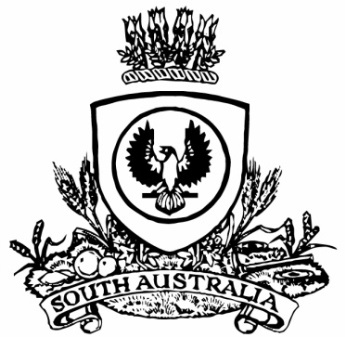 THE SOUTH AUSTRALIANGOVERNMENT GAZETTEPublished by AuthorityAdelaide, Thursday, 12 August 2021ContentsGovernor’s InstrumentsAppointmentsDepartment of the Premier and CabinetAdelaide, 12 August 2021His Excellency the Governor in Executive Council has been pleased to appoint Elspeth Kate Brown as a Clerk of Executive Council commencing on 12 August 2021 - pursuant to the Letters Patent and section 68 of the Constitution Act 1934.By command,Steven Spence MarshallPremierDPC21/058CSDepartment of the Premier and CabinetAdelaide, 12 August 2021His Excellency the Governor in Executive Council has been pleased to appoint Mr Naguib Kaldas APM, the Honourable James Sholto Douglas QC and Dr Peggy Brown AO to be Commissioners to enquire into and report upon the matters set out in the commission issued to the said Mr Naguib Kaldas APM, the Honourable James Sholto Douglas QC and Dr Peggy Brown AO on 12 August 2021 - pursuant to the Royal Commissions Act 1917.By command,Steven Spence MarshallPremierDPC21/063CSDepartment of the Premier and CabinetAdelaide 12 August 2021HIS EXCELLENCY THE HONOURABLE HIEU VAN LE, Companion in the Order of Australia, Governor in and over the State of South Australia:TOMr Naguib Kaldas APMThe Honourable James Sholto Douglas QCDr Peggy Brown AOGreeting:RECOGNISING the unique nature of military service, and the ongoing impact such service may have on the physical and mental health of defence members and veterans.AND that as a community Australians value the contribution and sacrifice made by defence members and veterans in their service, and the sacrifice of their families.AND that every death by suicide is a tragic event, and that there is an overrepresentation of defence and veteran deaths by suicide in Australia, and that this overrepresentation should be acknowledged and understood to ensure that learnings are made and to prevent future deaths by suicide.AND the critical role played by, and broad concept of, families, carers, friends and others as the support network for defence members and veterans.AND that government and non-government organisations including the Australian Defence Force (the ADF), the Department of Veterans’ Affairs, ex-service organisations and the health care system provide important services (including mental health support services) and support for defence members, veterans and their families that are beneficial to wellbeing and whole-of-life care.AND that Australia as a nation must take action to examine and expose all systemic issues and risk factors related to suicide, and implement actions to address the systemic issues and risk factors exposed.AND that hearing from defence members, veterans, their families and others about their individual experiences will be a central contribution to your inquiry and these experiences can inform best-practice, strategies and reforms and can assist in prevention and healing.AND all Australian Governments have expressed their support for, and undertaken to cooperate with, your inquiry.AND that your independent inquiry, including its findings and recommendations, will provide a foundation for the future work of the National Commissioner for Defence and Veteran Suicide Prevention.I, the Governor, with the advice and consent of the Executive Council and under the Royal Commissions Act 1917, DO HEREBY APPOINT YOU to be Commissioners, and require and authorise you to inquire into the following matters:(a)	systemic issues and any common themes among defence and veteran deaths by suicide, or defence members and veterans who have other lived experience of suicide behaviour or risk factors (including attempted or contemplated suicide, feelings of suicide or poor mental health outcomes);(b)	a systemic analysis of the contributing risk factors relevant to defence and veteran death by suicide, including the possible contribution of pre-service, service (including training and deployments), transition, separation and post-service issues, such as the following:(i)	the manner or time in which the defence member or veteran was recruited to the ADF;(ii)	the relevance, if any, of the particular branch, service or posting history, or the rank of the defence member or veteran;(iii)	the manner or time in which the defence member or veteran transitioned from the ADF or transitioned between service categories;(iv)	the availability, accessibility, timeliness and quality of health, wellbeing and support services (including mental health support services) to the defence member or veteran, and the effectiveness of such services;(v)	the manner and extent to which information about the defence member or veteran is held by and shared within and between different government entities;(vi)	the reporting and recording of information, relevant to the mental and physical health of defence members and veterans, at enlistment and during and after service;(c)	the impact of culture within the ADF, the Department of Defence and the Department of Veterans’ Affairs on defence members’ and veterans’ physical and mental wellbeing;(d)	the role of non-government organisations, including ex-service organisations, in providing relevant services and support for defence members, veterans, their families and others;(e)	protective and rehabilitative factors for defence members and veterans who have lived experience of suicide behaviour or risk factors;(f)	any systemic issues in the current availability and effectiveness of support services for, and in the engagement with, families and others:(i)	affected by a defence and veteran death by suicide; or(ii)	who have supported a defence member or veteran with lived experience of suicide behaviour or risk factors;(g)	any systemic issues in the nature of defence members’ and veterans’ engagement with the Department of Defence, the Department of Veterans’ Affairs or other Commonwealth, State or Territory government entities (including those acting on behalf of those entities) about support services, claims or entitlements relevant to defence and veteran deaths by suicide or relevant to defence members and veterans who have other lived experience of suicide behaviour or risk factors, including any systemic issues in engaging with multiple government entities;(h)	the legislative and policy frameworks, administered by the Department of Defence, the Department of Veterans’ Affairs and other Commonwealth, State or Territory government entities, relating to the support services, claims and entitlements referred to in paragraph (g);(i)	any systemic risk factors contributing to defence and veteran death by suicide, including the following:(i)	defence members’ and veterans’ social or family contexts;(ii)	housing or employment issues for defence members and veterans;(iii)	defence members’ and veterans’ economic and financial circumstances;(j)	any matter reasonably incidental to a matter referred to in paragraphs (a) to (i) or that you believe is reasonably relevant to your inquiry.AND I direct you to make any recommendations arising out of your inquiry that you consider appropriate, including recommendations about any policy, legislative, administrative or structural reforms.AND, without limiting the scope of your inquiry or the scope of any recommendations arising out of your inquiry that you may consider appropriate, I direct you, for the purposes of your inquiry and recommendations, to have regard to the following matters:(k)	the findings and recommendations of previous relevant reports and inquiries (including relevant coronial inquiries, the Productivity Commission A Better Way to Support Veterans inquiry (2019), and other relevant Royal Commissions and commissions of inquiry), including an assessment of the adequacy and extent of implementation of those recommendations;(l)	the work of, and any relevant information and data provided to you by, the interim National Commissioner for Defence and Veteran Suicide Prevention or the National Commissioner for Defence and Veteran Suicide Prevention;(m)	the support available to members of the defence forces of other countries and veterans of such defence forces, particularly in Canada, New Zealand, the United Kingdom, and the United States of America;(n)	ways in which government and non-government organisations and the community could:(i)	address systemic risk factors relevant to defence and veteran death by suicide; and(ii)	better protect and support vulnerable defence members and veterans;(o)	desirable support services for, and engagement with, families and others affected by defence and veteran death by suicide or who have supported a defence member or veteran with lived experience of suicide behaviour or risk factors;(p)	opportunities to promote understanding of suicide behaviour and risk factors, and protective factors, within the ADF and veteran communities, and the broader Australian community.AND I further declare that you are not required by these Letters Patent to inquire, or to continue to inquire, into a particular matter to the extent that you are satisfied that the matter has been, is being, or will be, sufficiently and appropriately dealt with by another inquiry or investigation or a criminal or civil proceeding.AND I further declare that you are not required by these Letters Patent to make findings on the manner or cause of death in relation to a particular defence and veteran death by suicide.AND, without limiting the scope of your inquiry or the scope of any recommendations arising out of your inquiry that you may consider appropriate, I direct you, for the purposes of your inquiry and recommendations, to consider the following matters, and I authorise you, as you consider appropriate, having regard to the date by which you are required to submit your final report, to take (or refrain from taking) any action arising out of your consideration:(q)	the need to establish accessible and appropriate trauma-informed arrangements for the following people to engage with your inquiry and to provide evidence to you, and share information with you, about their experiences, recognising that some people may not wish to share their experiences:(i)	defence members and veterans with lived experience of suicide behaviour or risk factors;(ii)	families and others affected by defence and veteran death by suicide, or who have supported a defence member or veteran with lived experience of suicide behaviour or risk factors;(r)	the need to focus your inquiry and recommendations on systemic issues, recognising nevertheless that you will be informed by individual experiences and may need to make referrals to appropriate authorities;(s)	the need to establish mechanisms to facilitate the timely communication of information, or the furnishing of evidence, documents or things, in accordance with any relevant law, including, for example, for the purpose of enabling the timely investigation and prosecution of offences;(t)	the need to ensure that evidence that may be received by you that identifies particular individuals as having been subject to inappropriate treatment is dealt with in a way that does not prejudice current or future criminal or civil proceedings or coronial inquiries or other contemporaneous inquiries;(u)	the need to establish appropriate arrangements in relation to current and previous inquiries, in Australia and elsewhere, for evidence and information to be shared with you in ways consistent with relevant obligations so that the work of those inquiries, including, with any necessary consents, the testimony of witnesses, can be taken into account by you in a way that avoids unnecessary duplication, improves efficiency and avoids unnecessary trauma to witnesses;(v)	the need to recognise and appropriately protect any intelligence information or operationally sensitive information obtained by you;(w)	the need to establish appropriate arrangements with the heads of the relevant Australian intelligence entities for obtaining, storing, accessing, using, disclosing and returning intelligence information relating to an Australian intelligence entity.AND I appoint you, Mr Naguib Kaldas APM, to be the Chair of the Commission.AND I direct that the Chair be responsible for ensuring the effective, orderly and expeditious conduct of the inquiry in all its facets and, in discharging that responsibility, the Chair may give directions to other appointed Commissioners.AND I, pursuant to section 4 of the Royal Commissions Act 1917—(a)	authorise individual Commissioners to sit independently to conduct parts or aspects of the inquiry that are, by direction of; and the Chair, to be dealt with independently by individual Commissioners; and(b)	direct that the Commission be exempt from the requirements of section 4(4)(a) of the Royal Commissions Act 1917 so that the Commission, when the Commissioners are to sit jointly for the purposes of the inquiry or any aspect of the inquiry, is not required to have a quorum equal to, or greater than, one-half the total number of Commissioners.AND I declare that you are authorised to conduct your inquiry into any matter under these Letters Patent in combination with any inquiry into the same matter, or a matter related to that matter, that you are directed or authorised to conduct by any Commission, or under any order or appointment, made by the Governor-General or any of the Governors of the States or by the Government of any of the Territories.AND I declare that in these Letters Patent:Australian Defence Force or ADF has the same meaning as in the Defence Act 1903.Australian intelligence entity means:(a)	the Australian Secret Intelligence Service; or(b)	the Australian Security Intelligence Organisation; or(c)	the Australian Geospatial-Intelligence Organisation; or(d)	the Defence Intelligence Organisation; or(e)	the Australian Signals Directorate; or(f)	the Office of National Intelligence.defence and veteran death by suicide means the death of a defence member or veteran by suicide, or suspected suicide.defence member means a member of the Defence Force (within the meaning of the Defence Act 1903).Note:	The Defence Force includes the Naval Reserve, the Army Reserve and the Air Force Reserve.Department of Defence means the Department administered by the Minister administering the Defence Force Discipline Act 1982.Department of Veterans’ Affairs means the Department administered by the Minister administering the Veterans’ Entitlements Act 1986.head, of an Australian intelligence entity, means:(a)	in relation to the Australian Security Intelligence Organisation-the Director-General of Security; or(b)	in relation to the Australian Secret Intelligence Service­ the Director-General of the Australian Secret Intelligence Service; or(c)	in relation to the Australian Signals Directorate-the Director-General of the Australian Signals Directorate; or(d)	in relation to the part of the Department of Defence known as the Australian Geospatial-Intelligence Organisation-the Director of that part of the Department; or(e)	in relation to the part of the Department of Defence known as the Defence Intelligence Organisation-the Director of that part of the Department; or(f)	in relation to the Office of National Intelligence-the Director-General of National Intelligence.intelligence information means information:(a)	that was acquired or prepared by or on behalf of an Australian intelligence entity in connection with its functions; or(b)	that relates to the performance by an Australian intelligence entity of its functions; or(c)	that identifies a person as being, or having been, a staff member (within the meaning of the Intelligence Services Act 2001) or agent of the Australian Secret Intelligence Service or the Australian Security Intelligence Organisation.law enforcement or security agency means any of the following agencies:(a)	the Australian Defence Force;(b)	the Australian Federal Police;(c)	the Australian Criminal Intelligence Commission;(d)	the Department administered by the Minister administering the Australian Border Force Act 2015;(e)	the Office of the Special Investigator;(f)	the police force of a State or Territory.operationally sensitive information means:(a)	information about information sources or operational activities or methods available to a law enforcement or security agency; or(b)	information about particular operations that have been, are being or are proposed to be undertaken by a law enforcement or security agency, or about proceedings relating to those operations; or(c)	information provided by a foreign government, or by an agency of a foreign government, where that government does not consent to the public disclosure of the information.veteran means a person who has served, or is serving, as a member of the Permanent Forces (within the meaning of the Defence Act 1903) or as a member of the Reserves (within the meaning of the Defence Act 1903).AND I:(x)	require you to begin your inquiry as soon as practicable; and(y)	require you to make your inquiry as expeditiously as possible; and(z)	require you to ensure the inquiry is conducted in a professional, impartial, respectful and courteous manner, including appropriately managing any actual or perceived conflicts of interest; and(za)	require you to submit to me an interim report that you consider appropriate not later than 11 August 2022, focusing on:(i)	issues requiring urgent or immediate action; and(ii)	any other matters you consider necessary or you consider should be referred to the interim National Commissioner for Defence and Veteran Suicide Prevention or the National Commissioner for Defence and Veteran Suicide Prevention; and(zb)	require you to submit to me a report of the results of your inquiry, and your recommendations, not later than 15 June 2023.Given under my hand and the Public Seal of South Australia, at Adelaide this 12th day of August 2021.By command,Steven Spence MarshallPremierRecorded in Register of Commissions, Letters Patent, Etc., Vol. XXIXJames MarchClerk of Executive CouncilGOD SAVE THE QUEEN!ProclamationSouth AustraliaConstitution (Legislative Council Casual Vacancy) Proclamation 2021under section 13 of the Constitution Act 1934Preamble1	A seat of a member of the Legislative Council has become vacant by virtue of the resignation of the Honourable John David Wickham Ridgway MLC.2	A person must be chosen to occupy the vacant seat by an assembly of the members of both Houses of Parliament.3	It is necessary to make provision in relation to the constitution and proceedings of that assembly.1—Short titleThis proclamation may be cited as the Constitution (Legislative Council Casual Vacancy) Proclamation 2021.2—CommencementThis proclamation comes into operation on the day on which it is made.3—Provisions relating to the assembly of membersThe following provisions apply in relation to the constitution and proceedings of an assembly of the members of both Houses of Parliament to choose a person to occupy the vacant seat in the Legislative Council caused by the resignation of the Honourable John David Wickham Ridgway MLC:	(a)	the assembly will meet at 10:00 am on Tuesday, 24 August 2021 at the Legislative Council Chamber;	(b)	the Honourable John Samuel Letts Dawkins MLC is appointed to preside over the assembly;	(c)	Christopher David Schwarz is appointed to be clerk of the assembly;	(d)	the following rules are to be observed at the assembly and applied as the method by which the decision of the assembly will be evidenced:	(i)	the presiding officer will take the chair;	(ii)	the clerk of the assembly will read this proclamation;	(iii)	the presiding officer will invite nominations for the vacant seat from the members of the assembly;	(iv)	nominations will first be made without debate;	(v)	a nomination will not be accepted by the presiding officer unless—	(A)	the nomination is seconded; and	(B)	the person nominated is a person who can lawfully be chosen by the assembly to occupy the vacancy;	(vi)	when it appears that no further nominations are to be made, the members making the nominations, the members seconding the nominations and any other members of the assembly may speak if they desire;	(vii)	when members have concluded their remarks, a ballot will be taken if necessary;	(viii)	the presiding officer will announce to the assembly the name of the person chosen to occupy the vacant seat;	(ix)	the President of the Legislative Council must be informed in writing of the decision of the assembly and notice of the decision must be published in the Gazette.Made by the Governorwith the advice and consent of the Executive Councilon 12 August 2021RegulationsSouth AustraliaElectricity (Principles of Vegetation Clearance) Regulations 2021under the Electricity Act 1996Contents1	Short title2	Commencement3	Interpretation4	Duty of electricity entity or council5	Duty of occupier6	Planting and nurturing vegetation near powerlines7	Technical Regulator may grant exemption from principles of vegetation clearance8	Vegetation clearance scheme outside prescribed areas agreed between council and electricity entity9	Agreement between occupier and electricity entity10	Objections relating to vegetation clearance11	Notification of clearance by electricity entity to council12	Electricity entity vegetation clearance power—prescribed qualificationSchedule 1—Clearance and buffer zones around overhead powerlines1	Legend for diagrams2	Clearance zone around overhead powerlines on public land in a non-bushfire risk area3	Clearance and buffer zones around overhead powerlines on private land in a non-bushfire risk area4	Clearance and buffer zones around overhead powerlines in the bushfire risk area5	Tables for determination of value of V, H, B, S and P6	Technical Regulator may determine values for clearance zone around particular powerline in certain circumstancesSchedule 2—Planting or nurturing vegetation near public powerlines1	Interpretation2	General rules3	Exemption4	TableSchedule 3—Revocation of Electricity (Principles of Vegetation Clearance) Regulations 20101—Short titleThese regulations may be cited as the Electricity (Principles of Vegetation Clearance) Regulations 2021.2—CommencementThese regulations come into operation on 1 September 2021.3—Interpretation	(1)	In these regulations, unless the contrary intention appears—Act means the Electricity Act 1996;buffer zone, in relation to an overhead powerline in the bushfire risk area or on private land in a non-bushfire risk area, means the space around the powerline that adjoins the clearance zone around that powerline, as shown in the diagrams in Schedule 1;bushfire risk area means the part of the State shown in the maps published on a website determined by the Technical Regulator and identified as the bushfire risk area (and excluding the areas shown in those maps as non-bushfire risk areas);centreline, in relation to a powerline, means—	(a)	in the case of an underground powerline—	(i)	that consists of a single conductor—an imaginary line on the ground directly above that conductor; or	(ii)	that consists of more than 1 conductor—an imaginary line on the ground above the powerline that is equidistant from the outer conductors; or	(b)	in the case of an overhead powerline—	(i)	that consists of a single conductor—an imaginary line on the ground directly beneath the position maintained by that conductor in still air; or	(ii)	that consists of more than 1 conductor—an imaginary line on the ground below the powerline that is equidistant from the positions maintained by the outer conductors in still air;clearance zone means the space around an overhead powerline as shown in the diagrams in Schedule 1 (the values of V, H, B, S and P referred to in those diagrams being determined by reference to the tables in Schedule 1 clause 5 or, if a determination of the Technical Regulator under Schedule 1 clause 6 is in force in relation to a particular powerline, that determination);low risk powerline means an overhead powerline or portion of an overhead powerline—	(a)	that is in a prescribed area; and	(b)	each span of which does not exceed 50 m and has low voltage conductors;low voltage conductor means a conductor constructed to operate at a voltage not exceeding 480V;non-bushfire risk area means a part of the State not within the bushfire risk area;prescribed area—see subregulation (3);private powerline—see subregulation (2);public land means land other than private land;span, in relation to an overhead powerline, means the part of the powerline that lies between 2 poles or other supports for that line.	(2)	For the purposes of the definition of private powerline in section 4(1) of the Act, the prescribed voltage is 19kV.	(3)	For the purposes of Part 5 of the Act and these regulations, each non-bushfire risk area (or portion of a non-bushfire risk area) that is shown in a map published on a website determined by the Technical Regulator is a prescribed area except where such an area (or portion of such an area) is indicated to be a non-bushfire risk area (not prescribed).4—Duty of electricity entity or council	(1)	The principles of vegetation clearance set out in this regulation are prescribed for the purposes of Part 5 of the Act and govern the duty of an electricity entity or a council to take reasonable steps to keep vegetation clear of powerlines.	(2)	At intervals of no longer than 3 years, overhead powerlines must be inspected and vegetation cleared as follows:	(a)	in the case of powerlines other than low risk powerlines—vegetation must be cleared so that—	(i)	no vegetation remains in the clearance zone surrounding the powerline in still air at the time of the clearance; and	(ii)	no growth or regrowth is likely to intrude into the clearance zone within 3 years (or, if an inspection and clearance is scheduled to take place in less than 3 years, within that lesser period), taking into account the reasonably ascertainable characteristics of the powerline and vegetation; and	(iii)	no part of the vegetation or growth or regrowth is likely to bend in the wind into the clearance zone at the time of clearance or within 3 years (or, if an inspection and clearance is scheduled to take place in less than 3 years, within that lesser period), taking into account the reasonably ascertainable characteristics of the powerline and vegetation and winds that might reasonably be expected in the area;	(b)	in the case of low risk powerlines—vegetation must be cleared—	(i)	in accordance with the principles set out in paragraph (a); or	(ii)	so that no part of the vegetation or growth or regrowth is likely to come into contact with the powerline (including by bending in the wind) so as to—	(A)	form a leakage current to ground through the vegetation resulting in a risk of fire or electric shock; or	(B)	form an electrical path for tracking voltage exceeding 480V into low voltage conductors; or	(C)	bridge 2 or more low voltage conductors resulting in a phase to phase or phase to neutral breach; or	(D)	cause damage to the powerline resulting in a risk of fire, electric shock or loss of electricity supply,at the time of the clearance or within 3 years (or, if an inspection and clearance is scheduled to take place in less than 3 years, within that lesser period), taking into account the reasonably ascertainable characteristics of the powerline and the vegetation and winds that might reasonably be expected in the area.	(3)	If the supporting structure of a low risk powerline also supports conductors that are not low voltage conductors, then—	(a)	the principles set out in subregulation (2)(a) apply in relation to the conductors that are not low voltage conductors; and	(b)	the principles set out in subregulation (2)(b) apply in relation to the low voltage conductors.	(4)	The principles set out in subregulation (2)(b)(ii) only apply if the Technical Regulator has given approval to the electricity entity or council to keep vegetation clear of the powerlines in accordance with those principles.	(5)	If an electricity entity has the duty to keep vegetation clear of the powerlines—	(a)	the entity must not, in clearing vegetation in accordance with the principles set out in subregulation (2)(a), clear vegetation from around an overhead powerline—	(i)	more than is reasonably necessary to satisfy those principles; or	(ii)	if there is a buffer zone around the powerline, beyond the buffer zone,except if—	(iii)	it is reasonably necessary to do so for the purposes of—	(A)	enhancing the stability or health of remaining vegetation; or	(B)	enhancing the appearance of remaining vegetation (but in that case, if there is a buffer zone around the powerline, the vegetation must not be cleared beyond the buffer zone); or	(iv)	the vegetation to be cleared consists of plants that have grown wholly in the immediately preceding 5 years and the vegetation is identified as being of a species that will grow into the clearance zone around the powerline; or	(v)	the entity agrees, at the request of the occupier of the land on which the vegetation is situated, to undertake the clearance and the clearance would not be contrary to the provisions of any other law if carried out by the occupier; and	(b)	the entity must not, in clearing vegetation in accordance with the principles set out in subregulation (2)(b)(ii), clear more vegetation than it could by clearing in accordance with the principles set out in subregulation (2)(a).	(6)	The Technical Regulator may require an electricity entity to prepare guidelines in respect of the clearance of vegetation in accordance with subregulation (5)(a)(iv).	(7)	If a council has the duty to keep vegetation clear of the powerlines, the council need not, in clearing vegetation in accordance with the principles set out in subregulation (2)(b)(ii), clear more vegetation than would be reasonably necessary to satisfy the principles set out in subregulation (2)(a).5—Duty of occupier	(1)	The principles of vegetation clearance set out in this regulation are prescribed for the purposes of Part 5 of the Act and govern the duty of an occupier of private land to take reasonable steps to keep vegetation clear of private powerlines on the land.	(2)	An occupier of private land must keep vegetation (other than naturally occurring vegetation) clear of any private overhead powerline on that land so that—	(a)	no part of the vegetation at any time intrudes into the clearance zone around that powerline in still air; and	(b)	no part of the vegetation is at any time likely to bend into that zone in winds that might reasonably be expected in the area.	(3)	An occupier of private land is not required to clear vegetation beyond the buffer zone around any powerline.	(4)	An occupier of private land must not clear vegetation which the occupier may not lawfully clear apart from this regulation—	(a)	more than is reasonably necessary to satisfy the requirements of subregulation (2) and for the purposes of enhancing the appearance, stability or health of any remaining vegetation; or	(b)	if there is a buffer zone around the powerline, beyond the buffer zone.6—Planting and nurturing vegetation near powerlinesFor the purposes of Part 5 of the Act, Schedule 2 sets out requirements for planting or nurturing vegetation near powerlines.7—Technical Regulator may grant exemption from principles of vegetation clearance	(1)	The Technical Regulator may, on application—	(a)	exempt an occupier of land on which vegetation is planted or nurtured for commercial purposes (not including the production of timber) from compliance with regulation 5; or	(b)	exempt a person from compliance with a provision of Schedule 2 in relation to specified vegetation.	(2)	An application under this regulation must—	(a)	be made in a form approved by the Technical Regulator; and	(b)	contain the information specified in the form; and	(c)	be accompanied by an application fee fixed by the Minister.	(3)	Before determining an application under this regulation, the Technical Regulator must give the electricity entity or council with the duty to keep the vegetation clear of powerlines a reasonable opportunity to make submissions and be heard on the matter.	(4)	An exemption under this regulation—	(a)	must be in writing; and	(b)	may be subject to conditions, including a condition that the applicant is to pay any costs that the electricity entity or council incur in keeping the vegetation clear of powerlines in accordance with these regulations.	(5)	A person who contravenes, or fails to comply with, a condition of an exemption under this regulation is guilty of an offence.Maximum penalty: $5 000.Expiation fee: $315.8—Vegetation clearance scheme outside prescribed areas agreed between council and electricity entity	(1)	This regulation applies to public land in a non-bushfire risk area but not within a prescribed area.	(2)	An electricity entity may agree a vegetation clearance scheme with a council governing the way in which the entity will carry out its duty to clear vegetation in the area of the council or part of that area.	(3)	The factors that should be taken into consideration in formulating a scheme include the following:	(a)	the nature of the vegetation, including its expected rate of growth;	(b)	the impact that the clearance work would be likely to have on the amenity of the area;	(c)	the historical or biological significance (if any) of the vegetation;	(d)	the long term effect that the clearance work would be likely to have on the health and appearance of the vegetation;	(e)	the controls on the planting and nurturing of vegetation applicable in the area;	(f)	the need to prevent damage to the powerlines and interruption to the supply of electricity and to safeguard the public against electric shock and damage to property;	(g)	the extent and frequency of past vegetation clearance in the area;	(h)	whether requirements with respect to vegetation clearance and the planting and nurturing of vegetation have been complied with in the area and, if not, the reasons for the non-compliance;	(i)	the existence and terms of other vegetation clearance schemes;	(j)	any proposal to alter, remove or underground powerlines in the area;	(k)	the costs of the proposals (including insurance premiums) to the council and to the electricity entity and the financial resources of the council and entity;	(l)	the limits on the financial and other resources of the electricity entity that may be devoted to the scheme and the schemes for the areas of other councils;	(m)	any arrangement between the electricity entity and the council conferring on the council a specified role in relation to vegetation clearance.	(4)	A scheme cannot derogate from the principles set out in regulation 4.	(5)	A scheme—	(a)	must be in writing and executed by the council and the electricity entity (however, separate execution is not required if the scheme is combined with an arrangement under Part 5 of the Act conferring on the council a specified role in relation to vegetation clearance); and	(b)	may be varied or revoked by written agreement between the parties.	(6)	A vegetation clearance scheme as agreed has effect, and may be enforced, as a contract between the electricity entity and the council concerned.9—Agreement between occupier and electricity entity	(1)	An electricity entity may enter into an agreement with an occupier of private land under which—	(a)	vegetation around powerlines in a specified area of the land is to be inspected and cleared more frequently than required under regulation 4; or	(b)	the occupier undertakes to carry out the required inspection and clearance of vegetation on that land on behalf of the entity.	(2)	The agreement—	(a)	must be in writing and executed by the occupier and the electricity entity; and	(b)	must specify—	(i)	the area concerned; and	(ii)	the intervals at which inspection and clearance must be carried out; and	(iii)	unless the occupier undertakes to carry out the inspections and clearance on behalf of the electricity entity—the payments agreed between the parties in respect of the costs of the additional work required under the agreement; and	(c)	may be varied or revoked by further written agreement between the parties; and	(d)	has effect, and may be enforced, as a contract between the electricity entity and the occupier.10—Objections relating to vegetation clearance	(1)	An occupier or owner of private land may lodge an objection with the Technical Regulator concerning a matter set out in a notice of intention to enter land to carry out work received from an electricity entity or council under Part 5 of the Act.	(2)	An objection under this regulation must—	(a)	be made to the Technical Regulator in writing; and	(b)	be lodged with the Technical Regulator within 21 days after receipt of the notice to which the objection relates or such further time as the Technical Regulator allows.	(3)	The Technical Regulator must, on receipt of an objection, notify the electricity entity or council, as the case may require, of the objection.	(4)	On receiving notification of the objection, the electricity entity or council is prohibited from carrying out the clearance of vegetation to which the objection relates until the objection has been determined by the Technical Regulator.	(5)	The Technical Regulator may—	(a)	dismiss the objection; or	(b)	direct the electricity entity or council to take or to refrain from taking any specified action in relation to the matter; or	(c)	if the objector and the electricity entity or council have reached an agreement as to how the objection might be resolved, and the agreement does not involve a breach of these regulations—determine the objection so as to reflect the agreement.	(6)	The Technical Regulator may dismiss the objection—	(a)	on the ground that—	(i)	the subject matter of the objection is substantially the same as the subject matter of an objection previously considered; or	(ii)	the objection is frivolous or vexatious or without reasonable basis; or	(iii)	the objector has not made a reasonable attempt to resolve the matter by agreement with the electricity entity or council; or	(b)	if satisfied that the objector and the electricity entity or council have entered into an agreement under regulation 9 that relates to the subject matter of the objection; or	(c)	if satisfied for any other reason that the objection should not be allowed.	(7)	The Technical Regulator must, as soon as practicable, notify the objector and the electricity entity or council, as the case may require, of the Technical Regulator's determination of the objection.	(8)	An electricity entity or council must, when giving notice of an intention to enter private land to carry out work under Part 5 of the Act, include in or with the notice a statement of the rights of the owner or occupier to lodge an objection under this regulation.11—Notification of clearance by electricity entity to council	(1)	An electricity entity must give a council not less than 30 days written notice before commencing a program of vegetation clearance in the area of the council, including details of when and where clearance is to take place under the program.	(2)	Subregulation (1) does not apply if the clearance work to be carried out is subject to a vegetation clearance scheme.12—Electricity entity vegetation clearance power—prescribed qualificationFor the purposes of section 55AA(2) of the Act, the prescribed qualification is a diploma in arboriculture obtained from a training organisation registered under the South Australian Skills Act 2008 or a law of the Commonwealth, or another State or Territory, relating to training and skills development.Schedule 1—Clearance and buffer zones around overhead powerlines1—Legend for diagrams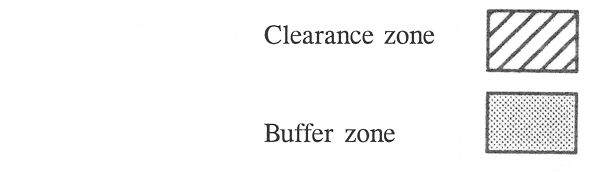 2—Clearance zone around overhead powerlines on public land in a non-bushfire risk area	(1)	Diagram A—public land in non-bushfire risk area—fully insulated or low voltageThis diagram applies to a powerline that has conductors which are fully insulated (for example, aerial bundled cables) or low voltage conductors.The clearance zone as shown extends along the length of each span of the powerline.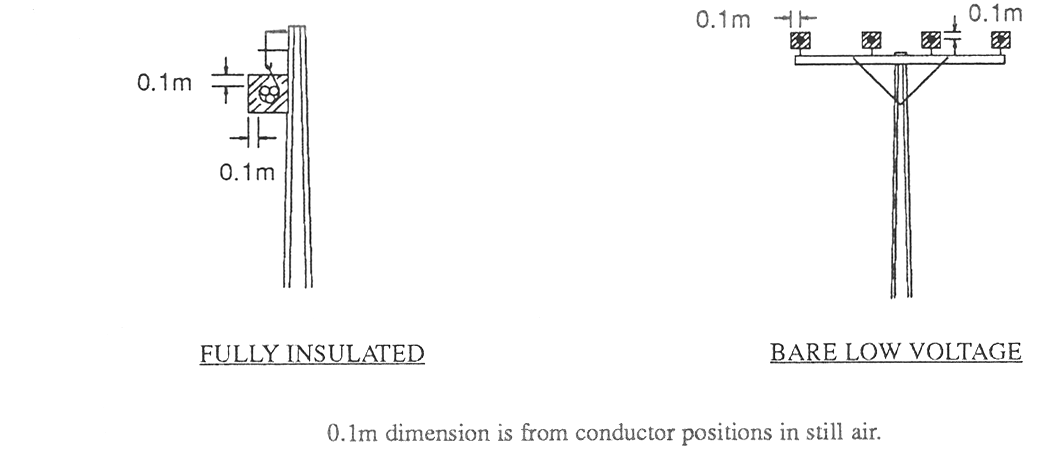 	(2)	Diagram B—public land in non-bushfire risk area—insulated unscreenedThis diagram applies to a powerline the conductors of which are Insulated Unscreened Conductor ("IUC" or "CCT").The clearance zone as shown extends along the length of each span of the powerline.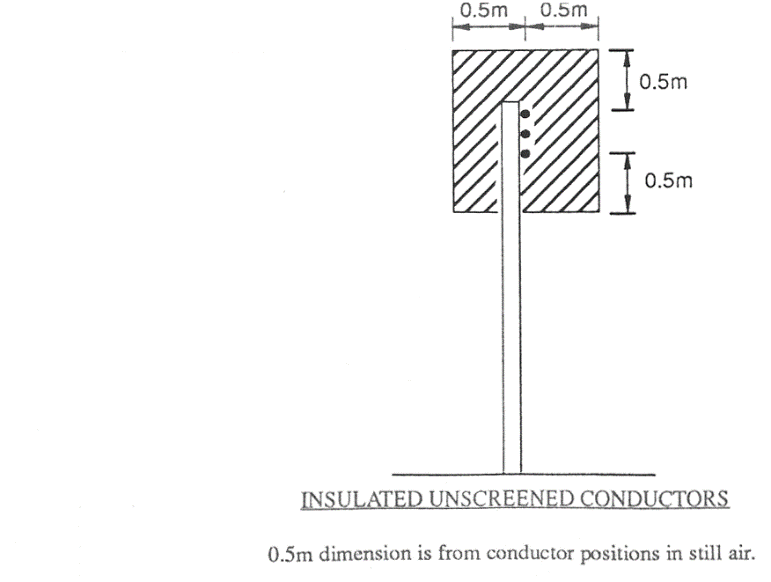 	(3)	Diagram C—public land in non-bushfire risk area—not insulated more than 480V 
but less than 33kVThese diagrams apply to a powerline, the conductors of which are not insulated, constructed to operate at a voltage of more than 480V but less than 33kV.Diagram C.1 shows the clearance zone at the pole or other support at the end of each span of the powerline.Diagram C.2 shows the clearance zone at mid span (as shown in diagrams C.3 and C.4) for each span of the powerline.Diagrams C.3 and C.4 show the manner in which the clearance zone extends along the length of each span of the powerline.The values of V, H and P are set out in Tables 1 and 2 in clause 5.C.1—public land in non-bushfire risk area—not insulated more than 480V 
but less than 33kV—at each end of span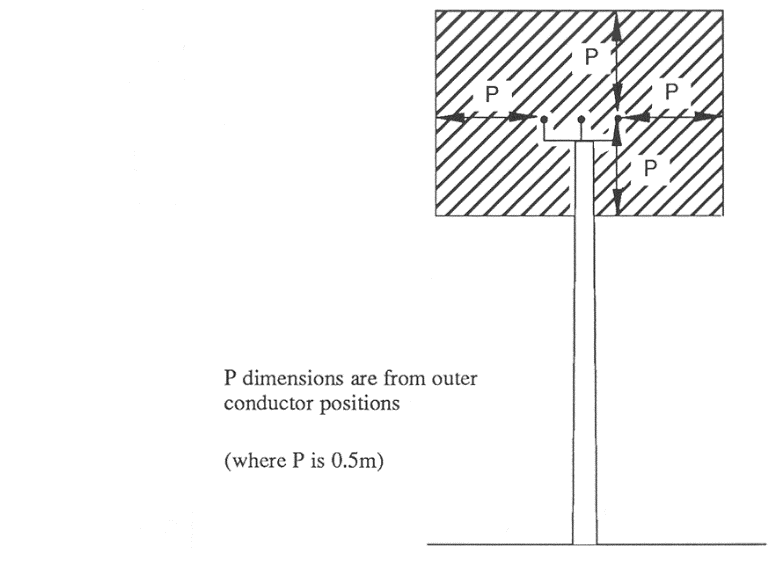 C.2—public land in non-bushfire risk area—not insulated more than 480V 
but less than 33kV—mid span (as shown in diagrams C.3 and C.4)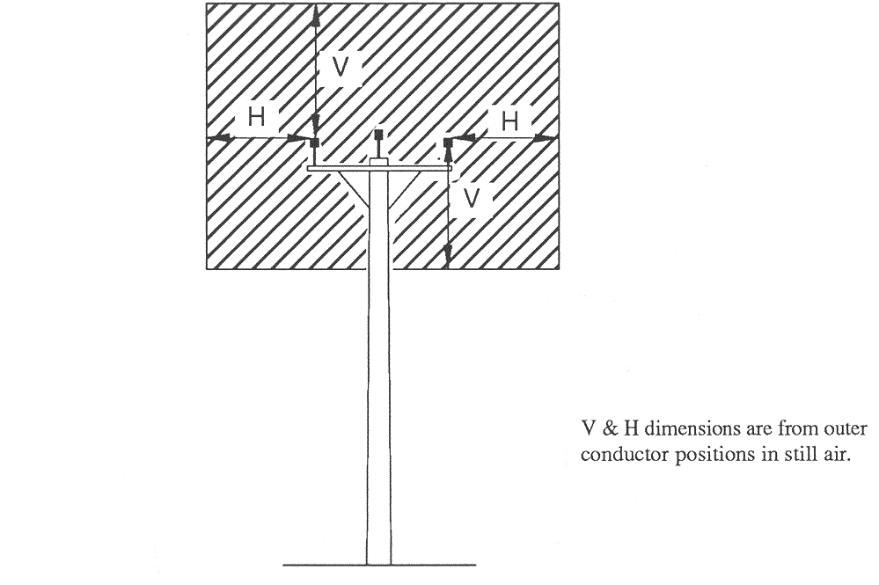 C.3—public land in non-bushfire risk area—not insulated more than 480V 
but less than 33kV—view of clearance zone from above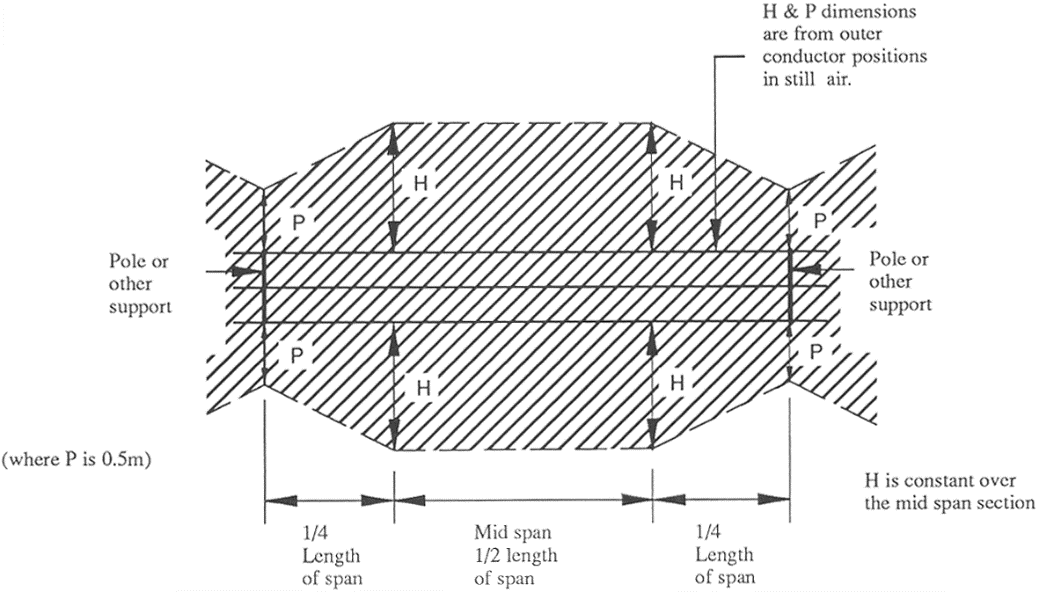 C.4—public land in non-bushfire risk area—not insulated more than 480V 
but less than 33kV—view of clearance zone from side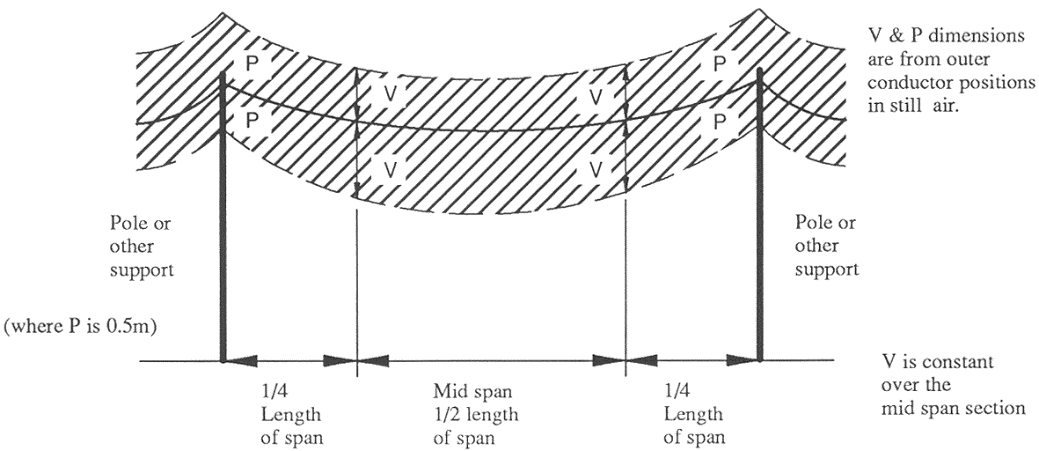 	(4)	Diagram D—public land in non-bushfire risk area—not insulated 33kV to 66kVThese diagrams apply to a powerline, the conductors of which are not insulated, constructed to operate at a voltage from 33kV to 66kV inclusive.Diagram D.1 shows the clearance zone at the pole or other support at the end of each span of the powerline.Diagram D.2 shows the clearance zone at mid span (as shown in diagrams D.3 and D.4) for each span of the powerline.Diagrams D.3 and D.4 show the manner in which the clearance zone extends along the length of each span of the powerline.The values of V, H and P are set out in Table 3 in clause 5.D.1—public land in non-bushfire risk area—not insulated 33kV to 66kV—
at each end of a spanD.2—public land in non-bushfire risk area—not insulated 33kV to 66kV—
mid span (as shown in diagrams D.3 and D.4)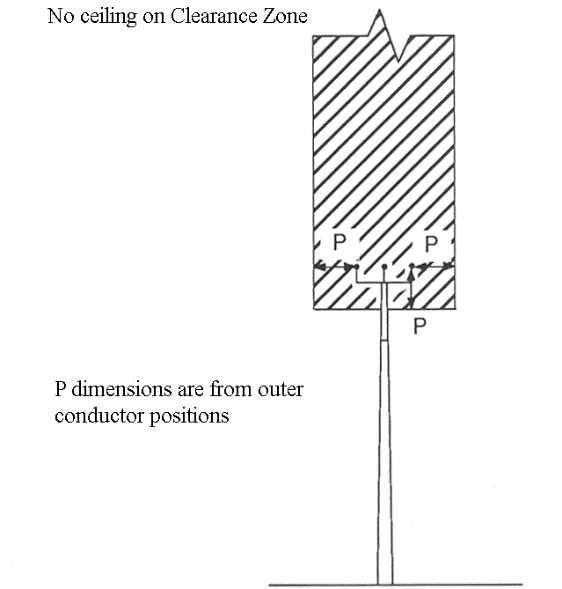 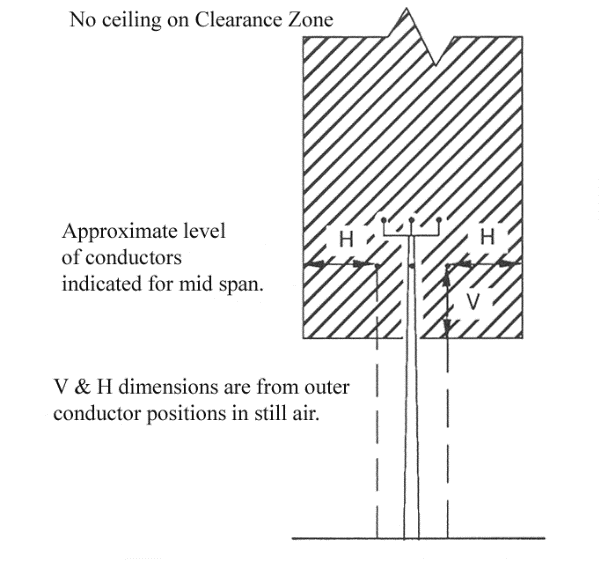 D.3—public land in non-bushfire risk area—not insulated 33kV to 66kV—
view of clearance zone from above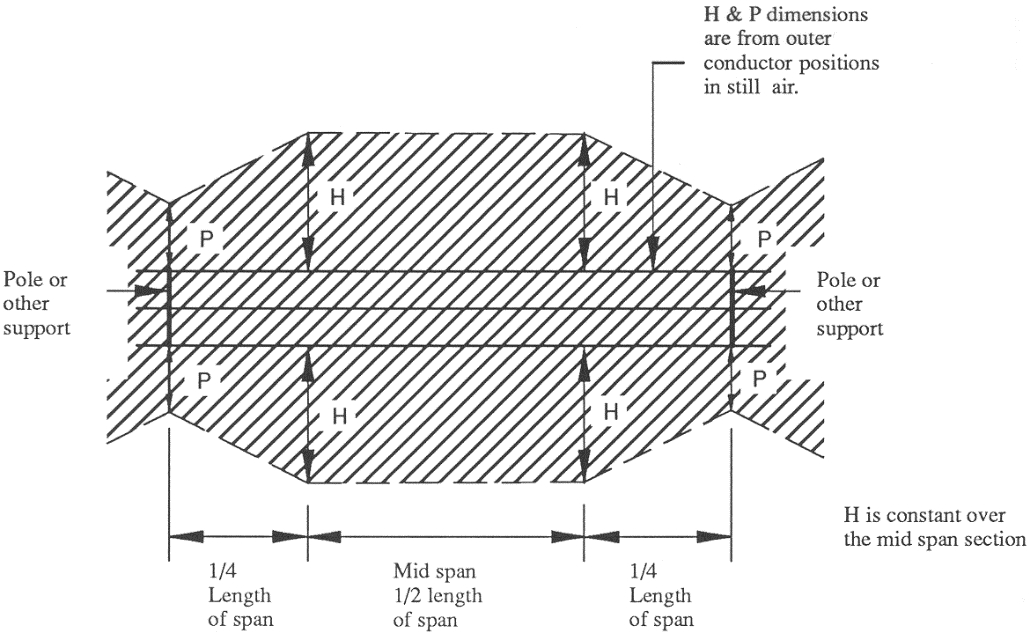 D.4—public land in non-bushfire risk area—not insulated 33kV to 66kV—
view of clearance zone from side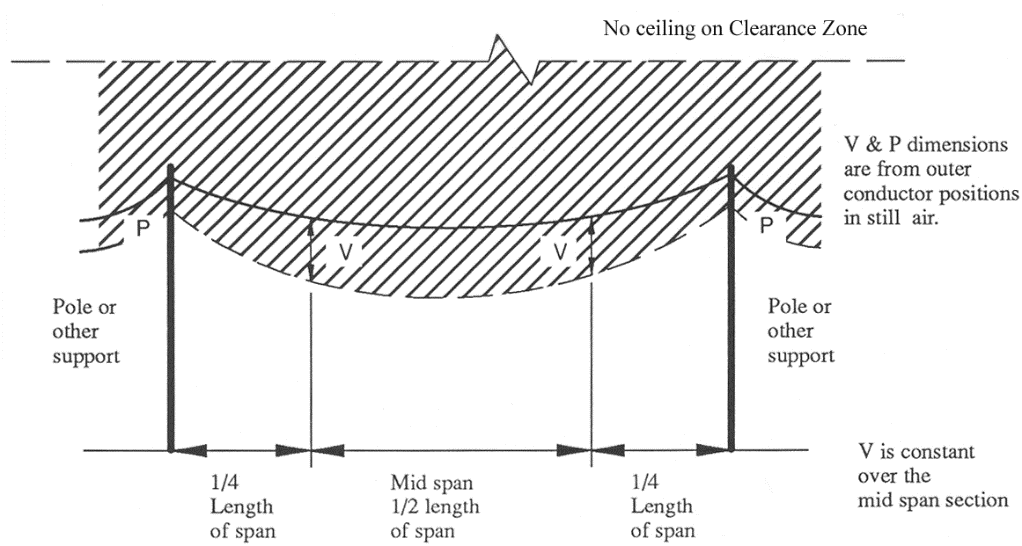 	(5)	Diagram E—public land in non-bushfire risk area—not insulated 132kV to 275kVThese diagrams apply to a powerline, the conductors of which are not insulated, constructed to operate at a voltage from 132kV to 275kV inclusive.Diagram E.1 shows the clearance zone at the pole or other support at the end of each span of the powerline.Diagram E.2 shows the clearance zone at mid span (as shown in diagrams E.3 and E.4) for each span of the powerline.Diagrams E.3 and E.4 show the manner in which the clearance zone extends along the length of each span of the powerline.The values of V, H, S and P are set out in Table 4 in clause 5.The 45° component of the clearance zone is determined as being 3 m from the 45° cutoff line.E.1—public land in non-bushfire risk area—not insulated 132kV to 275kV—
at each end of a span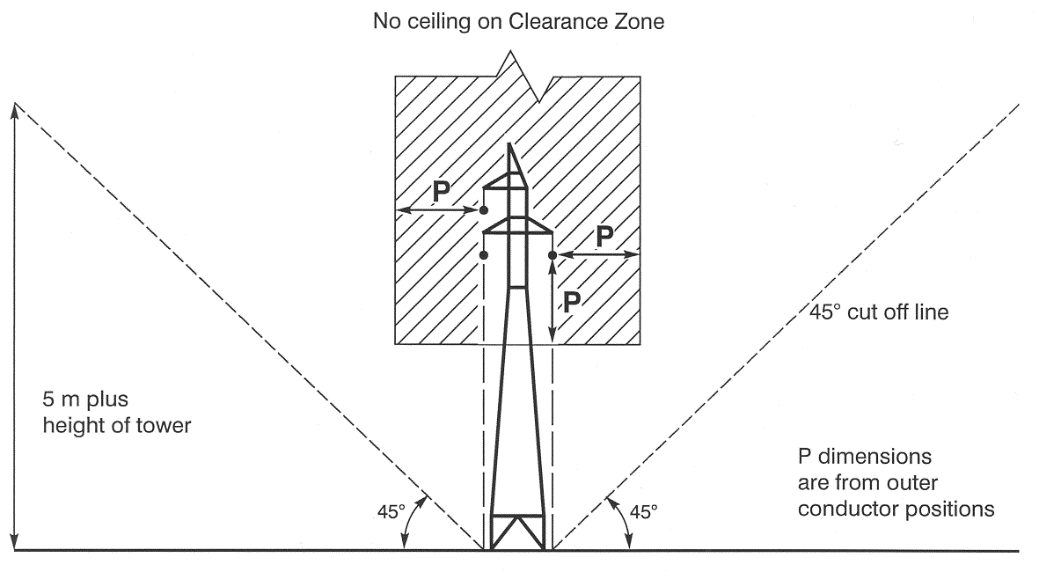 E.2—public land in non-bushfire risk area—not insulated 132kV to 275kV—
mid span (as shown in diagrams E.3 and E.4)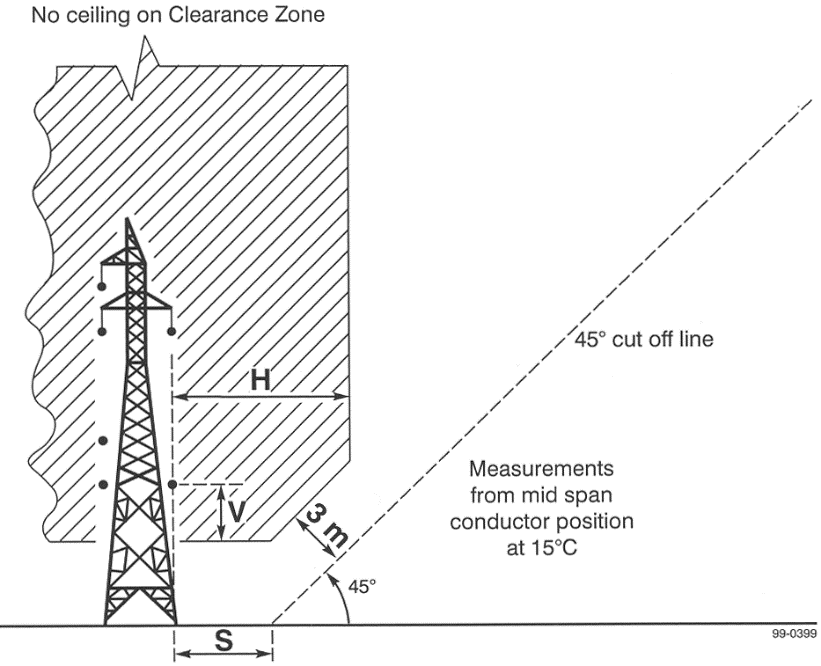 E.3—public land in non-bushfire risk area—not insulated 132kV to 275kV—
view of clearance zone from above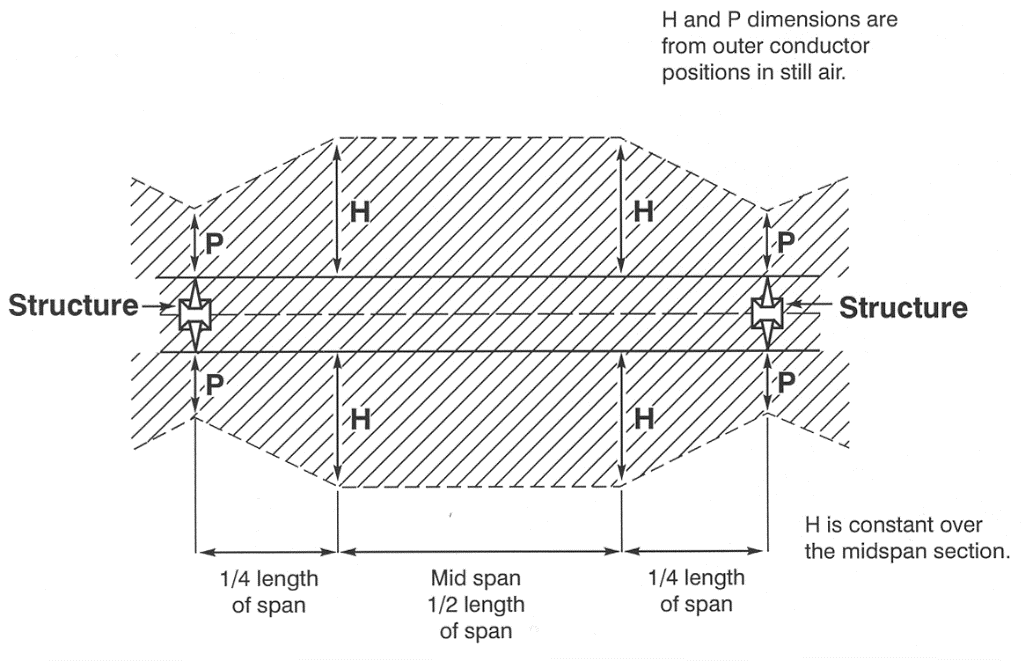 E.4—public land in non-bushfire risk area—not insulated 132kV to 275kV—
view of clearance zone from side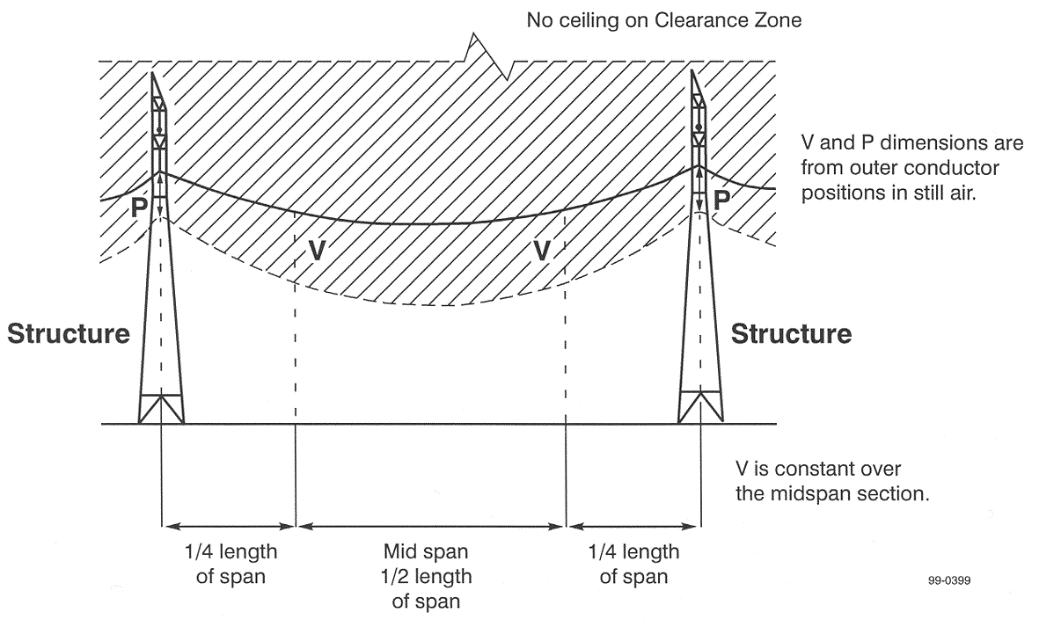 3—Clearance and buffer zones around overhead powerlines on private land in a non-bushfire risk area	(1)	Diagram A—private land in non-bushfire risk area—fully insulated or low voltageThis diagram applies to a powerline that has conductors which are fully insulated (for example, aerial bundled cables) or low voltage conductors.The zones as shown extend along the length of each span of the powerline.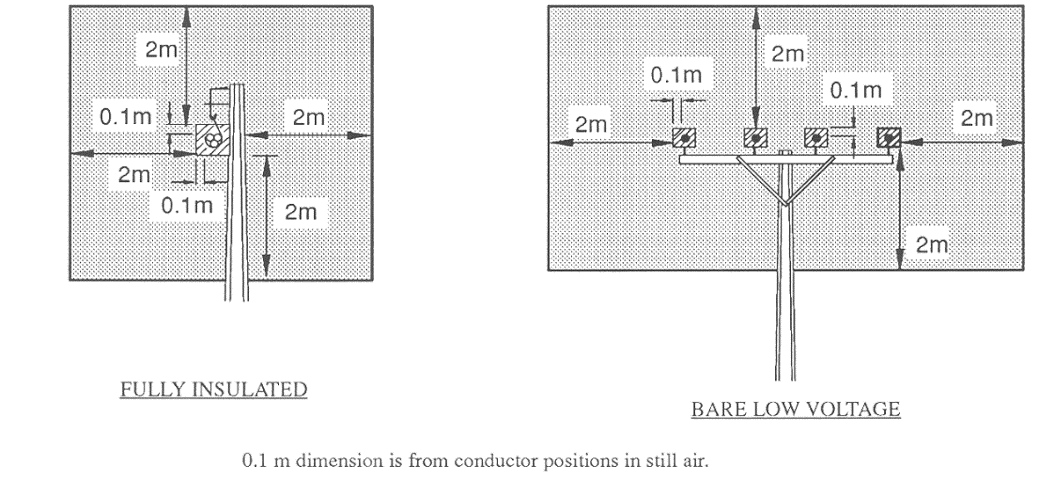 	(2)	Diagram B—private land in non-bushfire risk area—insulated unscreenedThis diagram applies to a powerline the conductors of which are Insulated Unscreened Conductor ("IUC" or "CCT").The zones as shown extend along the length of each span of the powerline.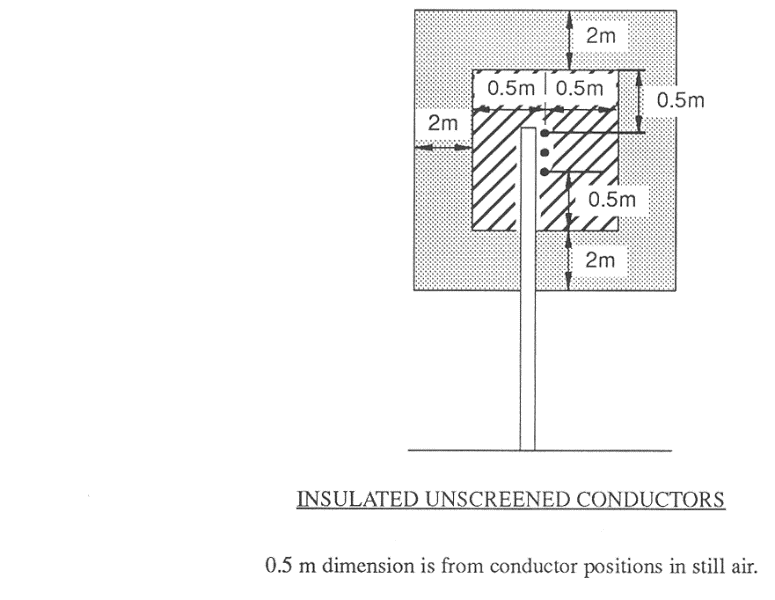 	(3)	Diagram C—private land in non-bushfire risk area—not insulated more than 480V 
but less than 33kVThese diagrams apply to a powerline the conductors of which are not insulated, constructed to operate at a voltage of more than 480V but less than 33kV.Diagram C.1 shows the zones at the pole or other support at the end of each span of the powerline.Diagram C.2 shows the clearance zone at mid span (as shown in diagrams C.3 and C.4) for each span of the powerline.Diagrams C.3 and C.4 show the manner in which the clearance zone extends along the length of each span of the powerline.Although not shown in diagrams C.3 and C.4, the buffer zone as shown in diagrams C.1 and C.2 extends along the length of each span of the powerline.The values of V, H and P are set out in Tables 1 and 2 in clause 5.C.1—private land in non-bushfire risk area—not insulated more than 480V 
but less than 33kV—at each end of a spanC.2—private land in non-bushfire risk area—not insulated more than 480V 
but less than 33kV—mid span (as shown in diagrams C.3 and C.4)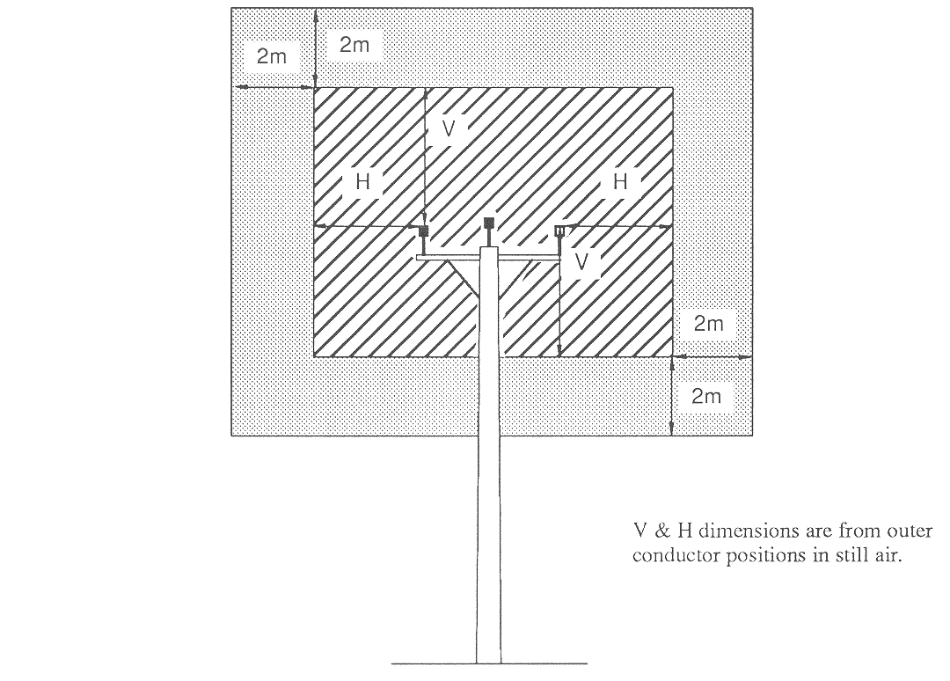 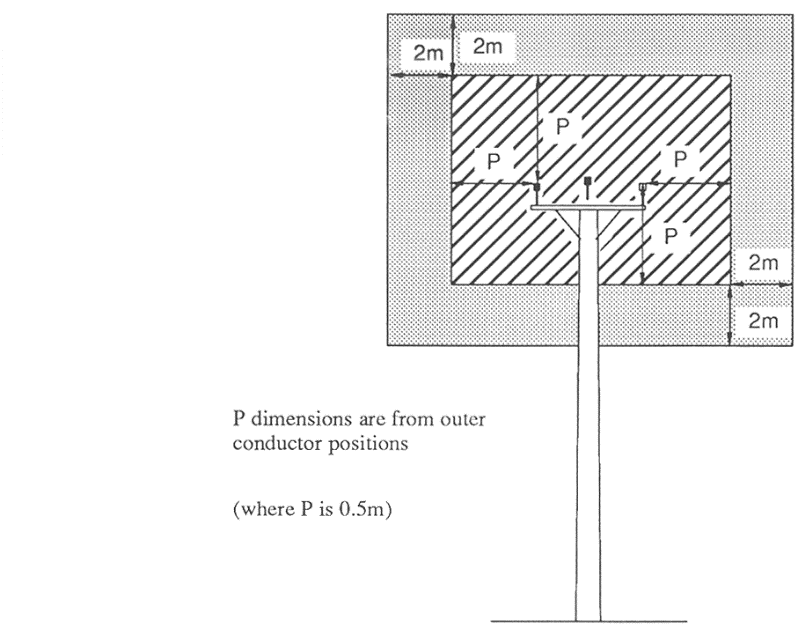 C.3—private land in non-bushfire risk area—not insulated more than 480V 
but less than 33kV—view of clearance zone from above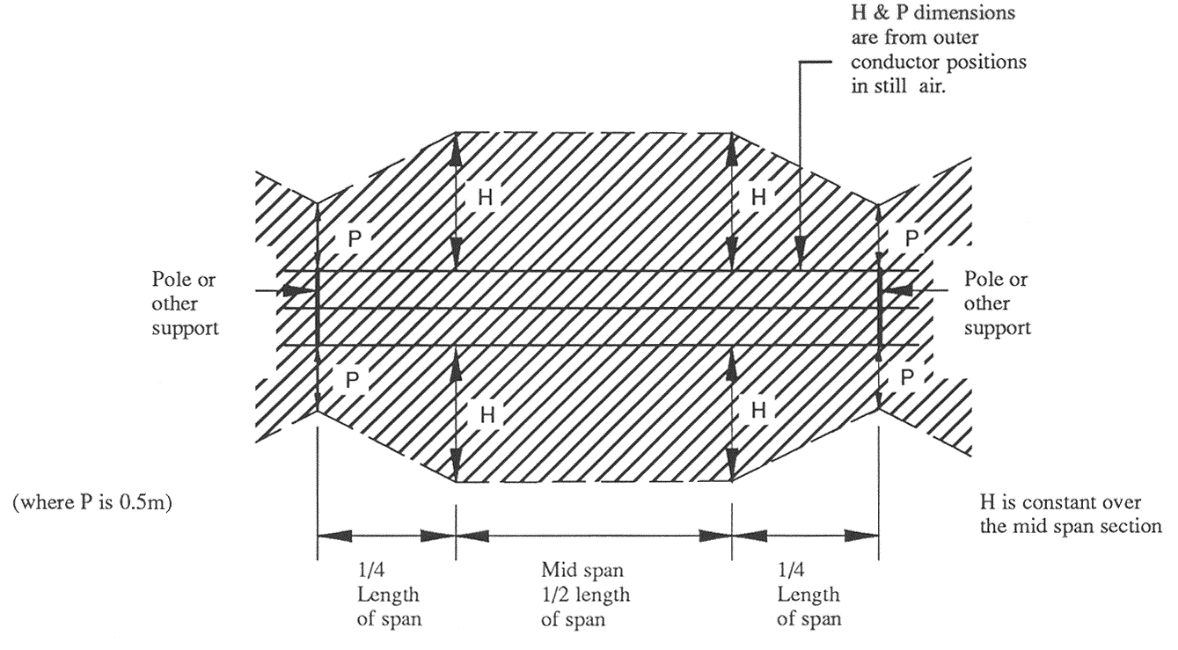 C.4—private land in non-bushfire risk area—not insulated more than 480V 
but less than 33kV—view of clearance zone from side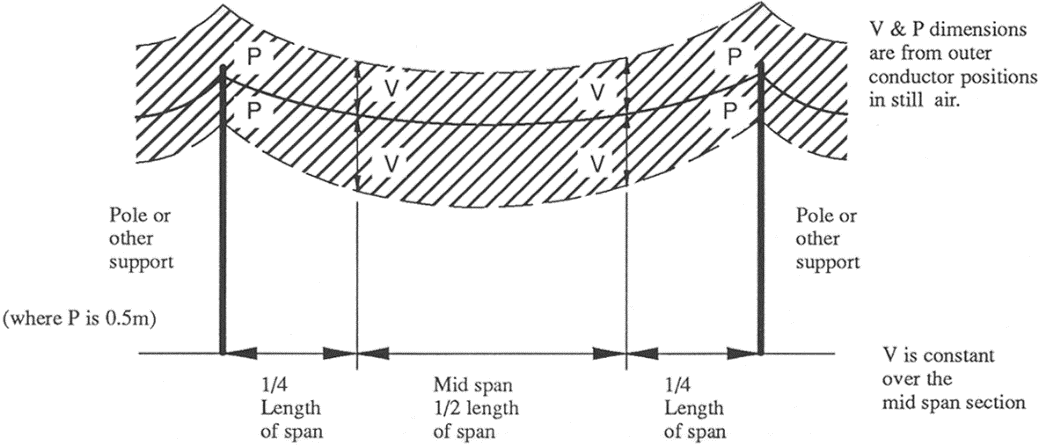 	(4)	Diagram D—private land in non-bushfire risk area—not insulated 33kV to 66kVThese diagrams apply to a powerline, the conductors of which are not insulated, constructed to operate at a voltage from 33kV to 66kV inclusive.Diagram D.1 shows the zones at the pole or other support at the end of each span of the powerline.Diagram D.2 shows the zones at mid span (as shown in diagrams D.3 and D.4) for each span of the powerline.Diagrams D.3 and D.4 show the manner in which the clearance zone extends along the length of each span of the powerline.Although not shown in diagrams D.3 and D.4, the buffer zone as shown in diagrams D.1 and D.2 extends along the length of each span of the powerline.The values of V, H, B and P are set out in Table 3 in clause 5.D.1—private land in non-bushfire risk area—not insulated 33kV to 66kV—
at each end of a span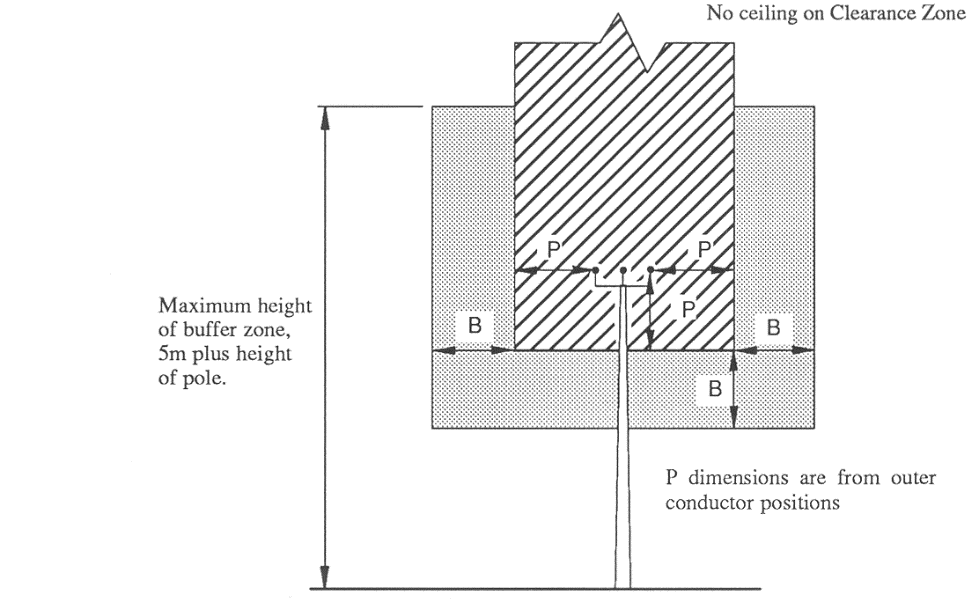 D.2—private land in non-bushfire risk area—not insulated 33kV to 66kV—
mid span (as shown in diagrams D.3 and D.4)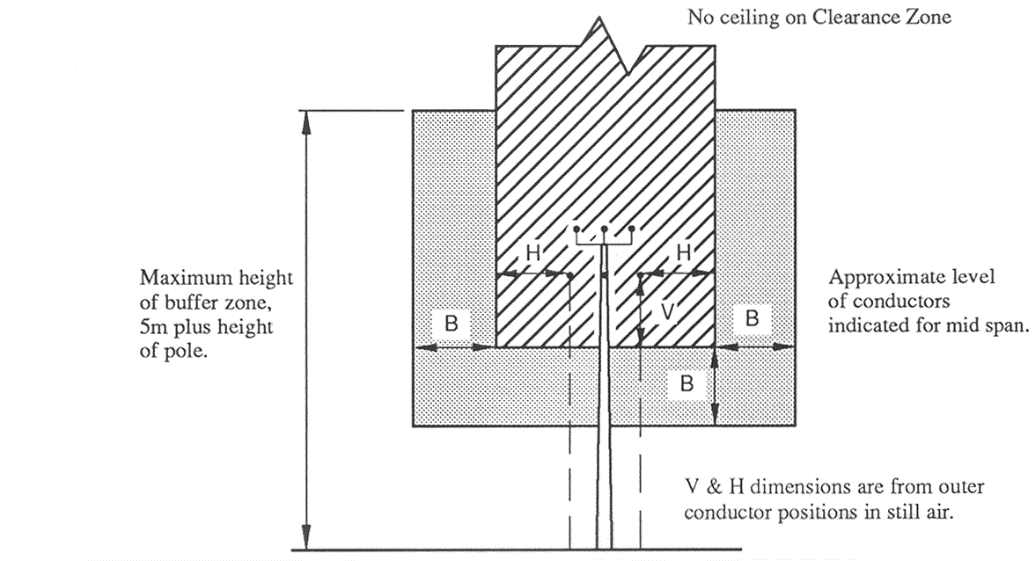 D.3—private land in non-bushfire risk area—not insulated 33kV to 66kV—
view of clearance zone from above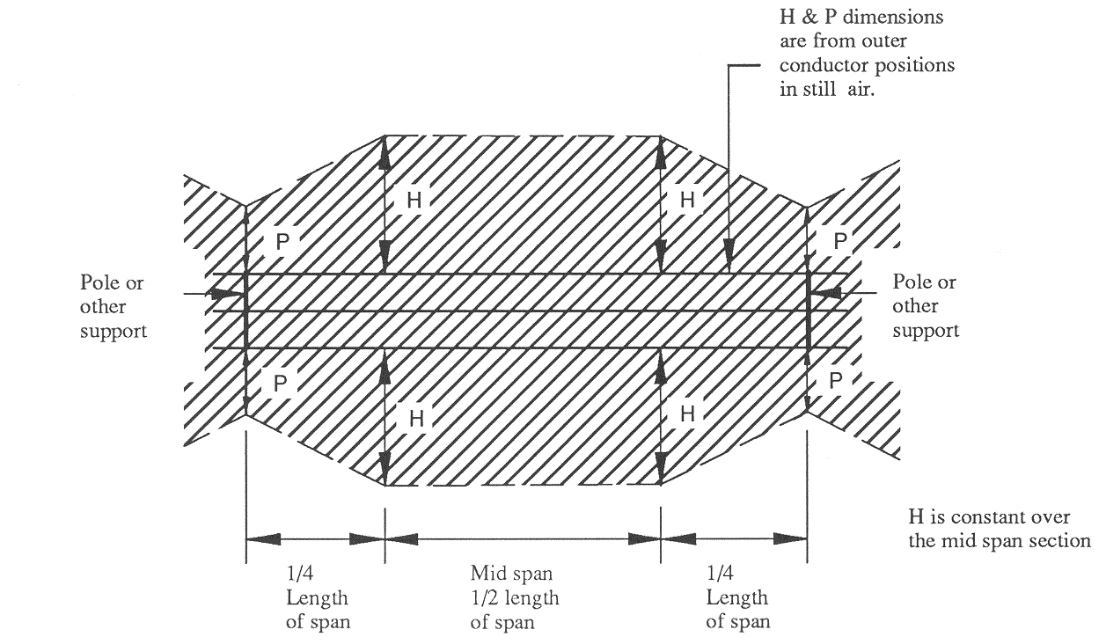 D.4—private land in non-bushfire risk area—not insulated 33kV to 66kV—
view of clearance zone from side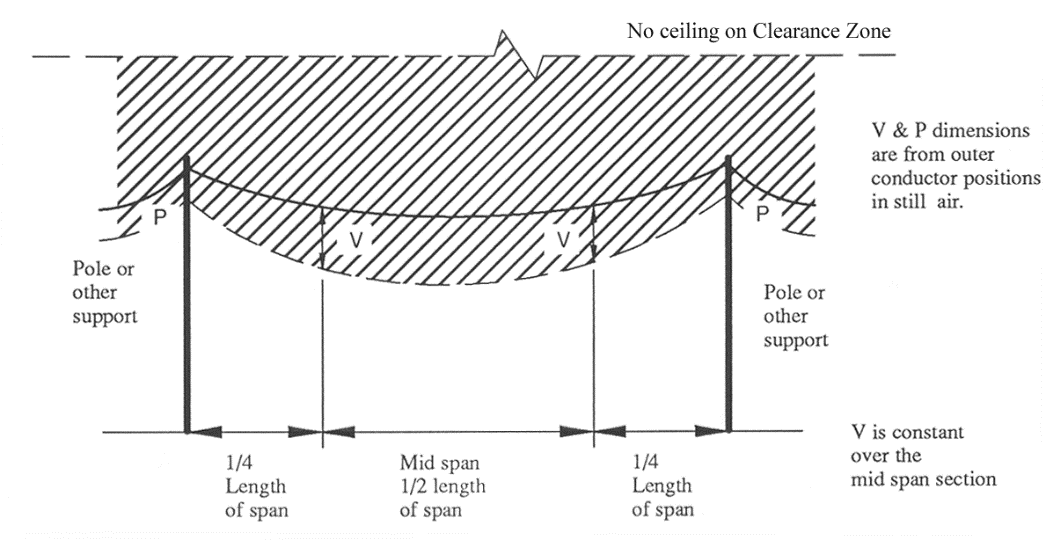 	(5)	Diagram E—private land in non-bushfire risk area—not insulated 132kV to 275kVThese diagrams apply to a powerline, the conductors of which are not insulated, constructed to operate at a voltage from 132kV to 275kV inclusive.Diagram E.1 shows the zones at the pole or other support at the end of each span of the powerline.Diagram E.2 shows the zones at mid span (as shown in diagrams E.3 and E.4) for each span of the powerline.Diagrams E.3 and E.4 show the manner in which the clearance zone extends along the length of each span of the powerline.Although not shown in diagrams E.3 and E.4, the buffer zone as shown in diagrams E.1 and E.2 extends along the length of each span of the powerline.The values of V, H, S, B and P are set out in Table 4 in clause 5.The 45° component of the clearance zone is determined as being 3 m inside the buffer zone.E.1—private land in non-bushfire risk area—not insulated 132kV to 275kV—
at each end of a span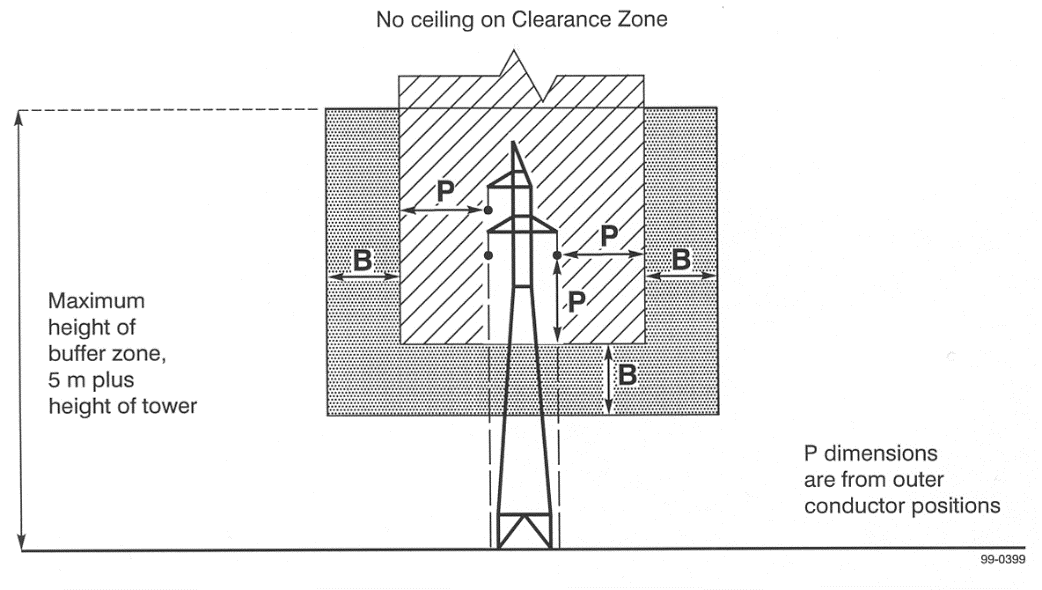 E.2—private land in non-bushfire risk area—not insulated 132kV to 275kV—
mid span (as shown in diagrams E.3 and E.4)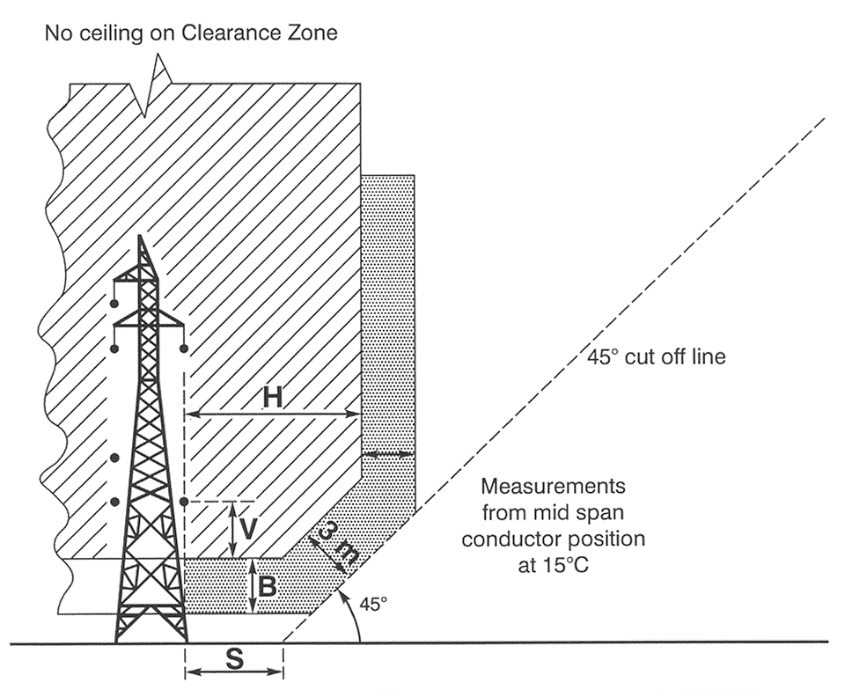 E.3—private land in non-bushfire risk area—not insulated 132kV to 275kV—view of clearance zone from above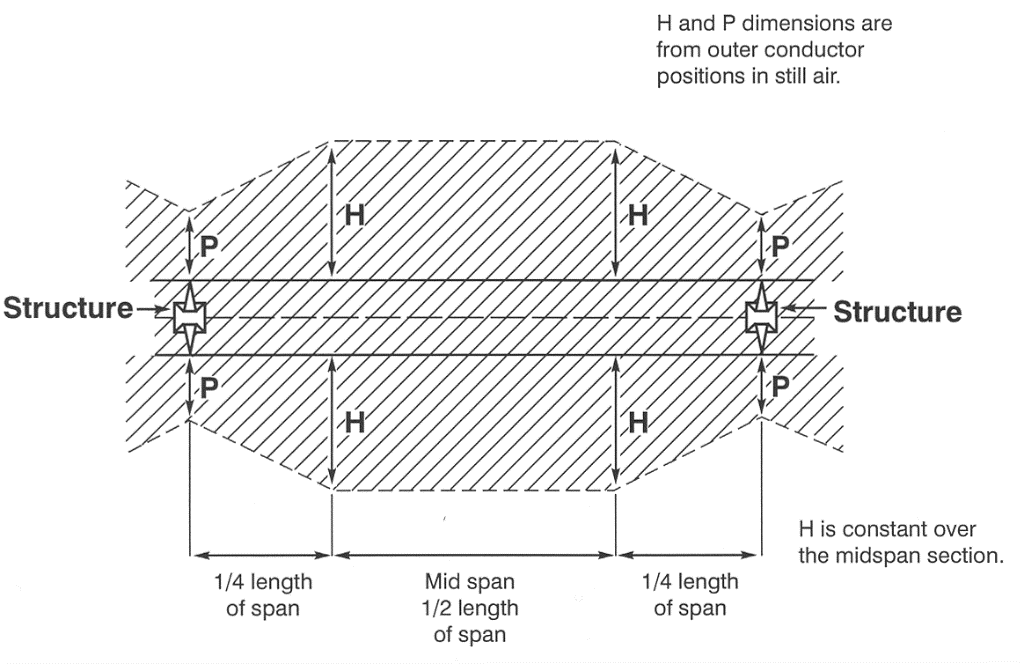 E.4—private land in non-bushfire risk area—not insulated 132kV to 275kV—view of clearance zone from side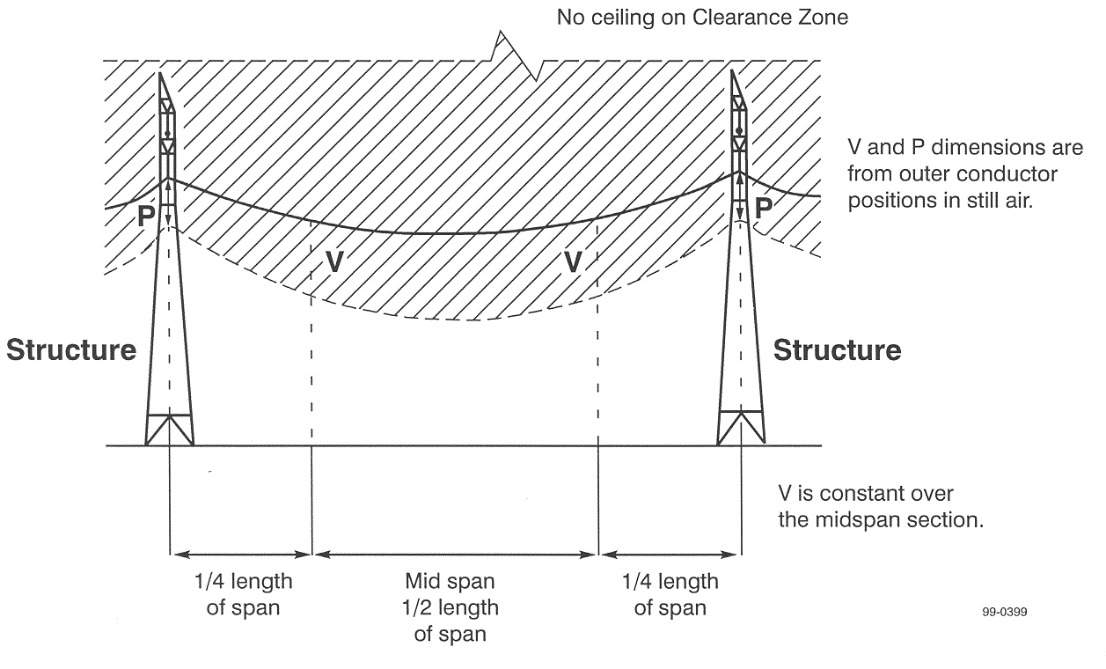 4—Clearance and buffer zones around overhead powerlines in the bushfire risk area	(1)	Diagram A—bushfire risk area—fully insulatedThis diagram applies to a powerline the conductors of which are fully insulated (for example, aerial bundled cables).The zones as shown extend along the length of each span of the powerline.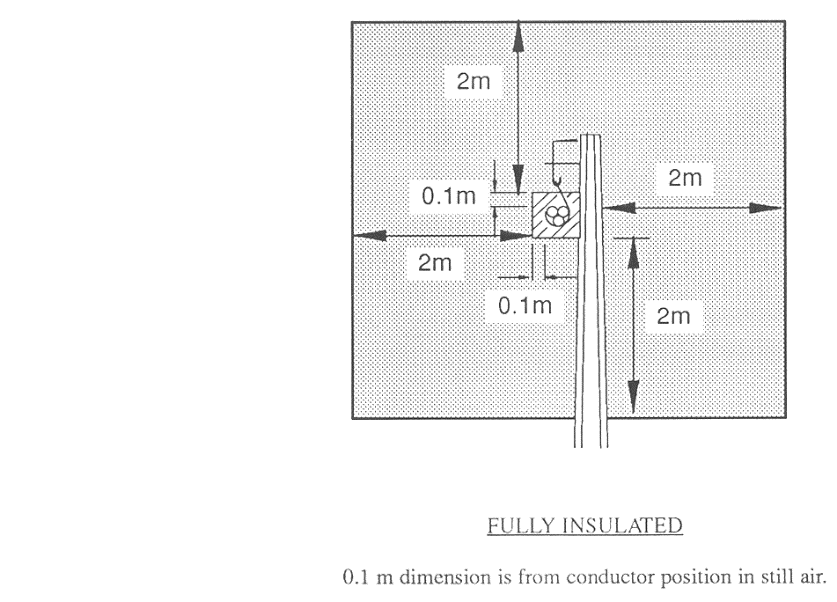 	(2)	Diagram B—bushfire risk area—insulated unscreenedThis diagram applies to a powerline the conductors of which are Insulated Unscreened Conductor ("IUC" or "CCT").The zones as shown extend along the length of each span of the powerline.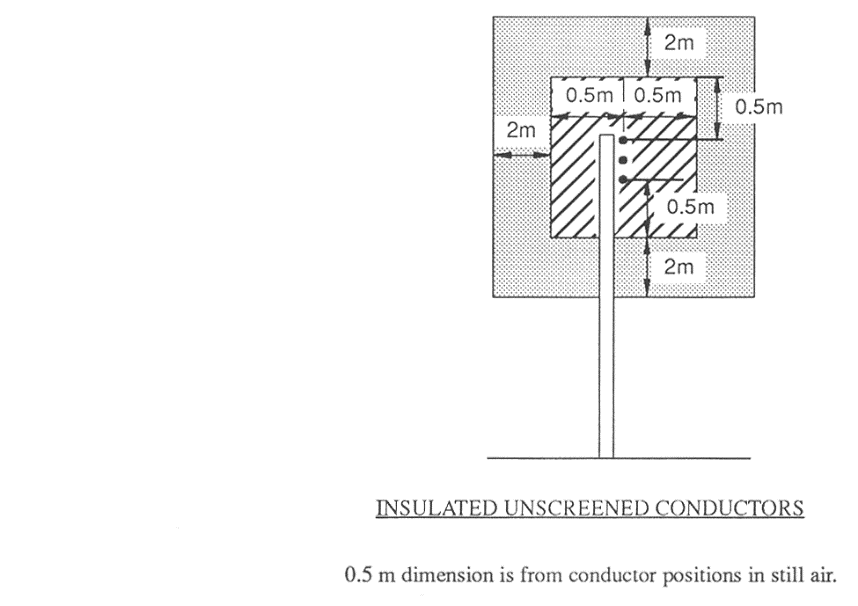 	(3)	Diagram C—bushfire risk area—not insulated less than 33kVThese diagrams apply to a powerline, the conductors of which are not insulated, constructed to operate at a voltage of less than 33kV.Diagram C.1 shows the zones at the pole or other support at the end of each span of the powerline.Diagram C.2 shows the zones at mid span (as shown in diagrams C.3 and C.4) for each span of the powerline.Diagrams C.3 and C.4 show the manner in which the clearance zone extends along the length of each span of the powerline.Although not shown in diagrams C.3 and C.4, the buffer zone as shown in diagrams C.1 and C.2 extends along the length of each span of the powerline.The values of V, H and P are set out in Tables 1 and 2 in clause 5.C.1—bushfire risk area—not insulated less than 33kV—at each end of a span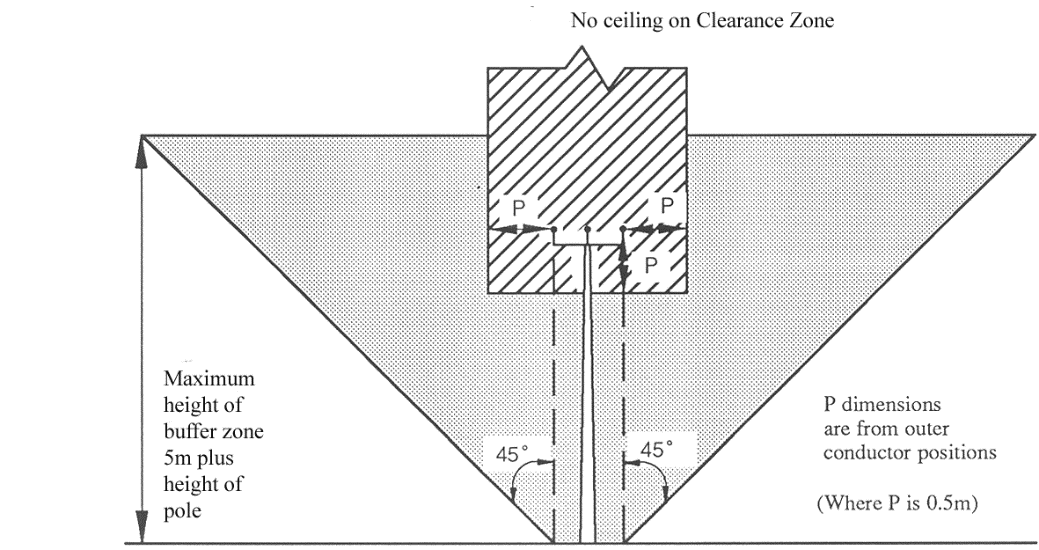 C.2—bushfire risk area—not insulated less than 33kV—mid span 
(as shown in diagrams C.3 and C.4)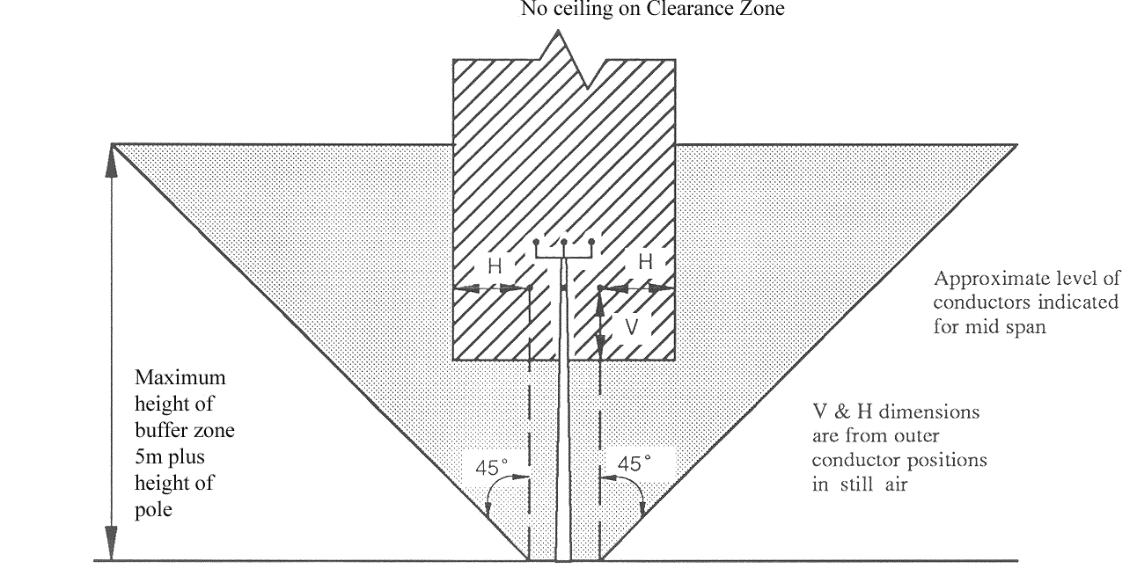 C.3—bushfire risk area—not insulated less than 33kV—view of clearance zone 
from above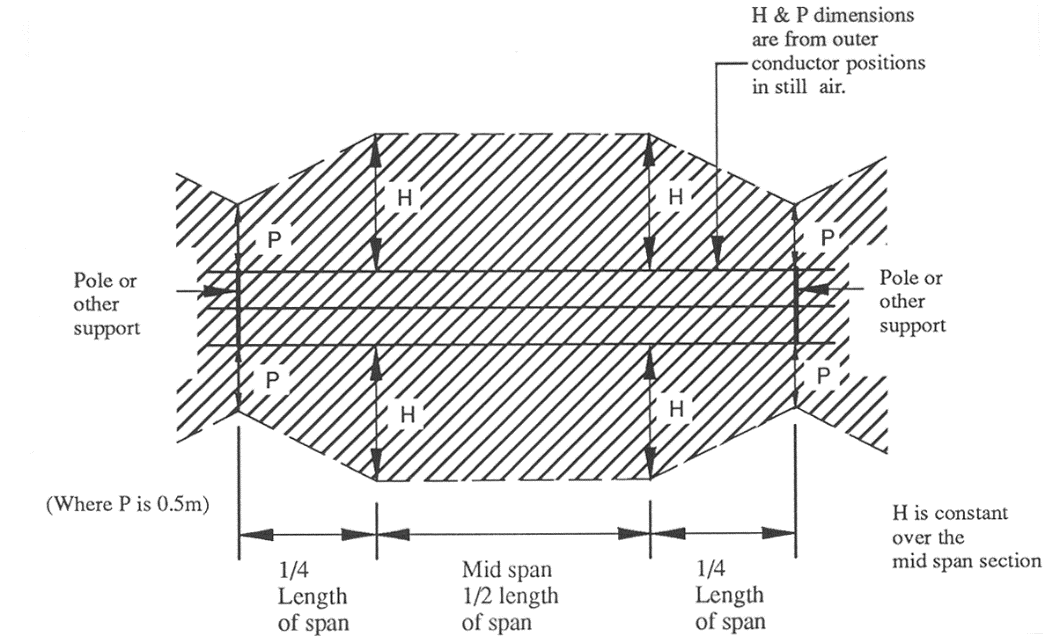 C.4—bushfire risk area—not insulated less than 33kV—view of clearance zone 
from side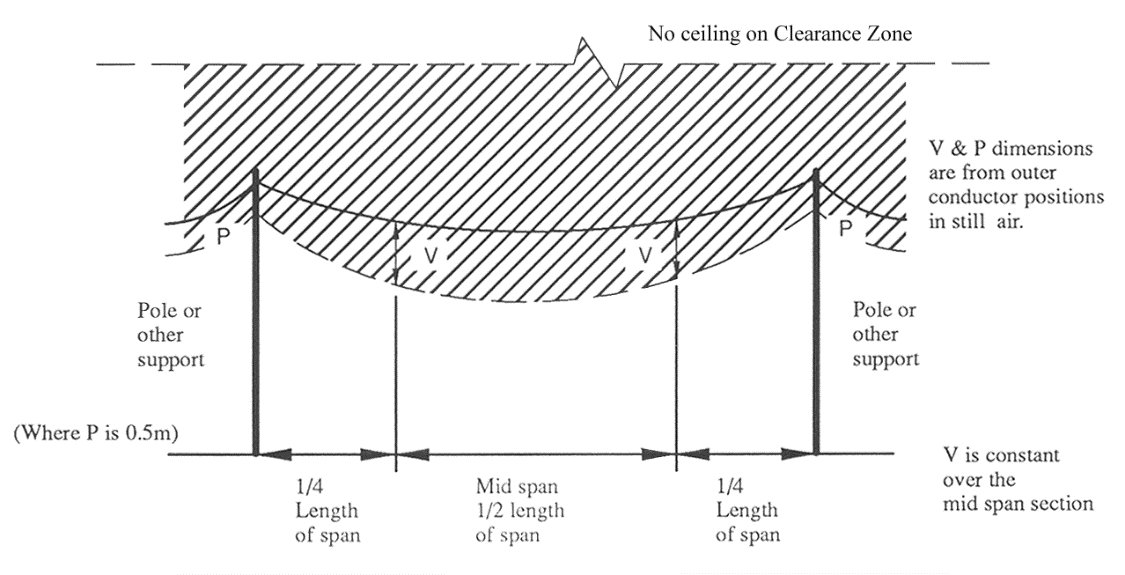 	(4)	Diagram D—bushfire risk area—not insulated 33kV to 66kVThese diagrams apply to a powerline, the conductors of which are not insulated, constructed to operate at a voltage from 33kV to 66kV inclusive.Diagram D.1 shows the zones at the pole or other support at the end of each span of the powerline.Diagram D.2 shows the zones at mid span (as shown in diagrams D.3 and D.4) for each span of the powerline.Diagrams D.3 and D.4 show the manner in which the clearance zone extends along the length of each span of the powerline.Although not shown in diagrams D.3 and D.4, the buffer zone as shown in diagrams D.1 and D.2 extends along the length of each span of the powerline.The values of V, H and P are set out in Table 3 in clause 5.D.1—bushfire risk area—not insulated 33kV to 66kV—at each end of a span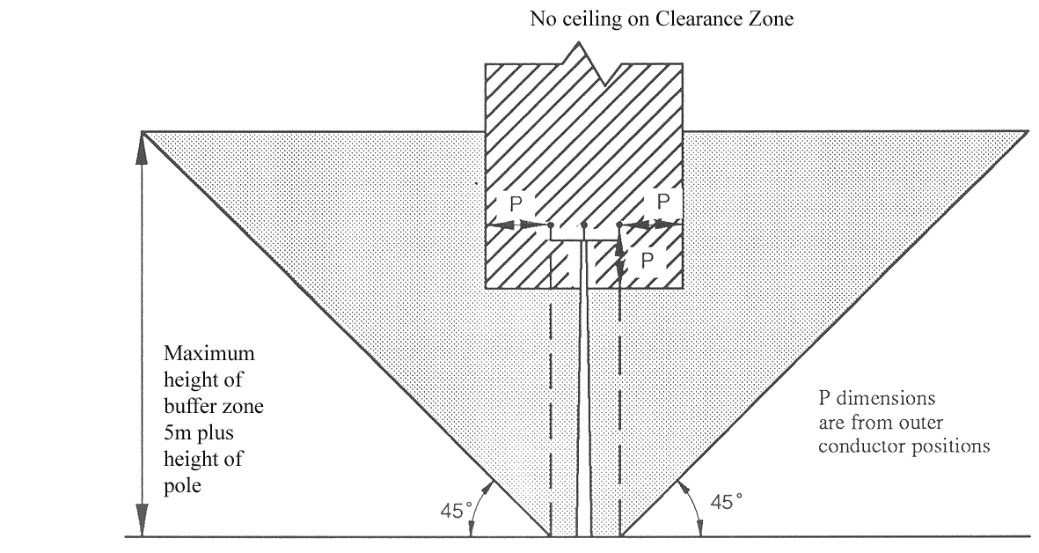 D.2—bushfire risk area—not insulated 33kV to 66kV—mid span 
(as shown in diagrams D.3 and D.4)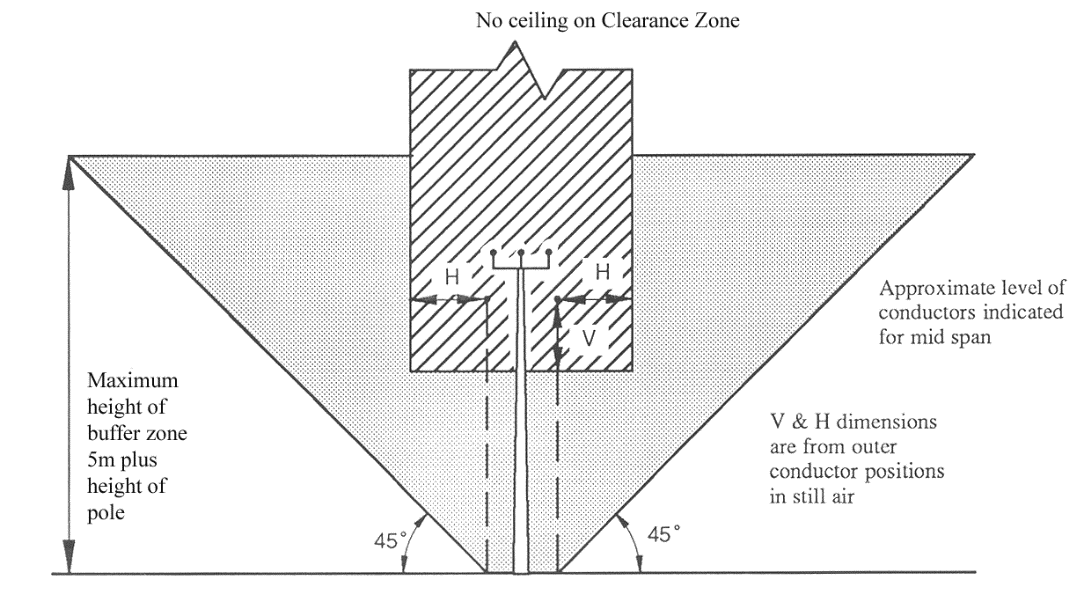 D.3—bushfire risk area—not insulated 33kV to 66kV—view of clearance zone 
from above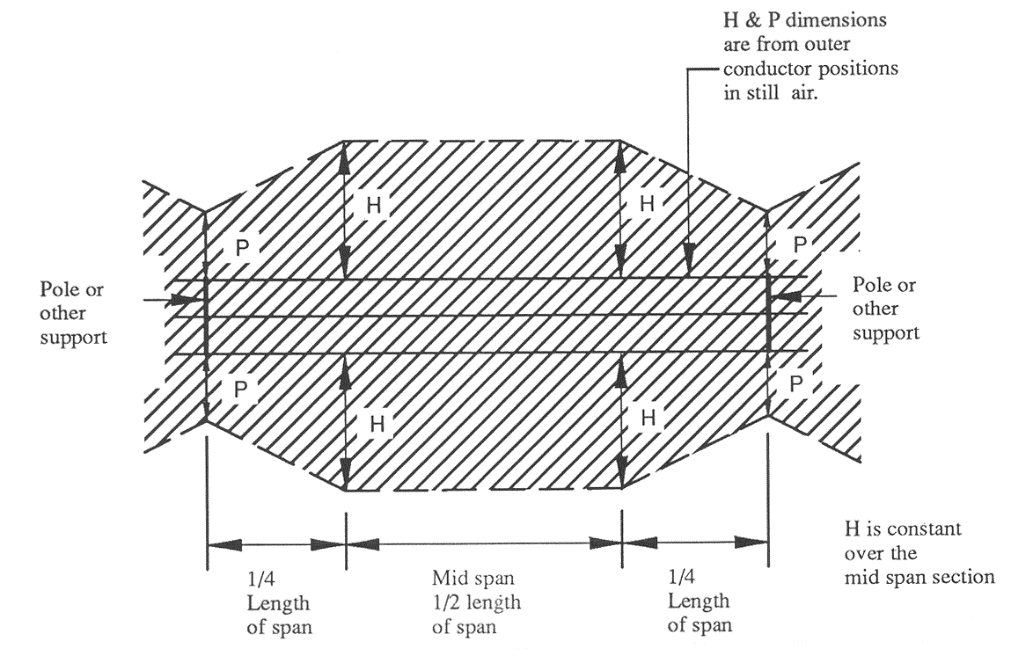 D.4—bushfire risk area—not insulated 33kV to 66kV—view of clearance zone 
from side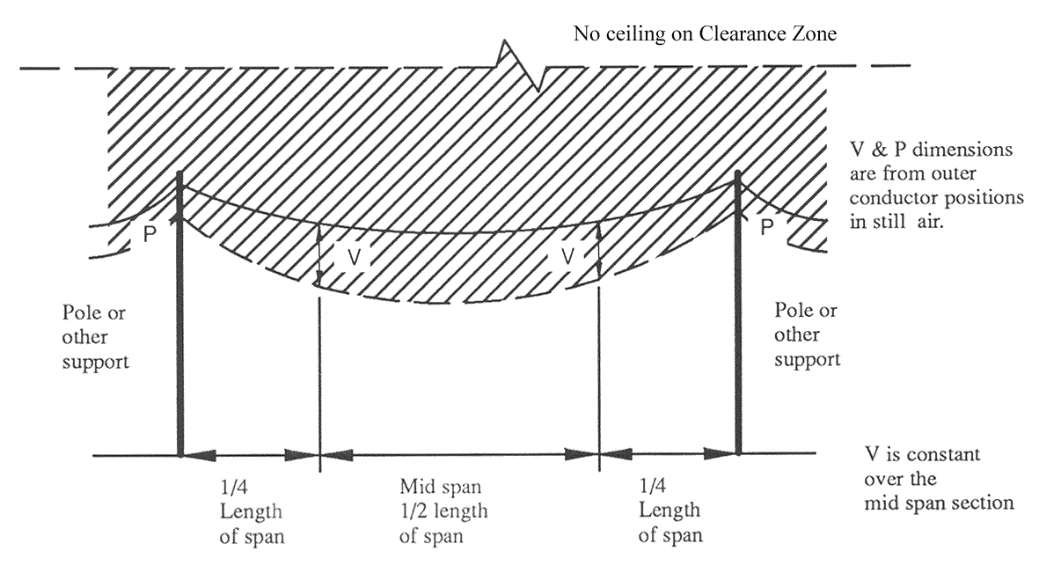 	(5)	Diagram E—bushfire risk area—not insulated 132kV to 275kVThese diagrams apply to a powerline, the conductors of which are not insulated, constructed to operate at a voltage from 132kV to 275kV inclusive.Diagram E.1 shows the zones at the pole or other support at the end of each span of the powerline.Diagram E.2 shows the zones at mid span (as shown in diagrams E.3 and E.4) for each span of the powerline.Diagrams E.3 and E.4 show the manner in which the clearance zone extends along the length of each span of the powerline.Although not shown in diagrams E.3 and E.4, the buffer zone as shown in diagrams E.1 and E.2 extends along the length of each span of the powerline.The values of V, H, S, B and P are set out in Table 4 in clause 5.The 45° component of the clearance zone is determined as being 3 m inside the buffer zone.E.1—bushfire risk area—not insulated 132kV to 275kV—at each end of a spanE.2—bushfire risk area—not insulated 132kV to 275kV—mid span 
(as shown in diagrams E.3 and E.4)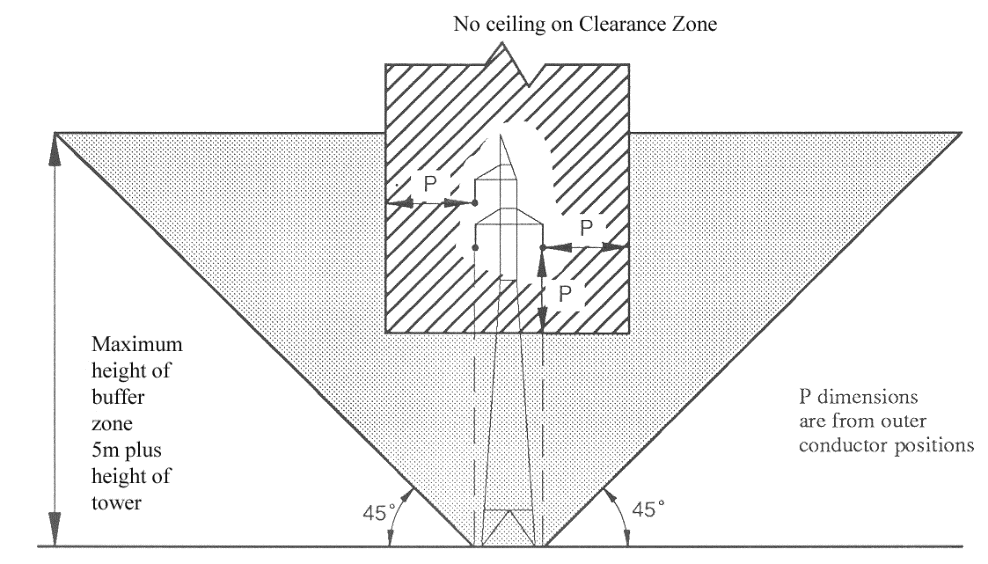 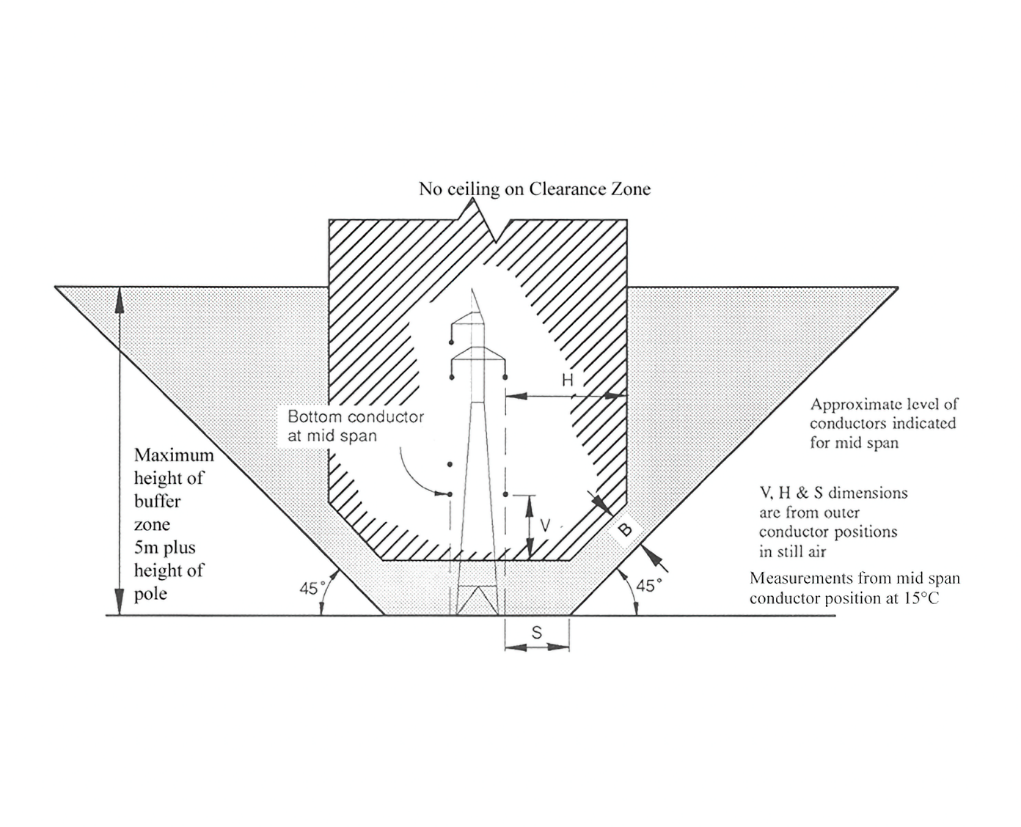 E.3—bushfire risk area—not insulated 132kV to 275kV—view of clearance zone 
from above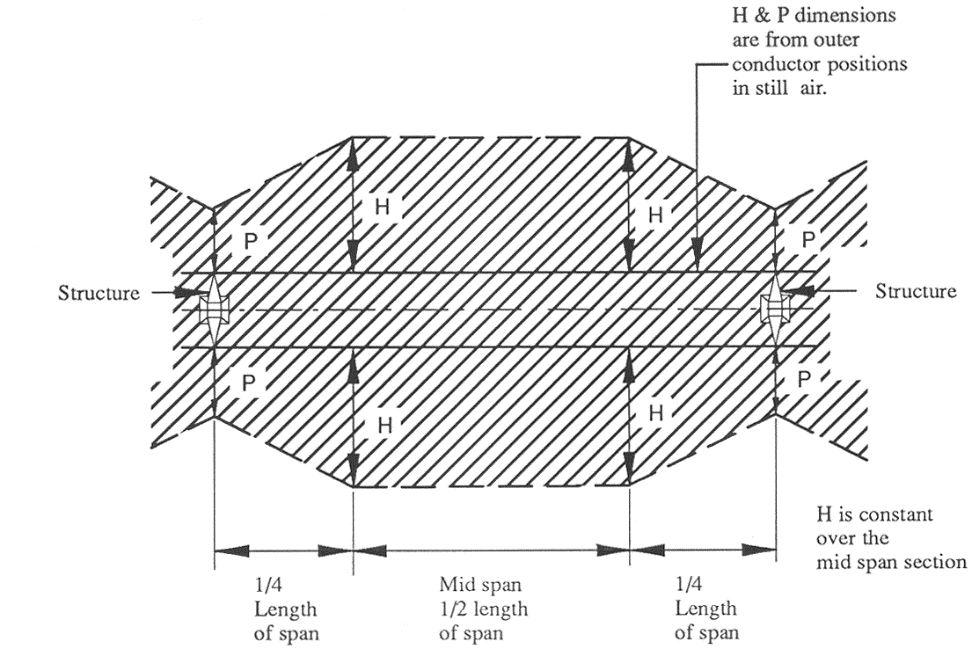 E.4—bushfire risk area—not insulated 132kV to 275kV—view of clearance zone 
from side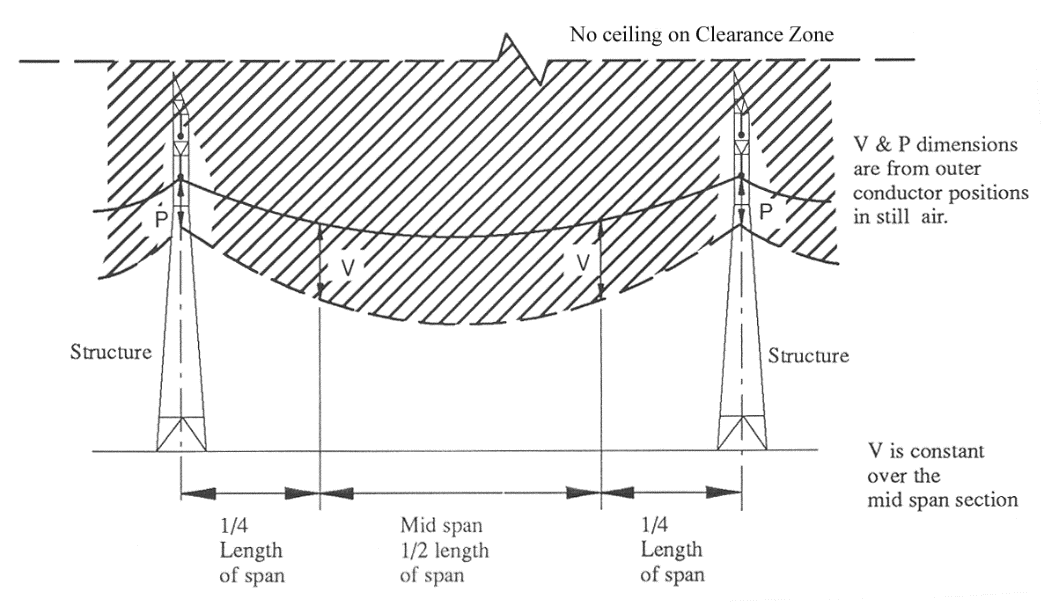 5—Tables for determination of value of V, H, B, S and P	(1)	The values of V, H, B, S and P are determined by the voltage at which the powerline is constructed to operate and the length of the span concerned.	(2)	For 132kV and 275kV lines, a "stepout" S is required for the buffer zone.	(3)	For the purposes of compliance with the requirements of these regulations as to clearance of vegetation from around powerlines, as an alternative, the value of S may be taken to be that fixed for S* in Table 4 provided that the clearance zone will still extend at least—	(a)	in the case of a 132kV line—1.5 m; or	(b)	in the case of a 275kV line—2.5 m,beyond any point to which the line may swing or sag at a wind pressure of 400Pa (taking into account the length of the span concerned and the characteristics of the line).	(4)	The values given are in metres.	(5)	The clearance to uninsulated LV conductors in non-bushfire risk areas is 0.1 m for the length of the line and beyond termination poles or structures, as is also the case for fully insulated conductors in any part of the State.	(6)	The value of P determines the clearances required beyond a pole where a line terminates, in addition to clearances at poles or other supports along the length of the powerline.	(7)	A buffer zone of 1 m and no clearance zone applies where a neutral conductor (CMEN) is not within the clearance zone or buffer zone of an adjoining conductor.	(8)	The clearance to Insulated Unscreened Conductor ("IUC" or "CCT") is 0.5 m for the length of the line and beyond termination poles or structures, in any part of the State.Table 1—Bare or covered conductor at operating voltages of 240V to 11kVTable 2—Bare or covered conductor at an operating voltage of 19kVTable 3—Bare or covered conductor at operating voltages of 33kV and 66kV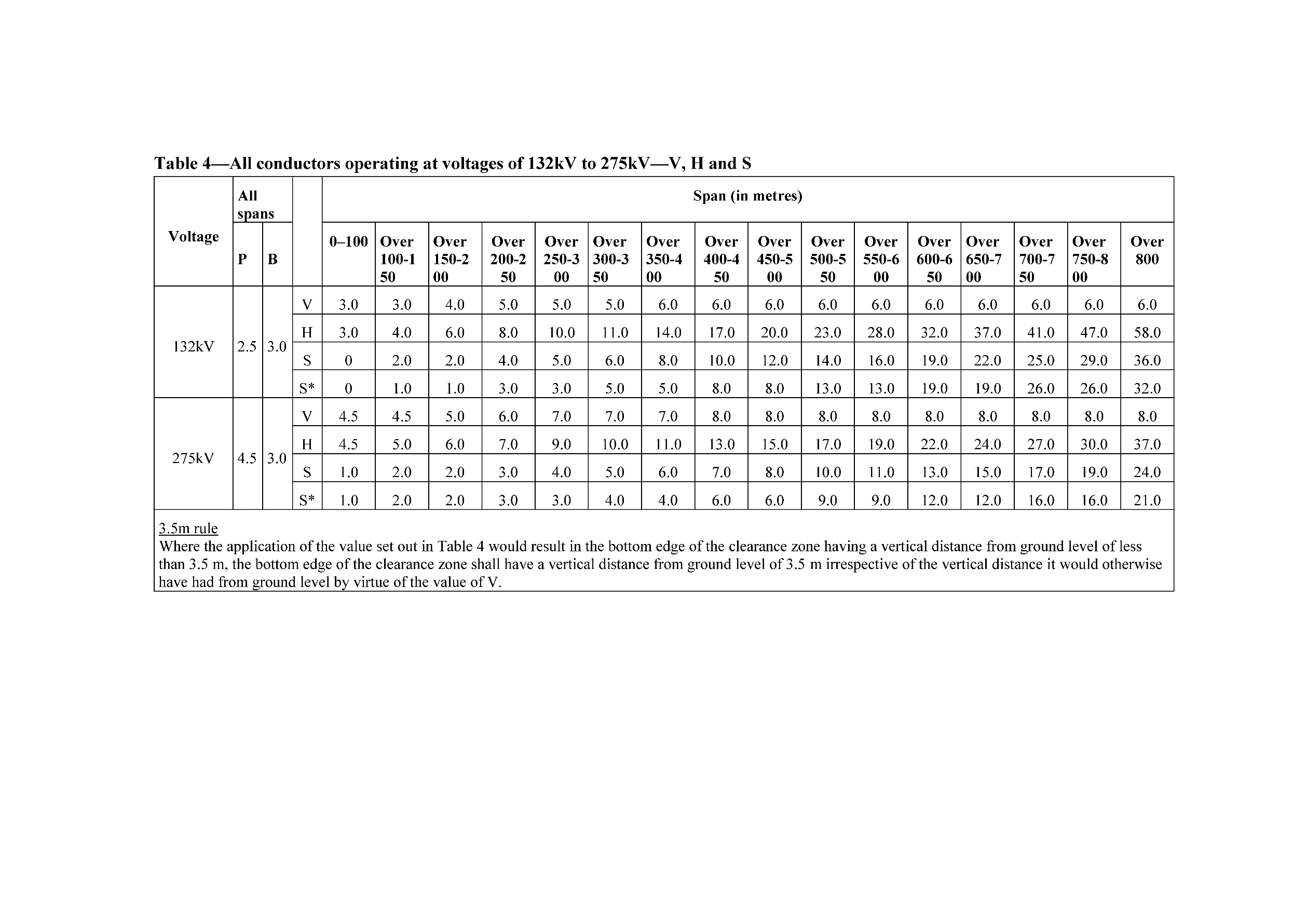 6—Technical Regulator may determine values for clearance zone around particular powerline in certain circumstances	(1)	The Technical Regulator may, on application by an electricity entity with a duty under section 55 of the Act in relation to an overhead powerline, determine that for the purposes of that duty in relation to a specified portion of the powerline—	(a)	the value of V, H, B or S is to be a specified number of metres instead of the value given in clause 5; or	(b)	a particular method may be used to calculate the value of V, H, B or S instead of V, H, B or S having the value given in clause 5.	(2)	The Technical Regulator must not make a determination under subclause (1) unless satisfied by the electricity entity that the clearance zone will still extend at least—	(a)	in the case of a 240V to 11kV, 19kV or 33kV line—0.5 m; or	(b)	in the case of a 66kV line—1.0 m; or	(c)	in the case of a 132kV line—1.5 m; or	(d)	in the case of a 275kV line—2.5 m,beyond any point to which the line may swing or sag at a wind pressure of 400Pa (taking into account the length of the span concerned and the characteristics of the line).	(3)	An application under this clause must—	(a)	be made in a form approved by the Technical Regulator; and	(b)	contain the information specified in the form; and	(c)	be accompanied by an application fee fixed by the Minister.	(4)	A determination under this clause must be in writing.	(5)	The Technical Regulator may, by notice in writing to an electricity entity with a duty under section 55 of the Act in relation to a powerline to which a determination under this clause relates, vary or revoke the determination.Schedule 2—Planting or nurturing vegetation near public powerlines1—InterpretationIn this Schedule—approved vegetation means species in the list of vegetation with an expected mature height of 3 m or less published on a website determined by the Technical Regulator;exempt vegetation means—	(a)	vegetation (such as small plants that produce flowers or vegetables, ground covers, cereal crops or small bushes or shrubs) with an expected mature height of less than 2 m; or	(b)	vegetation in relation to which an exemption is in force under these regulations;permitted vegetation means species in the list of vegetation with an expected mature height of more than 3 m but not more than 6 m published on a website determined by the Technical Regulator;prescribed distance means—	(a)	in the case of a powerline constructed to operate at a voltage listed below—the distance set out below in relation to that voltage:	(b)	in any other case—6 m.2—General rules	(1)	Subject to clause 3, only vegetation of a kind set out in the third column of Table 1 may be planted within the distance set out in the second column from a powerline of a kind set out in the first column.	(2)	Subject to clause 3, only vegetation of a kind set out in the third or fourth column of Table 1 may be nurtured if it is growing within the distance set out in the second column from a powerline of a kind set out in the first column.3—ExemptionVegetation may be planted in proximity to a public powerline in a non-bushfire risk area and any such vegetation may be nurtured, if—	(a)	the vegetation is planted in replacement of vegetation in a stand or avenue of vegetation situated along a road; and	(b)	the vegetation is of the same species as that being replaced.4—TableTable 1—General rulesSchedule 3—Revocation of Electricity (Principles of Vegetation Clearance) Regulations 2010The Electricity (Principles of Vegetation Clearance) Regulations 2010 are revoked.Note—As required by section 10AA(2) of the Subordinate Legislation Act 1978, the Minister has certified that, in the Minister's opinion, it is necessary or appropriate that these regulations come into operation as set out in these regulations.Made by the Governorafter consulting with the Minister responsible for the administration of the Environment Protection Act 1993 and with the advice and consent of the Executive Councilon 12 August 2021No 114 of 2021South AustraliaCOVID-19 Emergency Response (Savings and Transitional Matters) Regulations 2021under the COVID-19 Emergency Response Act 2020Contents1	Short title2	Commencement3	Interpretation4	Orders to continue in force1—Short titleThese regulations may be cited as the COVID-19 Emergency Response (Savings and Transitional Matters) Regulations 2021.2—CommencementThese regulations come into operation on the day on which they are made.3—InterpretationIn these regulations, unless the contrary intention appears—Act means the COVID-19 Emergency Response Act 2020;licensing authority has the same meaning as in the Supported Residential Facilities Act 1992;Tribunal means the South Australian Civil and Administrative Tribunal established under the South Australian Civil and Administrative Tribunal Act 2013.4—Orders to continue in force	(1)	Pursuant to section 20 of the Act, an order of the Tribunal under, or made for the purposes of, section 8 of the Act in force immediately before the designated day will, on and from the designated day, continue in force for the period specified in, or as contemplated by, the order or until revoked by the Tribunal by further order.	(2)	Pursuant to section 20 of the Act, an order of the Tribunal under, or made for the purposes of, section 9 of the Act in force immediately before the designated day will, on and from the designated day, continue in force for the period specified in, or as contemplated by, the order or until revoked by the Tribunal by further order.	(3)	Pursuant to section 20 of the Act, an order of the Tribunal or a licensing authority under, or made for the purposes of, section 10 of the Act in force immediately before the designated day will, on and from the designated day, continue in force for the period specified in, or as contemplated by, the order or until revoked by the Tribunal or licensing authority (as the case requires) by further order.	(4)	The Tribunal or licensing authority (as the case requires) may, on application—	(a)	vary or revoke an order referred to in a preceding subregulation; and	(b)	make such other orders as the Tribunal or licensing authority thinks fit.	(5)	In this regulation—designated day means—	(a)	for the purposes of subregulation (1)—the day on which section 8 of the Act expires; and	(b)	for the purposes of subregulation (2)—the day on which section 9 of the Act expires; and	(c)	for the purposes of subregulation (3)—the day on which section 10 of the Act expires.Note—As required by section 10AA(2) of the Subordinate Legislation Act 1978, the Minister has certified that, in the Minister’s opinion, it is necessary or appropriate that these regulations come into operation as set out in these regulations.Made by the Governorwith the advice and consent of the Executive Councilon 12 August 2021No 115 of 2021South AustraliaCriminal Law Consolidation (General) Regulations 2021under the Criminal Law Consolidation Act 1935Contents1	Short title2	Commencement3	Interpretation4	Prescribed occupations and employment—aggravated offences5	Emergency workers and employing authorities6	Certain conduct not to constitute street race7	Prescribed objects8	Certain activities or functions not to constitute administering website9	Certain activities or functions not to constitute hosting website10	Relevant industry regulatory authority11	Prescribed explosive substances12	Prescribed equipment13	Dealing with surrendered items14	False or misleading information entered into electronic court management system15	Determination of appropriate form of custody—section 269XSchedule 1—Revocation of Criminal Law Consolidation (General) Regulations 20061—Short titleThese regulations may be cited as the Criminal Law Consolidation (General) Regulations 2021.2—CommencementThese regulations come into operation on the day on which they are made.3—InterpretationIn these regulations, unless the contrary intention appears—Act means the Criminal Law Consolidation Act 1935.4—Prescribed occupations and employment—aggravated offences	(1)	For the purposes of section 5AA(1)(ka) of the Act, the following occupations and employment are prescribed:	(a)	emergency work;	(b)	employment as a person (whether a medical practitioner, nurse, midwife, security officer or otherwise) performing duties in a hospital (including, to avoid doubt, a person providing assistance or services to another person performing duties in a hospital);	(c)	employment as a person (whether a medical practitioner, nurse, pilot or otherwise) performing duties in the course of retrieval medicine;	(d)	employment as a medical practitioner or other health practitioner (both within the meaning of the Health Practitioner Regulation National Law (South Australia)) attending an out of hours or unscheduled callout, or assessing, stabilising or treating a person at the scene of an accident or other emergency, in a rural area;	(e)	employment as a person designated as an officer of the Department under section 4A of the Correctional Services Act 1982;	(f)	passenger transport work;	(g)	police support work;	(h)	employment as a court security officer;	(i)	employment as a bailiff appointed under the South Australian Civil and Administrative Tribunal Act 2013;	(j)	employment as a protective security officer within the meaning of the Protective Security Act 2007;	(k)	employment as an inspector within the meaning of the Animal Welfare Act 1985.	(2)	In this regulation—accident or emergency department of a hospital means the part of a hospital dedicated to the hospital’s major accident and emergency functions, including those areas of the department used for administrative, waiting, reception, storage, diagnostic, treatment, consultation, triage and resuscitation functions and the access bays for ambulance and police;court security officer means a sheriff, deputy sheriff, sheriff’s officer or security officer within the meaning of the Sheriff’s Act 1978;emergency means an event that causes or threatens to cause—	(a)	the death of, or injury or other damage to the health of, any person; or	(b)	the destruction of, or damage to, property; or	(c)	a disruption to essential services or to services usually enjoyed by the community; or	(d)	harm to the environment, or to flora or fauna;emergency services provider means—	(a)	South Australian Country Fire Service; or	(b)	South Australian Metropolitan Fire Service; or	(c)	South Australian State Emergency Service; or	(d)	SA Ambulance Service Inc; or	(e)	St John Ambulance Australia South Australia Incorporated; or	(f)	Surf Life Saving South Australia Incorporated; or	(g)	Royal Flying Doctor Service; or	(h)	Air Sea Rescue Squadron Cowell Incorporated; or	(i)	Australian Volunteer Coast Guard Association Incorporated; or	(j)	Royal Volunteer Coastal Patrol (SA) Incorporated; or	(k)	South Australian Sea Rescue Squadron Incorporated; or	(l)	Victor Harbor-Goolwa Sea Rescue Squadron Incorporated; or	(m)	Whyalla Sea Rescue Squadron Incorporated; or	(n)	the accident or emergency department of a hospital;emergency work means work carried out (whether or not in response to an emergency) by or on behalf of an emergency services provider;hospital has the same meaning as in the Health Care Act 2008;medical practitioner has the same meaning as in the Health Practitioner Regulation National Law (South Australia);passenger transport service has the same meaning as in the Passenger Transport Act 1994;passenger transport work means—	(a)	work consisting of driving a public passenger vehicle for the purposes of a passenger transport service; or	(b)	work undertaken as an authorised officer appointed under section 53 of the Passenger Transport Act 1994; or	(c)	work undertaken as an authorised person under Part 4 Division 2 Subdivision 2 of the Passenger Transport Regulations 2009;police support work means work consisting of the provision of assistance or services to South Australia Police (and includes, to avoid doubt, the provision of assistance or services to a member of the public who is being assisted, or seeking to be assisted, by South Australia Police);public passenger vehicle has the same meaning as in the Passenger Transport Act 1994;retrieval medicine means the assessment, stabilisation and transportation to hospital of patients with severe injury or critical illness (other than by a member of SA Ambulance Service Inc);rural area means an area outside of Metropolitan Adelaide as defined by GRO Plan 639/93.5—Emergency workers and employing authorities	(1)	For the purposes of the definition of emergency workers in section 19A(11) of the Act, the following persons are emergency workers for the purposes of that section:	(a)	members of an emergency services organisation within the meaning of the Fire and Emergency Services Act 2005;	(b)	persons engaged in the provision of emergency ambulance services in accordance with section 57(1) of the Health Care Act 2008 on behalf of SA Ambulance Service Inc.	(2)	For the purposes of paragraph (b) of the definition of employing authority in section 19A(11) of the Act, the employing authority for a person who is an emergency worker for the purposes of that section is—	(a)	in relation to an emergency worker referred to in subregulation (1)(a)—	(i)	if the emergency worker is a member of the South Australian Metropolitan Fire Service—the Chief Officer of SAMFS; or	(ii)	if the emergency worker is a member of the South Australian Country Fire Service—the Chief Officer of SACFS; or	(iii)	if the emergency worker is a member of the South Australian State Emergency Service—the Chief Officer of SASES; or	(b)	in relation to an emergency worker referred to in subregulation (1)(b)—the Chief Executive Officer of SA Ambulance Service Inc.6—Certain conduct not to constitute street race	(1)	For the purposes of the definition of street race in section 19AD(7) of the Act, the following conduct is declared not to be included within the ambit of that definition:	(a)	conduct reasonably occurring in the course of—	(i)	obtaining a genuine qualification (however described) to operate a motor vehicle of a particular kind or in a particular manner; or	(ii)	participation in a genuine program designed to improve the defensive driving skills of a person;	(b)	conduct that occurs in the course of an event the subject of an order made under section 33 of the Road Traffic Act 1961 (being conduct that complies with any requirement or condition imposed in relation to the order);	(c)	conduct that occurs in the course of an event the subject of a permit granted by Motorsport Australia (being conduct that complies with any requirement or condition imposed in relation to the permit);	(d)	conduct that occurs in the course of an event comprising a tour, regularity trial, treasure hunt or similar event in which the participants drive in a manner that indicates a general intention to comply with the provisions of the Road Traffic Act 1961;	(e)	conduct comprising a road test of a motor vehicle that occurs—	(i)	in the course of the purchase, or potential purchase, of the motor vehicle; or	(ii)	in the course of, or is consequential upon, repairing or maintaining the motor vehicle,and that is undertaken in a manner that indicates a general intention on the part of the driver to comply with the provisions of the Road Traffic Act 1961;	(f)	conduct that occurs with the approval of the Commissioner of Police.	(2)	An application for approval under subregulation (1)(f) must be made in a manner and form determined by the Commissioner of Police.	(3)	An approval under subregulation (1)(f)—	(a)	must be in writing; and	(b)	may be conditional or unconditional; and	(c)	may be varied or revoked by the Commissioner of Police by notice in writing.	(4)	If a person contravenes or fails to comply with a condition specified in an approval under subregulation (1)(f), the approval does not, while the contravention or non-compliance continues, operate in that person’s favour.7—Prescribed objects	(1)	For the purposes of section 32A of the Act, a prescribed object is an object that would, on impact with a vehicle, cause severe damage to the vehicle or harm (whether directly or indirectly) to an occupant of the vehicle (but does not include soft fruits, vegetables or eggs).Examples—	(a)	rocks;	(b)	bricks;	(c)	lumps, blocks or pieces of clay or concrete;	(d)	sizeable or heavy pieces of metal or metal objects;	(e)	sizeable or heavy pieces of wood;	(f)	glass bottles;	(g)	filled cans or plastic containers.	(2)	In this regulation—harm has the same meaning as in section 21 of the Act.8—Certain activities or functions not to constitute administering websiteFor the purposes of the definition of administering a website in section 62 of the Act, the following are activities or functions of a kind excluded from the ambit of that definition:	(a)	the administration, or assisting in the administration, of a website by a police officer or other law enforcement officer acting in the course of the officer’s duties;	(b)	the administration, or assisting in the administration, of a website by any other person acting in the course of the person’s duties in the administration of the criminal justice system.9—Certain activities or functions not to constitute hosting websiteFor the purposes of the definition of hosting a website in section 62 of the Act, the following are activities or functions of a kind excluded from the ambit of that definition:	(a)	the hosting, or assisting in the hosting, of a website by a police officer or other law enforcement officer acting in the course of the officer’s duties;	(b)	the hosting, or assisting in the hosting, of a website by any other person acting in the course of the person’s duties in the administration of the criminal justice system.10—Relevant industry regulatory authorityFor the purposes of the definition of relevant industry regulatory authority in section 62 of the Act, the eSafety Commissioner appointed under the Enhancing Online Safety Act 2015 of the Commonwealth is prescribed as a relevant industry regulatory authority for the purposes of section 63AB(3)(d) of the Act.11—Prescribed explosive substancesFor the purposes of the definition of explosive substance in section 83M(1) of the Act, the following substances are prescribed:	(a)	acetone;	(b)	aluminium powder;	(c)	ammonium nitrate;	(d)	ammonium perchlorate;	(e)	hydrogen peroxide;	(f)	magnesium powder;	(g)	methyl ethyl ketone;	(h)	nitric acid;	(i)	nitromethane;	(j)	potassium chlorate;	(k)	potassium nitrate;	(l)	potassium perchlorate;	(m)	sodium azide;	(n)	sodium chlorate;	(o)	sodium nitrate;	(p)	sodium perchlorate.12—Prescribed equipment	(1)	For the purposes of section 83O(1)(b) of the Act, the following equipment is prescribed:	(a)	equipment of a kind that is used to perform the function of an ice bath or a chemical reaction cooling system in the manufacture of an explosive substance or an explosive device;	(b)	equipment of a kind that is used to perform the function of grinding or mixing in the manufacture of an explosive substance or an explosive device;	(c)	equipment of a kind that is used to perform the function of a reaction vessel in the manufacture of an explosive substance or an explosive device;	(d)	equipment that forms part of equipment of a kind referred to in a preceding paragraph;	(e)	equipment that would, but for modifications apparently made to the equipment, be equipment of a kind referred to in a preceding paragraph.	(2)	Equipment may be determined to be of a kind prescribed in subregulation (1) regardless of whether the equipment—	(a)	is in working order; or	(b)	has been commercially manufactured or appears to be home-made.13—Dealing with surrendered items	(1)	For the purposes of sections 269NC(3) and 269OA(3) of the Act, the Commissioner of Police must deal with a surrendered item in accordance with this regulation.	(2)	A surrendered item that is a prohibited weapon (within the meaning of the Summary Offences Act 1953), or that is an item that cannot otherwise be lawfully possessed in this State, is, by force of this subregulation, forfeited to the Crown.	(3)	The Commissioner of Police must retain a surrendered item (other than a surrendered item forfeited under subregulation (2)) in a location determined by the Commissioner of Police until—	(a)	the surrendered item is forfeited to the Crown under this or any other Act; or	(b)	the surrendered item is returned in accordance with this regulation to the person who surrendered it; or	(c)	the surrendered item is seized or surrendered under the provisions of another Act,whichever occurs first.	(4)	If—	(a)	the condition imposed under section 269NB(4)(a) of the Act on the release on licence of the person who surrendered the surrendered item is revoked, or a Division 3A order to which the person is subject is revoked or lapses; or	(b)	the condition imposed under section 269O(1a)(a) of the Act on the release on licence of the person who surrendered the surrendered item is revoked, or a supervision order to which the person is subject is revoked or lapses,(as the case may be) the person may notify the Commissioner of Police of that fact.	(5)	Subject to this regulation, if the Commissioner of Police—	(a)	is notified pursuant to subregulation (4); or	(b)	otherwise becomes aware that—	(i)	the release on licence of the person is no longer subject to the condition imposed under section 269NB(4)(a), or the Division 3A order to which the person is subject is revoked or lapses; or	(ii)	the release on licence of the person is no longer subject to the condition imposed under section 269O(1a)(a), or the supervision order to which the person is subject is revoked or lapses,(as the case may be) the Commissioner of Police must cause the surrendered item to be returned to the person who surrendered the item.	(6)	If the Commissioner of Police is required to return a surrendered item under subsection (5), the Commissioner of Police must give notice in writing to the person who surrendered the item setting out—	(a)	that the surrendered items specified in the notice are to be returned to the person; and	(b)	the location at which the surrendered items may be collected; and	(c)	that the surrendered items must be collected from the specified location within 3 months of the date specified in the notice (or such longer time as may be specified by the Commissioner of Police); and	(d)	that the surrendered items will only be returned if the person holds any necessary authorisation under the Firearms Act 2015 or any other Act to possess the surrendered item; and	(e)	the effect of subregulations (7) and (8).	(7)	However, the Commissioner of Police may refuse to return a surrendered item to a person if—	(a)	the person is on conditional release that is subject to a condition prohibiting the person from possessing a firearm, ammunition or part of a firearm; or	(b)	the person does not hold any necessary authorisation under the Firearms Act 2015 or any other Act to possess the surrendered item, or is otherwise prohibited from possessing the surrendered item,and, if the Commissioner of Police does so refuse, he or she must give notice in writing to the person who surrendered the surrendered item setting out—	(c)	the reasons for the refusal; and	(d)	in the case of a refusal contemplated by subregulation (7)(a)—the effect of subregulation (9).	(8)	If—	(a)	a surrendered item is not collected within the period specified in subregulation (6)(c); or	(b)	the person does not, at the end of the period specified in subregulation (6)(c), hold the necessary authorisation under the Firearms Act 2015 or any other Act to possess the surrendered item, or is otherwise prohibited from possessing the surrendered item,the surrendered item is, by force of this subregulation, forfeited to the Crown.	(9)	If the Commissioner of Police refuses to return a surrendered item to a person pursuant to subregulation (7)(a)—	(a)	the surrendered item will be taken to have been surrendered pursuant to a direction under the provision of the Act under which the conditional release was granted (corresponding to section 269NC(1) or 269OA(1) of the Act, as the case requires); and	(b)	the surrendered item must be dealt with in accordance with that Act.	(10)	The Commissioner of Police may recover from the person who surrendered the surrendered item the reasonable costs incurred in connection with the storage of the surrendered item.	(11)	This regulation is in addition to, and does not derogate from, the operation of any other Act or law.	(12)	No compensation is payable by the Crown in respect of the forfeiture of a surrendered item under this regulation.	(13)	A notice required to be given to a person under this regulation may—	(a)	be given to the person personally; or	(b)	be posted in an envelope addressed to the person—	(i)	at the person’s last known address; or	(ii)	at the person’s address for service; or	(c)	be left for the person at the person’s last known address or address for service with someone apparently over the age of 16 years.	(14)	In this regulation—conditional release means—	(a)	a grant of bail under the Bail Act 1985; or	(b)	a bond under the Sentencing Act 2017 or the Criminal Law (Sentencing) Act 1988; or	(c)	release on home detention under the Sentencing Act 2017 or the Criminal Law (Sentencing) Act 1988; or	(d)	release on an intensive correction order under the Sentencing Act 2017; or	(e)	release on licence under the Act, the Sentencing Act 2017 or the Criminal Law (Sentencing) Act 1988; or	(f)	release from prison on home detention or parole under the Correctional Services Act 1982; or	(g)	release on licence, on home detention or conditional release from detention, under the Young Offenders Act 1993;surrendered item means a firearm, ammunition or any part of a firearm surrendered pursuant to a direction under section 269NC(1) or 269OA(1) of the Act.14—False or misleading information entered into electronic court management system	(1)	For the purposes of the definition of ECMS in section 241A(3) of the Act, the electronic court management systems established under the Uniform Civil Rules 2020 and the Supreme Court Probate Rules 2015 are prescribed.	(2)	For the purposes of paragraph (b) of the definition of enters information into an ECMS in section 241A(3) of the Act, the marking of a check box (however described) selecting a particular option is prescribed.	(3)	For the purposes of the definition of information in section 241A(3) of the Act, the following information, or information of a kind, is prescribed:	(a)	information setting out—	(i)	in the case of a party who is a natural person—	(A)	the name, business name or trading name of the person; or	(B)	an Australian Business Number; or	(C)	the date of birth of the person; or	(D)	the residential address of the person; or	(E)	an address at which documents can be served on the person; or	(F)	a telephone number; or	(G)	an email address; or	(ii)	in the case of a party who is a body corporate—	(A)	the name, business name or trading name of the body corporate; or	(B)	an Australian Business Number or Australian Company Number; or	(C)	the name, date of birth and residential address of a director of the body corporate; or	(D)	the registered office (if any) of the body corporate (within the meaning of the Corporations Act 2001 of the Commonwealth); or	(E)	an address at which the body corporate undertakes activities; or	(F)	an address at which documents can be served on the body corporate; or	(G)	a telephone number; or	(H)	an email address;	(b)	in the case where a party is acting, or purportedly acting, on behalf of another person or body—information identifying that person or body, the relationship of that person or body to the party and the basis on which the party is acting on behalf of that person or body;	(c)	information setting out the nature of a party (for example, whether a party is an individual, partnership, organisation or regular party);	(d)	information relating to whether a specified person is a legal practitioner;	(e)	information relating to whether any relevant orders have been made by a court or tribunal and the terms of those orders;	(f)	information relating to a probate, testamentary or administration matter (including, to avoid doubt, information relating to the assets and liabilities of a person or any other information which may affect a right or liability in relation to an estate).15—Determination of appropriate form of custody—section 269X	(1)	For the purposes of the definition of designated officer in section 269X(7) of the Act, the office of Clinical Director, Forensic Mental Health Services, Department for Health and Wellbeing, is prescribed.	(2)	In determining an appropriate form of custody for the detention of a defendant pursuant to section 269X(5) of the Act, the designated officer must consult with the CE (within the meaning of section 269X) and take into account any representation made to the designated officer by the CE in respect of an appropriate form of custody for the defendant.Schedule 1—Revocation of Criminal Law Consolidation (General) Regulations 2006The Criminal Law Consolidation (General) Regulations 2006 are revoked.Note—As required by section 10AA(2) of the Subordinate Legislation Act 1978, the Minister has certified that, in the Minister’s opinion, it is necessary or appropriate that these regulations come into operation as set out in these regulations.Made by the Governorwith the advice and consent of the Executive Councilon 12 August 2021No 116 of 2021South AustraliaProfessional Standards Regulations 2021under the Professional Standards Act 2004Contents1	Short title2	Commencement3	Interpretation4	Fees5	Period within which scheme may be challenged6	Notification of limitation of liabilitySchedule 1—FeesSchedule 2—Revocation and transitional provisionsPart 1—Preliminary1	InterpretationPart 2—Revocation2	Revocation of Professional Standards Regulations 2006Part 3—Transitional provisions3	Fees and interest4	Period for challenge5	Form of statement of limitation of liability1—Short titleThese regulations may be cited as the Professional Standards Regulations 2021.2—CommencementThese regulations come into operation on the day on which they are made.3—InterpretationIn these regulations, unless the contrary intention appears—Act means the Professional Standards Act 2004;professional standards legislation means the Act or a law of another State that is similar in effect to the Act.4—Fees	(1)	The fees fixed by Schedule 1 are payable to the Council.	(2)	An occupational association whose members are subject to a scheme in force under the Act must pay the annual fee in respect of each member of the association—	(a)	if the relevant scheme commences during the period of 3 months ending on 31 March in any year—not later than 31 March in each year; or	(b)	if the relevant scheme commences during the period of 3 months ending on 30 June in any year—not later than 30 June in each year; or	(c)	if the relevant scheme commences during the period of 3 months ending on 30 September in any year—not later than 30 September in each year; or	(d)	if the relevant scheme commences during the period of 3 months ending on 31 December in any year—not later than 31 January of each following year.	(3)	However, if at any time a scheme in force under the Act becomes applicable to an additional member of an occupational association, the association must pay the annual fee in respect of the additional member—	(a)	if the scheme becomes applicable to the member during the period of 3 months ending on 31 March in a year—not later than 31 March in the year; or	(b)	if the scheme becomes applicable to the member during the period of 3 months ending on 30 June in a year—not later than 30 June in the year; or	(c)	if the scheme becomes applicable to the member during the period of 3 months ending on 30 September in a year—not later than 30 September in the year; or	(d)	if the scheme becomes applicable to the member during the period of 3 months ending on 31 December in a year—not later than 31 January of the following year.	(4)	If any part of the annual fee (including a payment required under subregulation (3)) is not paid within 30 days after it is due, simple interest at the rate of 0.05% per day is payable to the Council on the outstanding balance until the balance is paid.	(5)	The Council may, if it considers that there are special reasons for doing so in a particular case, remit (in whole or in part) either or both of the following:	(a)	a fee fixed by Schedule 1;	(b)	interest payable under subregulation (4).	(6)	However, if the Council delegates its power under subregulation (5) to the Executive Officer of the Council, the maximum amount of a fee or interest that may be remitted is $250. 5—Period within which scheme may be challengedFor the purposes of subsection (1) of section 16 of the Act, the prescribed period within which a person may apply to the Supreme Court for an order that a scheme referred to in that subsection is void is 2 months after the date on which the scheme comes into operation.6—Notification of limitation of liabilityFor the purposes of section 35(2) of the Act, the prescribed form of statement is the following statement printed or typewritten in a size not less than the face measurement of Times New Roman typeface in 8 point:Liability limited by a scheme approved under professional standards legislation.Schedule 1—FeesSchedule 2—Revocation and transitional provisionsPart 1—Preliminary1—InterpretationIn this Schedule—the revoked regulations means the Professional Standards Regulations 2006.Part 2—Revocation2—Revocation of Professional Standards Regulations 2006The Professional Standards Regulations 2006 are revoked.Part 3—Transitional provisions3—Fees and interest	(1)	A fee payable under a provision of the revoked regulations relating to a scheme in force under the Act prior to the commencement of these regulations—	(a)	that fell due before the commencement of these regulations; or	(b)	that would, but for the commencement of these regulations, have fallen due after that commencement,that has not been paid prior to the commencement of these regulations will, on the commencement of these regulations, be taken be so due and payable under the equivalent provision of these regulations. 	(2)	Interest payable under a provision of the revoked regulations that fell due, but has not been paid, prior to the commencement of these regulations will after the commencement of these regulations be taken to be so due and payable (and, where applicable, continue to accrue) under the equivalent provision of these regulations.	(3)	A remittance of a fee or interest made pursuant to a provision of the revoked regulations will, on the commencement of these regulations, be taken to have been made under the equivalent provision of these regulations.4—Period for challengeWhere—	(a)	a scheme is in force under the Act prior to the commencement of these regulations; and	(b)	the period prescribed under regulation 5 of the revoked regulations for an application to be made to the Supreme Court for the purposes of section 16(1) of the Act in relation to that scheme has not expired prior to the commencement of these regulations,then on the commencement of these regulations the remainder of that period will be taken to be the prescribed period for the purposes of regulation 5 of these regulations.5—Form of statement of limitation of liabilityA statement referred to in section 35 of the Act that—	(a)	was printed on a document before the commencement of these regulations; and	(b)	complies with the requirements of regulation 6 of the revoked regulations in relation to such a statement,will on the commencement of these regulations be taken to comply with the requirements of regulation 6 of these regulations in relation to such a statement.Note—As required by section 10AA(2) of the Subordinate Legislation Act 1978, the Minister has certified that, in the Minister’s opinion, it is necessary or appropriate that these regulations come into operation as set out in these regulations.Made by the Governorwith the advice and consent of the Executive Councilon 12 August 2021No 117 of 2021South AustraliaSubordinate Legislation (Postponement of Expiry) Regulations 2021under the Subordinate Legislation Act 1978Contents1	Short title2	Commencement3	Interpretation4	Postponement of expiry for 1 year—Regulations made before 1 January 20115	Expiry of obsolete regulationsSchedule 1—Postponement of expirySchedule 2—Expiry of obsolete regulationsSchedule 3—Revocation of Subordinate Legislation (Postponement of Expiry) Regulations 20201—Short titleThese regulations may be cited as the Subordinate Legislation (Postponement of Expiry) Regulations 2021.2—CommencementThese regulations come into operation on the day on which they are made.3—InterpretationIn these regulations—Act means the Subordinate Legislation Act 1978.4—Postponement of expiry for 1 year—Regulations made before 1 January 2011The expiry under Part 3A of the Act of the regulations listed in Schedule 1 is postponed for a period of 1 year commencing on 1 September 2021.5—Expiry of obsolete regulationsThe regulations listed in Schedule 2 will expire under the Act on 1 September 2021.Schedule 1—Postponement of expiryAdelaide Festival Centre Trust Regulations 2007Administration and Probate Regulations 2009Anangu Pitjantjatjara Yankunytjatjara Land Rights Regulations 2010Architectural Practice (Election) Regulations 2010Architectural Practice (General) Regulations 2010Assisted Reproductive Treatment Regulations 2010Associations Incorporation Regulations 2008Bills of Sale Regulations 2009Botanic Gardens and State Herbarium Regulations 2007Child Sex Offenders Registration Regulations 2007City of Adelaide (Elections and Polls) Regulations 2010City of Adelaide (Members Allowances and Benefits) Regulations 2010Construction Industry Training Fund Regulations 2008Conveyancers Regulations 2010Courts Administration Regulations 2008Criminal Investigation (Extraterritorial Offences) Regulations 2010Criminal Law (Clamping, Impounding and Forfeiture of Vehicles) Regulations 2007Criminal Law (Forensic Procedures) Regulations 2007Cross-border Justice Regulations 2009Crown Land Management Regulations 2010Crown Proceedings Regulations 2008Dangerous Substances (Dangerous Goods Transport) Regulations 2008Daylight Saving Regulations 2009Electoral Regulations 2009Electricity (Principles of Vegetation Clearance) Regulations 2010Emergency Management Regulations 2009Employment Agents Registration Regulations 2010Environment Protection Regulations 2009Evidence Regulations 2007Fair Trading (Health and Fitness Industry Code) Regulations 2007Fair Trading Regulations 2010Fair Work (Clothing Outworker Code of Practice) Regulations 2007Fair Work (General) Regulations 2009Fair Work (Representation) Regulations 2009Family and Community Services Regulations 2009Family Relationships Regulations 2010Fisheries Management (Lakes and Coorong Fishery) Regulations 2009Freedom of Information (Exempt Agency) Regulations 2008Harbors and Navigation Regulations 2009Harbors and Navigation (Alcohol and Drug Testing) Regulations 2009Health Care Regulations 2008Health Practitioner Regulation National Law (South Australia) Regulations 2010History Trust of South Australia Regulations 2010Hydroponics Industry Control Regulations 2010Irrigation Regulations 2009Land Agents Regulations 2010Land and Business (Sale and Conveyancing) Regulations 2010Land Tax Regulations 2010Land Valuers Regulations 2010Local Government (Elections) Regulations 2010Local Government (Members Allowances and Benefits) Regulations 2010Lottery and Gaming Regulations 2008Marine Parks Regulations 2008Members of Parliament (Register of Interests) Regulations 2008Mental Health Regulations 2010Motor Vehicles Regulations 2010National Parks and Wildlife (Protected Animals—Marine Mammals) Regulations 2010Outback Communities (Administration and Management) Regulations 2010Passenger Transport Regulations 2009Petroleum Products Regulations 2008Plant Health Regulations 2009Plastic Shopping Bags (Waste Avoidance) Regulations 2008Plumbers, Gas Fitters and Electricians Regulations 2010Primary Industry Funding Schemes (Barossa Wine Industry Fund) Regulations 2007Primary Industry Funding Schemes (Clare Valley Wine Industry Fund) Regulations 2008Primary Industry Funding Schemes (SA Grape Growers Industry Fund) Regulations 2007Primary Produce (Food Safety Schemes) (Plant Products) Regulations 2010Protective Security Regulations 2008Public Corporations (Distribution Lessor Corporation) Regulations 2010Public Corporations (General) Regulations 2008Public Corporations (Generation Lessor Corporation) Regulations 2010Public Corporations (Transmission Lessor Corporation) Regulations 2010Public Sector (Honesty and Accountability) Regulations 2010Public Sector Regulations 2010Public Trustee Regulations 2010Real Property Regulations 2009Renmark Irrigation Trust Regulations 2009Residential Parks Regulations 2007Residential Tenancies Regulations 2010Retail and Commercial Leases Regulations 2010SACE Board of South Australia Regulations 2008Second-hand Vehicle Dealers Regulations 2010Serious and Organised Crime (Control) Regulations 2008Serious and Organised Crime (Unexplained Wealth) Regulations 2010South Australian Housing Trust Regulations 2010Superannuation Funds Management Corporation of South Australia Regulations 2010Supported Residential Facilities Regulations 2009Young Offenders Regulations 2008Schedule 2—Expiry of obsolete regulationsNatural Resources Management (Peake, Roby and Sherlock Prescribed Wells Area—Reduction of Water Access Entitlements) Regulations 2010Schedule 3—Revocation of Subordinate Legislation (Postponement of Expiry) Regulations 2020The Subordinate Legislation (Postponement of Expiry) Regulations 2020 are revoked.Note—As required by section 10AA(2) of the Subordinate Legislation Act 1978, the Minister has certified that, in the Minister’s opinion, it is necessary or appropriate that these regulations come into operation as set out in these regulations.Made by the Governorwith the advice and consent of the Executive Councilon 12 August 2021No 118 of 2021State Government InstrumentsAssociations Incorporation Act 1985Section 42(2)Dissolution of AssociationWhereas the Corporate Affairs Commission (the Commission) pursuant to section 42(1) of the Associations Incorporation Act 1985 (the Act) is of the opinion that the undertaking or operations of RISE CHURCH AUSTRALIA INCORPORATED (the Association) being an incorporated association under the Act are being carried on, or would more appropriately be carried on by companies limited by guarantee incorporated under the Corporations Act 2001 (Cth) and whereas the Commission was on 23 March 2021 requested by the Association to transfer its undertaking to RISE CHURCH AUSTRALIA LIMITED (Australian Company Number 642 188 798) and RISE ASSIST LTD (Australian Company Number 643 421 041), the Commission pursuant to section 42(2) of the Act does hereby order that on 12 August 2021, the Association will be dissolved, the property of the Association becomes the property of RISE CHURCH AUSTRALIA LTD and RISE ASSIST LTD and the rights and liabilities of the Association become the rights and liabilities of RISE CHURCH AUSTRALIA LTD and RISE ASSIST LTD.Given under the seal of the Commission at Adelaide.Dated: 10 August 2021Lauren HillikerDelegate of the Corporate Affairs CommissionBuilding Work Contractors Act 1995ExemptionTake notice that, pursuant to section 45 of the Building Work Contractors Act 1995, I, Zoe Thomas as a delegate for the Attorney-General, do hereby exempt the licensee named in Schedule 1 from the application of Division 3 of Part 5 of the above Act in relation to domestic building work described in Schedule 2 and subject to the conditions specified in Schedule 3.Schedule 1BELLEVUE BUILDING CONCEPTS PTY LTD (BLD 249228)Schedule 2Renovation of a kitchen in an existing residential dwelling at Allotment 58 in Deposited Plan 7580 being a portion of the land described in Certificate of Title Volume 5596 Folio 115, more commonly known as 4 Sheoak Avenue, Novar Gardens SA 5040.Schedule 31.	This exemption is limited to domestic building work personally performed by the licensee in relation to the building work described in Schedule 2.2.	This exemption does not apply to any domestic building work the licensee contracts to another building work contractor, for which that contractor is required by law to hold building indemnity insurance.3.	That the licensee does not transfer its interest in the land prior to five years from the date of completion of the building work the subject of this exemption, without the prior authorisation of Consumer and Business Services (CBS). Before giving such authorisation, CBS may require the licensee to take any reasonable steps to protect the future purchaser(s) of the property, including but not limited to:•	Providing evidence that an adequate policy of building indemnity insurance is in force to cover the balance of the five-year period from the date of completion of the building work the subject of this exemption;•	Providing evidence of an independent expert inspection of the building work the subject of this exemption;•	Making an independent expert report available to prospective purchasers of the property;•	Giving prospective purchasers of the property notice of the absence of a policy of building indemnity insurance.Dated: 4 August 2021Zoe ThomasAssistant Director, LicensingDelegate for the Attorney-GeneralDevelopment Act 1993Section 48Decision by the Minister for Planning and Local GovernmentPreamble1.	By notice published in the Gazette on 23 February 2017 at p.604, and a further notice published in the Gazette on 3 October 2019 at pp.3379-3380, the Minister for Planning declared that section 46 of the Development Act 1993 (the Act) applied to development directly associated with the establishment and operation of a multi-user deep water port facility at Smith Bay, Kangaroo Island (the declaration).2.	On 13 March 2017 Kangaroo Island Plantation Timbers Pty Ltd (the proponent) lodged an application under section 46(6) of the Act for development authorisation in relation to development within the ambit of the declaration (the proposed development). That application was subsequently varied by the proponent, including by submission dated 24 October 2019 and by submission of an addendum to the Environmental Impact Statement (EIS) on 22 December 2020.3.	The proposed development has been the subject of an EIS and an Assessment Report under sections 46 and 46B of the Act.4.	Since 1 July 2019 the Act has applied in relation to the proposed development pursuant to and as modified by regulation 11(3) of the Planning, Development and Infrastructure (Transitional Provisions) Regulations 2017.DecisionPursuant to section 48(2)(b)(ii) of the Development Act 1993 (as it applies pursuant to and as modified by regulation 11(3) of the Planning, Development and Infrastructure (Transitional Provisions) Regulations 2017), I refuse approval to the proposed development.Dated: 9 August 2021Vickie Chapman MPMinister For Planning and Local GovernmentEducation and Children’s Services Act 2019Establishment of a Governing Council for a Government SchoolI, Anne Millard, Executive Director, Partnerships, Schools and Preschools, in accordance with section 34(1) of the Education and Children’s Services Act 2019, establish the following school governing councils:•	Aldinga Payinthi College Governing Council•	Goolwa Secondary College Governing Council•	Riverbanks College B-12 Governing Council•	Whyalla Secondary College Governing CouncilDated: 6 August 2021Anne MillardExecutive Director, Partnerships, Schools and PreschoolsDelegate of the Minister for EducationElectoral Act 1985Part 6—Registration of Political PartiesNotice is hereby given that the following application for registration as a registered political party under the provisions of Part 6 of the Electoral Act 1985, has been received:Name of Party:	Pauline Hanson’s One NationName of Applicant:	Pauline Lee HansonAny elector who believes that the party should not be registered because:•	the party does not have as a purpose, the promotion of the election to the State Parliament of its endorsed candidate(s); or•	the application does not fulfil the technical requirements specified in the Act; or•	the party’s name is likely to be confused with that of another registered party, parliamentary party or prominent public body,can formally object in writing to the Electoral Commissioner, Level 6, 60 Light Square Adelaide SA 5000 by 5pm (ACST) on Monday, 13 September 2021. Objections must contain the postal address and signature of the objector and detail the grounds upon which the objection is made.Dated: 12 August 2021Mick SherryElectoral CommissionerEnvironment Protection Act 1993Section 68Approval of Category B ContainersI, Andrea Kaye Woods, Team Leader, Container Deposit Legislation and Delegate of the Environment Protection Authority (‘the Authority’), pursuant to Section 68 of the Environment Protection Act 1993 (SA) (‘the Act’) hereby:Approve as Category B Containers, subject to the conditions in sub-clauses 1, 2, 3 and 4 below, each of the classes of containers identified by reference to the following matters described in the first 4 columns of Schedule 1 of this Notice which are sold in South Australia:(a)	the product which each class of containers shall contain;(b)	the size of the containers;(c)	the type of containers;(d)	the name of the holders of these approvals.1.	That containers of the class to which the approval relates must bear the refund marking specified by the Authority for containers of that class.2.	The holder of the approval must have in place an effective and appropriate waste management arrangement in relation to containers of that class. For the purpose of this approval notice the company named in Column 5 of Schedule 1 of this Notice is the nominated super collector.3.	In the case of an approval in relation to Category B containers that the waste management arrangement must require the holder of the approval to provide specified super collectors with a declaration in the form determined by the Authority in relation to each sale of such containers by the holder of the approval as soon as practicable after the sale.4.	The holder of these approvals must ensure that if a sticker bearing the refund marking has been approved, and is applied to the container, then the sticker must not be placed on any portion of the opening mechanism or in any other place that would require complete or partial removal of the sticker before the contents may be consumed.Dated: 12 August 2021Andrea Kaye WoodsDelegate of the Environment Protection AuthoritySchedule 1Environment Protection Act 1993Section 68Vary the Approval of Category B ContainersI, Andrea Kaye Woods, Delegate of the Environment Protection Authority (‘the Authority’), pursuant to Section 68 of the Environment Protection Act 1993 (SA) (‘the Act’) hereby:Approve as Category B Containers, subject to the conditions 1, 2, 3 and 4 below, each of the classes of containers identified by reference to the following matters described in the first 4 columns of Schedule 1 of this Notice which are sold in South Australia:(a)	the product which each class of containers shall contain;(b)	the size of the containers;(c)	the type of containers;(d)	the name of the holders of these approvals.1.	That containers of the class to which the approval relates must bear the refund marking specified by the Authority for containers of that class. The Authority specifies the following refund markings for Category B containers:(1)	“10c refund at collection depots when sold in SA”; or(2)	“10c refund at SA/NT collection depots in State/Territory of purchase”; or(3)	“10c refund at collection depots/points in participating state/territory of purchase”.2.	The holder of the approval must have in place an effective and appropriate waste management arrangement in relation to containers of that class. For the purpose of this approval notice the company named in Column 5 of Schedule 1 of this Notice is the nominated super collector.3.	In the case of an approval in relation to Category B containers that the waste management arrangement must require the holder of the approval to provide specified super collectors with a declaration in the form determined by the Authority in relation to each sale of such containers by the holder of the approval as soon as practicable after the sale.4.	The holder of these approvals must ensure that if a sticker bearing the refund marking has been approved, and is applied to the container, then the sticker must not be placed on any portion of the opening mechanism or in any other place that would require complete or partial removal of the sticker before the contents may be consumed.Dated: 12 August 2021Andrea Kaye WoodsDelegate of the Environment Protection AuthoritySchedule 1Fisheries Management Act 2007Section 115Ministerial Exemption: ME9903157Take notice that pursuant to section 115 of the Fisheries Management Act 2007 (the Act), I Professor Gavin Begg, Executive Director Fisheries and Aquaculture, delegate to the Minister of Primary Industries and Regional Development, hereby exempt Erica Durante, University of South Australia SA 5005 (the ‘exemption holder’), and her nominated agent, from Section 70 of the Fisheries Management Act 2007 and Regulation 5, Clause 116 of Schedule 6 of the Fisheries Management (General) Regulations 2017 but only insofar as the exemption holder may engage in the collection of Shore Crabs and Periwinkles (Turbo) by hand in the waters specified in Schedule 1, using the gear specified in Schedule 2 and subject to the conditions specified in Schedule 3, from 7 August July 2021 until 1 March 2022, unless varied or revoked earlier.Schedule 1The coastal and intertidal waters, excluding aquatic reserves (unless otherwise authorised under the Act), sanctuary, habitat protection and restricted access zones of marine parks (unless otherwise authorised under the Marine Parks Act 2007) and the Adelaide Dolphin Sanctuary, seaward of the line of Mean High Water Springs to a depth of 2m in the following Marine Fishing Areas:36—the waters contained within and bounded by a line commencing at point 34°300.000S, 138°00.000E on the line of Mean High Water Spring, then easterly to point 34°300.000S, 138°1757.355E, then southerly to point 35°00.000S, 138°3039.216E, then westerly to point 35°00.000S, 138°00.000E, then northerly back up to point 34°300.000S, 138°00.000E and;43—the waters contained within and bounded by a line commencing at point 35°00.000S, 138°00.000E on the line of Mean High Water Spring, then easterly to point 35°00.000S, 138°3039.216E, then southerly to point 35°1612.000S, 138°2643.875E, then westerly to point 35°1612.000S, 138°00.000E, then northerly back up to point 35°00.000S, 138°00.000E.Schedule 2•	2 x opera house net (Yabby Pot)Schedule 31.	The exemption holder or the nominated agent, must not collect more than 1,000 shore crabs and periwinkles in any one location or collection trip under this exemption and not more than a combined total of 5,000 shore crabs and periwinkles over the duration of this exemption.2.	The specimens collected under this exemption are for scientific research purposes only and must not be sold.3.	The nominated agent of the exemption holder is:•	Qiaz Hua Qian Hui, University of Adelaide, North Terrace Campus, Darling 1/115.4.	The exemption holder must not collect any specimens for aquaculture research purposes pursuant to this notice.5.	Any protected species and unwanted aquatic resources (other than noxious species) caught must be returned to the water as soon as practicable in the location where they may be taken.6.	Any noxious species collected must be retained and disposed of appropriately.7.	Any equipment used to collect and hold fish during the exempted activity must be decontaminated prior to and after undertaking the research activities.8.	Any organisms collected and retained pursuant to this notice must not be released into waters of the State if they have been kept separate to their natural environment for any length of time.9.	At least 1 hour before conducting activities under this exemption, the exemption holder, or nominated agent, must contact the Department of Primary Industries and Regions (PIRSA) Fishwatch on 1800 065 522 and answer a series of questions about the exempted activity. The exemption holder will need to have a copy of this notice in their possession at the time of making the call, and be able to provide information about the area and time of the exempted activity, the vehicles and/or boats involved, the number of persons assisting with undertaking the exempted activity and other related questions.10.	The exemption holder must provide a report in writing detailing the activities carried out pursuant to this notice to PIRSA, Fisheries and Aquaculture (GPO Box 1625, Adelaide SA 5001) within 14 days of the activity being completed with the following details:•	the date and location of sampling;•	the gear used;•	the number and description of all species caught and their fate;•	any interactions with protected species and marine mammals; and•	any other information regarding size, breeding or anything deemed relevant or of interest that is able to be volunteered.Or if no research activities are undertaken, the exemption holder must provide a report to that effect to PIRSA within 14 days of expiry of this exemption.11.	While engaging in the exempted activity, the exemption holder and nominated agent must be in possession of a copy of this exemption. The exemption must be produced to a PIRSA Fisheries Officer, if requested.12.	The exemption holder or nominated agent must not contravene or fail to comply with the Fisheries Management Act 2007 or any regulations made under that Act, except where specifically exempted by this notice.This notice does not purport to override the provisions or operation of any other Act including, but not limited to, the Marine Parks Act 2007, the National Parks and Wildlife Act 1972 and the Adelaide Dolphin Sanctuary Act 2005. The exemption holder and her nominated agent must comply with any relevant regulations, permits, requirements and directions from the Department for Environment and Water when undertaking activities within a marine park, national park or specially protected area.For the purpose of this notice all lines are geodesics based on the Geocentric Datum of Australia 2020 (GDA2020). GDA2020 has the same meaning as in the National Measurement (Recognized-Value Standard of Measurement of Position) Determination 2017 made under section 8A of the National Measurement Act 1960 of the Commonwealth. All co-ordinates are expressed in terms of GDA2020.Dated: 6 August 2021Professor Gavin BeggExecutive DirectorFisheries and AquacultureDelegate of the Minister for Primary Industries and Regional DevelopmentHousing Improvement Act 2016Rent Control RevocationsWhereas the Minister for Human Services Delegate is satisfied that each of the houses described hereunder has ceased to be unsafe or unsuitable for human habitation for the purposes of the Housing Improvement Act 2016, notice is hereby given that, in exercise of the powers conferred by the said Act, the Minister for Human Services Delegate does hereby revoke the said Rent Control in respect of each property.Dated: 12 August 2021Craig ThompsonHousing Regulator and RegistrarHousing Safety Authority, SAHADelegate of Minister for Human ServicesLand Acquisition Act 1969Section 16Form 5—Notice of Acquisition1.	Notice of acquisitionThe Commissioner of Highways (the Authority), of 50 Flinders Street, Adelaide SA 5000, acquires the following interests in the following land:Comprising an unencumbered estate in fee simple in that piece of land being portion of Allotment 25 in Deposited Plan No. 113414 comprised in Certificate of Title Volume 6199 Folio 686, and being the whole of the land identified as Allotment 331 in D127267 lodged in the Lands Titles Office, expressly excluding the free and unrestricted right(s) of way over the land marked ‘A’ on D113414 and expressly excluding the free and unrestricted right(s) of way over the land marked ‘B’ on F252860 (TG12811867).This notice is given under section 16 of the Land Acquisition Act 1969.2.	CompensationA person who has or had an interest consisting of native title or an alienable interest in the land that is divested or diminished by the acquisition or the enjoyment of which is adversely affected by the acquisition who does not receive an offer of compensation from the Authority may apply to the Authority for compensation.2A.	Payment of professional costs relating to acquisition (section 26B)If you are the owner in fee simple of the land to which this notice relates, you may be entitled to a payment of $10,000 from the Authority for use towards the payment of professional costs in relation to the acquisition of the land.Professional costs include legal costs, valuation costs and any other costs prescribed by the Land Acquisition Regulations 2019.3.	InquiriesInquiries should be directed to:Philip CheffirsGPO Box 1533Adelaide SA 5001Telephone: (08) 8343 2575Dated: 11 August 2021The Common Seal of the COMMISSIONER OF HIGHWAYS was hereto affixed by authority of the Commissioner in the presence of:Rocco CarusoManager, Property Acquisition(Authorised Officer)Department for Infrastructure and TransportDIT 2020/16865/01Land Acquisition Act 1969Section 16Form 5—Notice of Acquisition1.	Notice of acquisitionThe Commissioner of Highways (the Authority), of 50 Flinders Street, Adelaide SA 5000, acquires the following interests in the following land:First:	Comprising an estate in fee simple in that piece of land being portion of Allotment 20 in Filed Plan No 33441 comprised in Certificate of Title Volume 5206 Folio 804, and being the whole of the land identified as Allotment 44 in D127029 lodged in the Lands Titles Office subject to Easement(s) over the land marked W to the Minister for Infrastructure (VM 7533995).Secondly:	Comprising an estate in fee simple in that piece of land being portion of Allotment 21 in Filed Plan No 33441 comprised in Certificate of Title Volume 5206 Folio 805, and being the whole of the land identified as Allotment 46 in D127093 lodged in the Lands Titles Office subject to the Easement(s) over the within land to the Electricity Trust of South Australia (T3663115).This notice is given under section 16 of the Land Acquisition Act 1969.2.	CompensationA person who has or had an interest consisting of native title or an alienable interest in the land that is divested or diminished by the acquisition or the enjoyment of which is adversely affected by the acquisition who does not receive an offer of compensation from the Authority may apply to the Authority for compensation.2A.	Payment of professional costs relating to acquisition (section 26B)If you are the owner in fee simple of the land to which this notice relates, you may be entitled to a payment of $10,000 from the Authority for use towards the payment of professional costs in relation to the acquisition of the land. Professional costs include legal costs, valuation costs and any other costs prescribed by the Land Acquisition Regulations 2019.3.	InquiriesInquiries should be directed to:Chris SouthamGPO Box 1533Adelaide SA 5001Telephone: (08) 8343 2574Dated: 9 August 2021The Common Seal of the COMMISSIONER OF HIGHWAYS was hereto affixed by authority of the Commissioner in the presence of:Rocco CarusoManager, Property AcquisitionAuthorised OfficerDepartment for Infrastructure and TransportDIT 2020/18275/01 & 2020/18563/01Land Acquisition Act 1969Section 16Form 5—Notice of Acquisition1.	Notice of acquisitionThe Commissioner of Highways (the Authority), of 50 Flinders Street, Adelaide SA 5000, acquires the following interests in the following land:Comprising an estate in fee simple in that piece of land being portion of Allotment 28 in Deposited Plan No. 47665 comprised in Certificate of Title Volume 5517 Folio 478, and being the whole of the land identified as Allotment 39 in plan D127095 lodged in the Lands Titles Office subject only to easement(s) over the land marked A to the ETSA Corporation (GRO No. 95 Book 515).This notice is given under section 16 of the Land Acquisition Act 1969.2.	CompensationA person who has or had an interest consisting of native title or an alienable interest in the land that is divested or diminished by the acquisition or the enjoyment of which is adversely affected by the acquisition who does not receive an offer of compensation from the Authority may apply to the Authority for compensation.2A.	Payment of professional costs relating to acquisition (section 26B)If you are the owner in fee simple of the land to which this notice relates, you may be entitled to a payment of $10,000 from the Authority for use towards the payment of professional costs in relation to the acquisition of the land.Professional costs include legal costs, valuation costs and any other costs prescribed by the Land Acquisition Regulations 2019.3.	InquiriesInquiries should be directed to:Philip CheffirsGPO Box 1533Adelaide SA 5001Telephone: (08) 8343 2575Dated: 9 August 2021The Common Seal of the COMMISSIONER OF HIGHWAYS was hereto affixed by authority of the Commissioner in the presence of:Rocco CarusoManager, Property AcquisitionAuthorised OfficerDepartment for Infrastructure and TransportDIT 2020/18412/01Landscape South Australia Act 2019Declaration of Penalty in Relation to the Unauthorised or Unlawful Taking of Water 
from the River Murray Prescribed WatercoursePursuant to Section 88(1) of the Landscape South Australia Act 2019 (‘the Act’), I, Ben Bruce, delegate of the Minister for Environment and Water and Minister to whom the Act is committed, hereby declare that the following penalties are payable in relation to the unauthorised or unlawful taking or use of water during the consumption period that corresponds to the accounting period defined in Column 1 of Schedule 1:1.	Where a person who is the holder of a water allocation takes water from the River Murray Prescribed Watercourse in excess of the amount available under the allocation, the penalty declared pursuant to Section 88(1)(a) is:(a)	the corresponding rate in Column 2 of Schedule 1 of this notice for all water taken in excess of the amount available under the allocation endorsed on the relevant instrument under the terms of the water licence to which the allocation is attributable, up to and including 500,000 kilolitres; and(b)	the corresponding rate in Column 3 of Schedule 1 of this notice for all water taken in excess of 500,000 kilolitres.2.	Where a person who is authorised under section 105 of the Act takes water from the River Murray Prescribed Watercourse that exceeds the amount authorised under the terms of that authorisation the penalty declared pursuant to Section 88(1)(e) is:(a)	the corresponding rate in Column 2 of Schedule 1 of this notice for all water taken in excess of the amount authorised by a notice under Section 105 of the Act, up to and including 500,000 kilolitres; and(b)	the corresponding rate in Column 3 of Schedule 1 of this notice for all water taken in excess of 500,000 kilolitres.3.	Where water is taken from the River Murray Prescribed Watercourse by a person who is not the holder of a water management authorisation or who is not authorised under Section 105 of the Act to take the water, the penalty declared under Section 88(1)(e) is the corresponding rate in Column 4 of Schedule 1 to this notice per kilolitre of water determined or assessed to have been taken in accordance with Section 79 of the Act.4.	Where a person takes water from the River Murray Prescribed Watercourse in excess of the amount authorised for use under Section 109 of the Act the penalty declared pursuant to Section 88(1)(f) is:(a)	the corresponding rate in Column 2 of Schedule 1 of this notice for all water taken in excess of the amount authorised for use by a notice under Section 109 of the Act, up to and including 500,000 kilolitres; and(b)	the corresponding rate in Column 3 of Schedule 1 of this notice for all water taken in excess of 500,000 kilolitres.5.	Where water is taken from the River Murray Prescribed Watercourse subject to a notice under Section 109 of the Act by a person who is not authorised to use the water the penalty declared under Section 88(1)(f) is the corresponding rate in Column 4 of Schedule 1 of this notice per kilolitre of water determined or assessed to have been taken in accordance with Section 79 of the Act.6.	Where a person may be subject to more than one penalty under Section 88 of the Act, the penalty that is the greater shall be imposed.Schedule 1Penalties for overuse from the River Murray Prescribed Watercourse 1 July 2021 to 30 September 2021 inclusive:Unit of measure kL is the abbreviation of kilolitre.For the purposes of this notice:‘the River Murray Prescribed Watercourse’ means the watercourses and lakes declared to be the River Murray Proclaimed Watercourse by proclamation under Section 25 of the Water Resources Act 1976 (see Gazette 10 August 1978, p. 467)‘accounting period’ means the period determined by the Minister from time to time by notice in the Gazette (with the period not necessarily being the same period as the accounting period under Division 2)‘consumption period’ means a period of approximately the same length as the accounting period that commences or terminates during the accounting period and in respect of which the quantity of water is measured by meter readings.Words used in this notice that are defined in the Act shall have the meanings as set out in the Act.Dated: 9 August 2021Ben BruceExecutive Director, Water and River MurrayDepartment for Environment and WaterDelegate of the Minister for Environment and WaterMental Health Act 2009Authorised Mental Health ProfessionalNotice is hereby given in accordance with Section 94(1) of the Mental Health Act 2009, that the Chief Psychiatrist has determined the following person as an Authorised Mental Health Professional:Pamela MavingireA person’s determination as an Authorised Mental Health Professional expires three years after the commencement date.Dated: 12 August 2021Dr J. BrayleyChief PsychiatristPetroleum and Geothermal Energy Act 2000Suspension of Petroleum Exploration Licence—PEL 112Pursuant to section 90 of the Petroleum and Geothermal Energy Act 2000, notice is hereby given that the abovementioned Licence has been suspended for the period from 1 August 2021 until 31 July 2022 inclusive, pursuant to delegated powers dated 29 June 2018.The expiry date of PEL 112 is now determined to be 10 January 2024.Dated: 9 August 2021Barry A. GoldsteinExecutive DirectorEnergy Resources DivisionDepartment for Energy and MiningDelegate of the Minister for Energy and MiningPetroleum and Geothermal Energy Act 2000Suspension of Petroleum Exploration Licence—PEL 444Pursuant to section 90 of the Petroleum and Geothermal Energy Act 2000, notice is hereby given that the abovementioned Licence has been suspended for the period from 1 August 2021 until 31 July 2022 inclusive, pursuant to delegated powers dated 29 June 2018.The expiry date of PEL 444 is now determined to be 11 January 2025.Dated: 9 August 2021Barry A. GoldsteinExecutive DirectorEnergy Resources DivisionDepartment for Energy and MiningDelegate of the Minister for Energy and MiningPetroleum and Geothermal Energy Act 2000Suspension of Petroleum Retention Licences—PRLs 14, 17, 18, 180, 181 and 182Pursuant to section 90 of the Petroleum and Geothermal Energy Act 2000, notice is hereby given that the abovementioned Licences have been suspended for the period from 28 July 2021 to 27 November 2021 inclusive, pursuant to delegated powers dated 29 June 2018.PRL 14 is now due to expire on 4 March 2024.PRLs 17 and 18 are now due to expire on 19 August 2022.PRLs 180, 181 and 182 are now due to expire on 11 September 2022.Dated: 5 August 2021Barry A. GoldsteinExecutive DirectorEnergy Resources DivisionDepartment for Energy and MiningDelegate of the Minister for Energy and MiningPetroleum and Geothermal Energy Act 2000Suspension of Petroleum Retention Licences—
PRLs 132, 133, 134, 191, 192, 193, 194, 195, 196, 197, 199, 200, 202, 203, 204, 205 and 206Pursuant to section 90 of the Petroleum and Geothermal Energy Act 2000, notice is hereby given that the abovementioned Licences have been suspended for the period indicated below, pursuant to delegated powers dated 29 June 2018.PRLs 132, 133, 134, 191, 192, 193, 194, 195, 196, 197, 199, 200, 202, 203, 204, 205 and 206 for the period from 30 July 2021 to 29 July 2022 inclusive.PRLs 132, 133 and 134 are now due to expire on 7 October 2026.PRLs 191, 192, 193, 194, 195, 196, 197, 199, 200, 202, 203, 204, 205 and 206 are now due to expire on 8 October 2022.Dated: 3 August 2021Barry A. GoldsteinExecutive DirectorEnergy Resources DivisionDepartment for Energy and MiningDelegate of the Minister for Energy and MiningPlanning, Development and Infrastructure Act 2016Section 76Amendment to the Planning and Design CodePreambleIt is necessary to amend the Planning and Design Code (the Code) in operation at 29 July 2021 (Version 2021.10) in order to make changes of form, address inconsistency and correct errors that relate to:•	Adjusting the Code’s spatial layers to maintain the correct relationship between parcels and Code spatial layers.Pursuant to section 76 of the Planning, Development and Infrastructure Act 2016, I—1.	Amend the Code as follows:(a)	Undertake minor alterations to the geometry of the spatial layers and data in the Planning and Design Code to maintain the current relationship between the parcel boundaries and Planning and Design Code data as a result of the following:•	New plans of division deposited in the Land Titles Office between 23 July 2021 and 5 August 2021 affecting the following spatial and data layers in the Planning and Design Code:A.	Zones and subzonesB.	Technical and Numeric Variations•	Building Heights (Levels)•	Building Heights (Metres)•	Gradient Minimum Site Area•	Gradient Minimum Frontage•	Minimum Dwelling Allotment Size•	Minimum Frontage•	Minimum Site Area•	Minimum Primary Street Setback•	Minimum Side Boundary Setback•	Future Local Road Widening SetbackC.	Overlays•	Coastal Areas•	Defence Aviation Area•	Environment and Food Production Area•	Future Road Widening•	Hazard (Bushfire—High Risk)•	Hazard (Bushfire—Medium Risk)•	Hazard (Bushfire—General Risk)•	Hazard (Bushfire—Urban Interface)•	Hazard (Bushfire—Regional)•	Hazard (Bushfire—Outback)•	Heritage Adjacency•	Historic Area•	Key Outback and Rural Routes•	Limited Dwelling•	Limited Land Division•	Local Heritage Place•	Major Urban Transport Routes•	Non-stop Corridors•	State Heritage Place•	Stormwater Management•	Urban Transport Routes•	Urban Tree Canopy•	Improved spatial data for existing land parcels undertaken between 23 July 2021 and 5 August 2021 in the following locations (Column A) that affect data layers in the Planning and Design Code (Column B):•	Remedy minor miscellaneous gaps, overlaps and misalignments between parcel boundaries and Planning and Design Code data.(b)	Update the Table of Planning and Design Code Amendments (Part 13—Table of Amendments), pursuant to this Section 76 Amendment.2.	Declare that the Section 76 Amendment will take effect upon being published on the SA planning portal.Dated: 9 August 2021Sally SmithExecutive Director, Planning & Land Use Services,Attorney-General’s DepartmentDelegate of Vickie Chapman MP, Minister for Planning and Local GovernmentSurvey Act 1992South AustraliaRegister of SurveyorsIt is hereby notified for general information that the names of the undermentioned persons are duly registered or licensed under the above Act.List of Licensed SurveyorsList of Registered SurveyorsDated: 12 August 2021S. Medlow SmithRegistrarLocal Government InstrumentsCity of MitchamAdoption of Valuations and Declaration of RatesNotice is hereby given that at a meeting of the Council held on 13 July 2021, the Council resolved for the financial year commencing 1 July 2021 as follows:Adoption of AssessmentTo adopt the capital valuations made by the Valuer-General for the Council area, being $19,887,291,620 in relation to the whole area of the Council (of which $18,716,628,836 represents rateable land).Declaration of Differential General RatesTo declare differential general rates, as follows:(a)	0.286724 cents in the dollar on the capital value of rateable land of Residential, Primary Production and Other land;(b)	0.601583 cents in the dollar on the capital value of rateable land of Commercial-Shop, Commercial—Office, Commercial—Other, Industrial—Light, Industrial—Other and Vacant land uses; and(c)	To fix a minimum amount payable by way of the general rates of $1,122.00.Declaration of Landscape LevyTo declare a separate rate of 0.009501 cents in the dollar on the capital value of rateable land in the Council area within the Green Adelaide Board area.Dated: 13 July 2021M. PearsChief Executive OfficerCity of SalisburyLocal Government Act 1999Revocation of Community Land ClassificationPursuant to Section 194 of the Local Government Act 1999(2)(b), The City of Salisbury proposes to revoke the Community Land classification from a portion of Community Land.The City of Salisbury is the registered owner of the land described as Burton Drainage Reserve, Allotment 23 in Deposited Plan 68667, described in Certificate of Title Volume 6080 Folio 161. A portion measuring approximately 3,024 square meters is required to be to be revoked of its Community Land Classification for the purpose of selling to the adjoining land owner for use as a drainage swale.A copy of the plans detailing the proposals and location are available for public inspection at Council’s Community Hub at 34 Church Street, Salisbury.Any objection to the proposal must set out the full name and address of the person making the objection and must be fully supported by reasons.Any submissions must be made in writing prior to the Friday, 3 September 2021 to the Council at PO Box 8, Salisbury SA 5108.Where submissions are made Council will give notification of a meeting to deal with the matter.Enquiries to be directed to Tim Starr on (08) 8406 8577 or by email to tstarr@salisbury.sa.gov.auDated: 12 August 2021John HarryChief Executive OfficerCity of Victor HarborAdoption of Valuations and Declaration of RatesNotice is hereby given that at the Special Meeting on 2 August 2021 the City of Victor Harbor resolved for the financial year ending 30 June 2022:1.	To adopt the most recent capital valuations provided by the Valuer-General for land within the Council area, totalling $4,553,489,640 for rating purposes for the year ending 30 June 2022.2.	To declare differential general rates as follows:•	0.4458 cents in the dollar on rateable land of Category (a) (Residential) and Category (i) (Other)•	0.5795 cents in the dollar on rateable land of Category (b) (Commercial—Shop), Category (c) (Commercial—Office) and Category (d) (Commercial—Other)•	0.5126 cents in the dollar of rateable land of Category (e) (Industry—Light) and Category (f) (Industry—Other)•	0.4012 cents in the dollar of rateable land of Category (g) (Primary Production)•	0.6687 cents in the dollar of rateable land of Category (h) (Vacant Land)3.	To impose a fixed charge of $400 on each separate piece of rateable land within the area of the Council.4.	To declare the separate rate of 0.009384 cents in the dollar on all rateable land in the area of the council and the Hills and Fleurieu Regional Landscape Board.Dated: 12 August 2021Victoria MacKirdyChief Executive OfficerCity of WhyallaClassification of Community LandNotice is herby given that pursuant to Section 193 of the Local Government Act 1999, Council at its meeting held on 20 August 2018, resolved to exclude the following parcel of land from the classification of Community Land:•	Allotment 101 Deposited Plan 125756 in the area named Whyalla, Out of Hundreds (Whyalla) Hundred of Randell CT6248/310 which encompasses land surrounding the newly constructed Jetty which extends from the breakwater arm of the Whyalla Marina.Please contact Jodie Perone on 8640 3444 for further details.Dated: 12 August 2021J. BallantineDirector City GrowthDistrict Council of Coober PedyAdoption of Valuations and Declaration of RatesNotice is hereby given that at its meeting of 3 August 2021 the District Council of Coober Pedy adopted its valuations and declared its rates for the 2021/22 financial year.Adoption of ValuationsCouncil adopted for rating purposes and effective from 1 July 2021 valuations of the Valuer-General of the Capital Value of land within the Council’s area totalling $164,544,800.Declaration of Differential General RatesCouncil declared differential general rates on all rateable land within its area as follows:Land Use 1	Residential	0.9003 cents in the dollarLand Use 2	Commercial—Shop	1.3401 cents in the dollarLand Use 3	Commercial—Office	1.3401 cents in the dollarLand Use 4	Commercial—Other	1.3401 cents in the dollarLand Use 5	Industry Light	1.3401 cents in the dollarLand Use 6	Industry—Other	1.3401 cents in the dollarLand Use 8	Vacant Land	0.9003 cents in the dollarLand Use 9	Other	1.3401 cents in the dollarCouncil declared that a fixed charge of $200.00 will apply to all rateable land within the Council’s area for the financial year ending 30 June 2022.Adoption of Regional Landscape LevyCouncil declared a separate rate based on a fixed charge of $66.80 in respect of all rateable land within the area of the Council and of the South Australian Arid Lands Natural Resource Management Board for the year ending 30 June 2022 to recover the levy payable to the Board.Adoption of Water Annual Service ChargeCouncil declared an annual service charge for the financial year ending 30 June 2022 on land within the Council’s area to which the Council provides or makes available the provision of water of $274.40.Declaration of Sewerage Service RateCouncil declared a service rate in respect of all land within the Sewerage Scheme Area for the financial year ending 30 June 2022 of 0.423 cents in the dollar.Payment of RatesCouncil resolved that for the financial year ending 30 June 2022 rates are payable in four equal or approximately equal instalments to be received on or before the 17 September 2021, 15 December 2021, 15 March 2022 and 15 June 2022.Dated: 12 August 2021D. MillerChief Executive OfficerCoorong District CouncilAdoption of Valuations and Declarations of RatesNotice is hereby given that at the ordinary Council meeting held on Thursday, 29 July 2021, Coorong District Council passed the following resolutions for the financial year ended 30 June 2022:Adoption of ValuationsTo adopt for rating purposes the most recent capital valuations of the Valuer-General totalling $2,229,375,050.Declaration of General Rates and Separate RatesTo declare general rates as follows:1.	A fixed charge of $250 in respect to each rateable assessment.2.	Differential general rates on the capital value and locality of all rateable land within the Bulk Handling Zone as described in Council’s Rating Strategy at 1.0561 cents in the dollar.3.	Differential general rates on the capital value and locality of all rateable land outside the Bulk Handling Zone according to its land use as follows:(a)	0.3654 cents in the dollar in respect of land with the land use of Residential and Other;(b)	0.4020 cents in the dollar in respect of land with the land use of Commercial—Shop, Commercial—Office, Commercial—Other,(c)	0.4385 cents in the dollar in respect of land with the land use of Industry—Light, Industry—Other;(d)	0.3106 cents in the dollar in respect of land with the land use of Primary Production; and(e)	0.5298 cents in the dollar in respect of land with the land use of Vacant Land.4.	A separate rate per property of 0.02019 cents in the dollar on the capital value of all rateable land within that part of the Council area that is within the area of the Murraylands & Riverland Landscape Board.5.	A differential separate rate per property on all rateable land within that part of the Council area that is within the area of the Limestone Coast Board with the following land uses.(a)	$ 81.00 per rateable property with the land use of Residential, Vacant & Other;(b)	$121.00 per rateable property with the land use of Commercial—Shop, Office or Other;(c)	$193.00 per rateable property with the land use of Industrial—Light or Other; and(d)	$354.00 per rateable property with the land use of Primary Production.To impose annual service charges as follows:1.	Community Wastewater Management Scheme (CWMS):Tailem Bend, Meningie, Tintinara and Wellington East:•	$643 per occupied unit;•	$615 per vacant allotment.2.	On each assessment of rateable and non-rateable land to which the Council makes available a water supply service in the areas of Wellington East and Peake:•	A supply charge of $235 per property;•	A usage charge of $0.60 per kilolitre used.3.	$337 on each eligible assessment of rateable and non-rateable land within the kerbside collection boundary to which the Council makes available a Kerbside Waste Management Service.Declaration of Payment of RatesRates are payable in four equal or approximately equal instalments on:•	17 September 2021;•	10 December 2021;•	11 March 2022; and•	10 June 2022.Dated: 29 July 2021Bridget MatherChief Executive OfficerThe Flinders Ranges CouncilSupplementary Election of 2 Area CouncillorsClose of NominationsNominations ReceivedAt the close of nominations at 12 noon on Thursday, 5 August 2021 the following people were accepted as candidates and are listed in the order in which their names will appear on the ballot paper:Area Councillor—2 VacanciesBURKE, MaurieCARPENTER, IanPARKINSON, Ashley JPostal VotingThe election will be conducted by post. Ballot papers and pre-paid envelopes for each voting entitlement will be posted between Tuesday, 24 August 2021 and Monday, 30 August 2021 to every person, or designated person of a body corporate or group listed on the voters roll at roll close on Wednesday, 30 June 2021. Voting is voluntary.A person who has not received voting material by Monday, 30 August 2021 and believes they are entitled to vote should contact the Deputy Returning Officer on 1300 655 232.Completed voting material must be returned to reach the Returning Officer no later than 12 noon on Monday, 13 September 2021.A ballot box will be provided at the Council Office, 1 Seventh Street, Quorn for electors wishing to hand deliver their completed voting material during office hours.Vote Counting LocationThe scrutiny and counting of votes will take place at the Electoral Commission of South Australia, Level 6, 60 Light Square, Adelaide from 1pm on Wednesday, 15 September 2021. A provisional declaration will be made at the conclusion of the election count.Campaign Donations ReturnAll candidates must forward a Campaign Donations Return to the Council Chief Executive Officer within 30 days after the conclusion of the election.Dated: 12 August 2021Mick SherryReturning OfficerDistrict Council of Lower Eyre PeninsulaAdoption of Valuation and Declaration of RatesNotice is hereby given that on 30 July 2021, the District Council of Lower Eyre Peninsula, pursuant to Chapter 10 of the Local Government Act 1999 and for the financial year ending 30 June 2022:1.	Adopted for rating purposes the most recent capital valuations made by the Valuer-General and available to Council that apply to rateable land within its area totalling $2,333,048,220.2.	Declared differential general rates varying according to the locality of land as follows:•	0.2462 cents in the dollar in respect of rateable land within the gazetted townships of Cummins, Coffin Bay, North Shields, Louth Bay, Boston, Tulka and Tiatukia;•	0.2319 cents in the dollar in respect of rateable land within the gazetted townships of Poonindie;•	0.2052 cents in the dollar in respect of rateable land within the gazetted townships of Edillilie, Yeelanna, Coulta, Mount Hope, Wanilla, Farm Beach, Little Douglas, Mount Dutton Bay and Lake Wangary; and•	0.2052 cents in the dollar in respect of all other rateable land outside of those gazetted townships and within the area of the Council.3.	Declared a fixed charge of $550.00 in respect of all rateable land within the area of the Council.4.	Declared the following separate rates in respect of all rateable land within the area of the Eyre Peninsula Regional Landscape Board and within the area of the Council:$78.62 per Residential Property$117.92 per Commercial—Shop Property$117.92 per Commercial—Office Property$117.92 per Commercial—Other Property$117.92 per Industry—Light Property$117.92 per Industry—Other Property$157.23 per Primary Production Property$78.62 per Vacant Land Property$78.62 per Other Property5.	Imposed the following annual service charges based on the nature of the service in respect of all land to which it provides or makes available Community Wastewater Management Systems within the Council area:Occupied Allotment Charge	$510.00Vacant Allotment Charge	$345.00Full Pump Reduction Charge	$345.00Power Only Pump Reduction Charge	$485.00Extra Pump Out Charge—Coffin Bay Township	$70.006.	Imposed an annual service charge of $115.42 on all properties within the townships of Cummins, Coffin Bay, North Shields, Louth Bay, Poonindie, Boston, Tulka and Tiatukia which Council will provide the prescribed service of fortnightly kerbside recycling collection from 1 November 2021.Dated: 30 July 2021Delfina LanzilliChief Executive OfficerNaracoorte Lucindale CouncilAdoption of Annual Business Plan 2021-2022Notice is hereby given that at its meeting held on 22 June 2021, the Council, in accordance with section 123 of the Local Government Act 1999, adopted its Annual Business Plan 2021-2022.Adoption of Valuation and Declaration of RatesNotice is hereby given that at its meeting held on 22 June 2021 the Council, in exercise of the powers contained in Chapter 10 of the Local Government Act 1999, adopted the following resolutions:Adoption of AssessmentThat pursuant to Section 167(2)(a) of the Local Government Act 1999, Council adopts for the year ending 30 June 2022 the most recent valuations of the Valuer-General available to the Council of the capital value of land within the Council’s area being:Rateable Properties	$3,206,281,307Non-Rateable Properties	$57,497,793and specifies 1 July 2021 as the day from which such valuations shall become the valuations of the Council.Adoption of BudgetThat pursuant to the provisions of Section 123 of the Local Government Act 1999, the 2021-2022 financial budget, as presented, including the:•	Budgeted Statement of Comprehensive Income;•	Budgeted Statement of Financial Position;•	Budgeted Statement of Changes in Equity;•	Budgeted Statement of Cash Flow;•	Budgeted Uniform Presentation of Finances;•	Budgeted Financial Indicators;is adopted involving:•	a total operating surplus of $587,662;•	a total operating expenditure of $18,578,471;•	a total capital expenditure of $11,476,207;•	total loan principal payments of $449,305;•	a total estimated income and borrowings (other than general rates) of $11,178,909;•	a total amount required to be raised from general rates (before rate rebates) of $10,919,151.Rate CappingThat pursuant to Section 153(3) of the Local Government Act 1999, the Council has determined that it will not fix a maximum increase in the general rate to be charged on any rateable land within its area that constitutes the principal place of residence.Declaration of the RatesThat pursuant to Section 156(1)(c) of the Local Government Act 1999, the Council declares differential general rates according to the locality and the use of the land and based upon the capital value of the land on all rateable properties within the area of the Council, for the year ending 30 June 2022 as follows:Rural Living	0.438Deferred Urban	0.438Residential (Naracoorte) Zone	0.601Recreation (Naracoorte) Zone	0.601Conservation (Naracoorte) Zone	0.601Caravan & Tourist Park (Naracoorte) Zone	0.601Mixed Use (Naracoorte) Zone	0.601Commercial (Naracoorte) Zone	0.625Light Industry (Naracoorte) Zone	0.625Industry (Naracoorte) Zone	0.625Town Centre (Naracoorte) Zone	0.625Infrastructure (Naracoorte) Zone	0.625Industry Zone	0.625Primary Production Zone	0.256Airfield Zone	0.256Town Centre (Lucindale) Zone	0.601Commercial (Lucindale) Zone	0.601Townships Zone	0.601Residential (Lucindale) Zone	0.601Recreation (Lucindale) Zone	0.601Minimum RatePursuant to Section 158 of the Local Government Act 1999, the Council fixes a minimum amount of $395.00 payable by way of rates for the year ending 30 June 2022.Declaration of CWMS Service ChargePursuant to Section 155 of the Local Government Act 1999, the Council fixes an annual service charge for the Lucindale Community Wastewater Management Scheme (CWMS) for the year ending 30 June 2022 as follows:(a)	in respect of all occupied properties serviced by that scheme in the township of Lucindale $589.00.(b)	in respect of all vacant properties serviced by that scheme in the township of Lucindale $213.00.Declaration of Waste & Recycling Collection Service ChargePursuant to Section 155 of the Local Government Act 1999, the Council fixes an annual service charge for the Waste and Recycling Collection for the year ending 30 June 2022 as follows:In respect of all occupied rateable properties in defined waste collection areas in Naracoorte, Lucindale, Frances, Hynam and Kybybolite, and properties zoned Rural Living $356.00.Declaration of Regional Landscape LevyPursuant to the powers contained in the Landscape South Australia Act 2019, and Section 154(1) of the Local Government Act 1999, in order to reimburse Council, the amount contributed to the Limestone Coast Landscape Board, the Council fixed a separate levy based on land use codes as established by the Valuer-General in respect of each rateable property in the area of the Council in the catchment area of the Board:•	Residential, Vacant & Other	$80.10•	Commercial	$120.00•	Industrial	$192.50•	Primary Production	$353.00Payment of Rates by Quarterly InstalmentsThat pursuant to Section 181 of the Act that the payment of rates may be made by four (4) approximately equal instalments, the first of which shall be due on 1 September 2021, the second on 1 December 2021, the third on 1 March 2022 and the fourth on 1 June 2022.Dated: 12 August 2021Trevor SmartChief Executive OfficerDistrict Council of Tumby BayAdoption of Valuations and Declaration of RatesNotice is hereby given that the District Council of Tumby Bay at its Special Council Meeting held on 3 August 2021, resolved for the financial year ending 30 June 2022 the following:1.	Adopted for rating purposes the most recent valuations of the Valuer-General of the site value of rateable land within the Council’s area, totalling $1.056,853,900.2.	Declared differential general rate as follows:(a)	0.54121 cents in the dollar on all rateable land within all the Townships in the Council’s area excluding any such land with a land use of Commercial—Shop, Commercial—Other, Industry—Light and Industry—Other;(b)	0.44515 cents in the dollar on all rateable land with a land use of Commercial-Shop, Commercial—Office, Commercial—Other, Industry—Light and Industry—Other;(c)	7.979 cents in the dollar on all rateable land within the Employment (Bulk Handling) Zone under the Planning and Design Code (the code);(d)	0.20949 cents in the dollar on all other rateable land within the Council’s area not included in subparagraphs (a), (b) or (c) above.3.	Declared a fixed charge of $712 on all rateable land.4.	Declared a differential separate rate for the purpose of making available and maintaining the Port Neill War Memorial Hall as follows:•	0.018437 cents in the dollar on all rateable land within the Port Neill Township.•	0.005036 cents in the dollar on all rateable land outside the Port Neill Township and within the Hundred of Dixson.5.	Declared a separate rate for the Regional Landscape Levy, based on a fixed charge of:•	$79.43 on all rateable land with a land use of Residential, Other and Vacant Land;•	$119.14 on all rateable land with a land use of Commercial—Shop, Commercial—Office, Commercial—Other, Industry—Light and Industry—Other;•	$158.86 on all rateable land with a land use of Primary Production.6.	Declared an annual service charge:(a)	within the townships of Tumby Bay, Port Neill, Lipson and Ungarra for the collection, treatment or disposal of waste in the amount of:(i)	$231 for each occupied allotment;(ii)	$231 for each additional 140 litre bin requested per property; and(b)	for the provision of the Community Wastewater Management Scheme of $541 per property unit.Dated: 3 August 2021R. E. HayesChief Executive OfficerDistrict Council of Tumby BaySupplementary Election of Area CouncillorClose of NominationsNominations ReceivedAt the close of nominations at 12 noon on Thursday, 5 August 2021 the following people were accepted as candidates and are listed in the order in which their names will appear on the ballot paper:Area Councillor—1 VacancyKING, RoxanneEDWARDS, Kym ReginaldELLIOTT, JulieSTEWART, GeoffCHURCHETT, GeoffPostal VotingThe election will be conducted by post. Ballot papers and pre-paid envelopes for each voting entitlement will be posted between Tuesday, 24 August 2021 and Monday, 30 August 2021 to every person, or designated person of a body corporate or group listed on the voters roll at roll close on Wednesday, 30 June 2021. Voting is voluntary.A person who has not received voting material by Monday, 30 August 2021 and believes they are entitled to vote should contact the Deputy Returning Officer on 1300 655 232.Completed voting material must be returned to reach the Returning Officer no later than 12 noon on Monday, 13 September 2021.A ballot box will be provided at the Council Office, Corner Mortlock Street and West Terrace, Tumby Bay for electors wishing to hand deliver their completed voting material during office hours.Vote Counting LocationThe scrutiny and counting of votes will take place at Electoral Commission SA, Level 6, 60 Light Square, Adelaide as soon as practicable after 9:30am on Wednesday, 15 September 2021. A provisional declaration will be made at the conclusion of the election count.Campaign Donations ReturnAll candidates must forward a Campaign Donations Return to the Council Chief Executive Officer within 30 days after the conclusion of the election.Dated: 12 August 2021Mick SherryReturning OfficerWattle Range CouncilResignation of CouncillorNotice is hereby given in accordance with section 54(6) of the Local Government Act 1999, that a vacancy has occurred in the office of Councillor for Riddoch Ward, due to the resignation of Councillor Rick Paltridge, to take effect from Tuesday, 3 August, 2021.Dated: 3 August 2021B. J. GowerChief Executive OfficerPublic NoticesTrustee Act 1936Public TrusteeEstates of Deceased PersonsIn the matter of the estates of the undermentioned deceased persons:BAKER Roger David late of 34 Norman Terrace Everard Park of no occupation who died 1 February 2021CHESTERFIELD David James late of 122 Esplanade Semaphore of no occupation who died 29 January 2021HANSEN Harald Johannes late of 18 Cherry Street Freeling Retired Seaman who died 26 May 2014MCLEAN-CARR Donald late of 1 Bond Street Northfield Contract Accountant who died 12 February 2021MIHALJEVIC Vukasin late of Unit 1, 467 Victoria Road Taperoo of no occupation who died 8 January 2021PARKER Kenneth Gordon late of 3-9 Salisbury Road Beaconsfield Upper Vic Retired Plumber who died 28 January 2021ROBIN Peter De Quetteville late of Unit 17, 1A Frederick Street Maylands of no occupation who died 11 September 2020RONITIS Helga Irena late of 19 Cornhill Road Victor Harbor of no occupation who died 29 April 2021THOMPSON Sylvia June late of 244 Jenkins Avenue Whyalla Stuart Home Duties who died 26 April 2021VANSTONE Roger Stanley late of 84 Valley View Drive McLaren Vale of no occupation who died 11 October 2020Notice is hereby given pursuant to the Trustee Act 1936, the Inheritance (Family Provision) Act 1972 and the Family Relationships Act 1975 that all creditors, beneficiaries, and other persons having claims against the said estates are required to send, in writing, to the office of Public Trustee at GPO Box 1338, Adelaide, 5001, full particulars and proof of such claims, on or before the 10 September 2021 otherwise they will be excluded from the distribution of the said estate; and notice is also hereby given that all persons indebted to the said estates are required to pay the amount of their debts to the Public Trustee or proceedings will be taken for the recovery thereof; and all persons having any property belonging to the said estates are forthwith to deliver same to the Public Trustee.Dated: 12 August 2021N. S. RantanenPublic TrusteeNational Electricity LawExtension of Final DeterminationMaking of Final Determination and Final RuleThe Australian Energy Market Commission (AEMC) gives notice under the National Electricity Law as follows:Under s 107, the time for the making of the final determination on the Settlement under low operational demand (Ref. ERC0327) proposal has been extended to 7 October 2021.Under ss 102 and 103, the making of the National Electricity Amendment (Access, pricing and incentive arrangements for distributed energy resources) Rule 2021 No. 9 (Ref. ERC0311) and related final determination. Schedules 1 and 3 of the rule commence operation on 19 August 2021. Schedule 2 of the rule commences operation on 1 July 2022.Documents referred to above are available on the AEMC’s website and are available for inspection at the AEMC’s office.Australian Energy Market CommissionLevel 15, 60 Castlereagh StSydney NSW 2000Telephone: (02) 8296 7800www.aemc.gov.auDated: 12 August 2021National Energy Retail LawMaking of Final Determination and Final RuleThe Australian Energy Market Commission (AEMC) gives notice under the National Energy Retail Law as follows:Under ss 259 and 261, the making of the National Energy Retail Amendment (Access, pricing and incentive arrangements for distributed energy resources) Rule 2021 No. 4 (Ref. RRC0039) and related final determination. Schedules 1 and 4 of the rule commence operation on 19 August 2021. Schedule 2 of the rule commences operation on 21 October 2021. Schedule 3 of the rule commences operation on 31 March 2022.Documents referred to above are available on the AEMC’s website and are available for inspection at the AEMC’s office.Australian Energy Market CommissionLevel 15, 60 Castlereagh StSydney NSW 2000Telephone: (02) 8296 7800www.aemc.gov.au Dated: 12 August 2021Notice SubmissionThe South Australian Government Gazette is compiled and published each Thursday. Notices must be submitted before 4 p.m. Tuesday, the week of intended publication.All submissions are formatted per the gazette style and proofs are supplied as soon as possible. Alterations must be returned before 4 p.m. Wednesday.Requests to withdraw submitted notices must be received before 10 a.m. on the day of publication.Gazette notices should be emailed as Word files in the following format:	Title—name of the governing Act/Regulation	Subtitle—brief description of the notice	A structured body of text	Date of authorisation	Name, position, and government department/organisation of the person authorising the noticePlease provide the following information in your email:	Date of intended publication	Contact details of at least two people responsible for the notice content	Name of the person and organisation to be charged for the publication (Local Council and Public notices)	Request for a quote, if required	Purchase order, if requiredEmail:	governmentgazettesa@sa.gov.auPhone:	(08) 7109 7760Website:	www.governmentgazette.sa.gov.auAll instruments appearing in this gazette are to be considered official, and obeyed as suchPrinted and published weekly by authority of S. Smith, Government Printer, South Australia$8.00 per issue (plus postage), $402.00 per annual subscription—GST inclusiveOnline publications: www.governmentgazette.sa.gov.auVoltageAll spansSpan (in metres)Span (in metres)Span (in metres)Span (in metres)Span (in metres)Span (in metres)Span (in metres)Span (in metres)Span (in metres)Span (in metres)VoltageAll spans0–500–50Over 50–100Over 50–100Over 100–150Over 100–150Over 150–200Over 150–200Over 200Over 200VoltagePVHVHVHVHVHVoltage not exceeding 480V in the bushfire risk area only0.51.01.01.52.51.53.5————7.6kV and 11kV in bushfire and non-bushfire risk areas0.51.51.52.02.52.53.52.54.52.56.0VoltageAll spansSpan (in metres)Span (in metres)Span (in metres)Span (in metres)Span (in metres)Span (in metres)Span (in metres)Span (in metres)Span (in metres)Span (in metres)VoltageAll spans0–1000–100Over 100–200Over 100–200Over 200–300Over 200–300Over 300–400Over 300–400Over 400Over 400VoltagePVHVHVHVHVH19kV single wire earth return (SWER)0.51.01.01.02.51.55.02.07.02.09.0VoltageSpan (in metres)Span (in metres)Span (in metres)Span (in metres)Span (in metres)Span (in metres)Span (in metres)Span (in metres)Span (in metres)Span (in metres)VoltageAll spansAll spansAll spans0–100Over 100–200Over 200–300Over 300–400Over 400–500Over 500–600Over 600–700Over 700–800Over 800–900Over 900VoltageVPBHHHHHHHHHH33kV2.50.52.02.54.56.59.514.019.025.032.039.548.066kV3.01.02.02.54.56.59.514.019.025.032.039.548.0VoltageDistance (in metres)500kV19.0275kV12.5132kV, other than a single pole15.0132kV, single pole10.066kV6.5PowerlineDistance within which planting or nurturing is controlledVegetation which may be planted or nurturedAdditional vegetation which may be nurturedOverhead public powerline, the conductors of which are not insulated, in the bushfire risk area.Prescribed distance from centreline.Approved vegetation.Exempt vegetation.Any vegetation planted or self-sown before 1 November 1988.More than the prescribed distance but less than twice the prescribed distance from centreline.Approved vegetation or permitted vegetation.Exempt vegetation.Any vegetation planted or self-sown before 1 November 1988.Any other overhead public powerline.Prescribed distance from centreline.Approved vegetation or permitted vegetation.Exempt vegetation.Any vegetation planted or self-sown before 1 November 1988.Underground public powerline constructed to operate at a voltage of 66kv or more.3 m from centreline.Approved vegetation.Exempt vegetation.Any vegetation planted or self-sown before 1 November 1988.Any other underground public powerline.No control.1For an application by an occupational association—	(a)	for approval of a scheme prepared under section 8 of the Act$5 000	(b)	for an amendment to, or revocation of, such a scheme$5 0002Annual fee payable in respect of each member of an occupational association subject to a scheme in force under the Act$50Column 1Column 2Column 3Column 4Column 5Product NameContainer 
SizeContainer 
TypeApproval HolderCollection
ArrangementsHardys Brave New World Black Shiraz187mlPETAccolade Wines Australia LtdStatewide RecyclingHardys The Chronicles Pinot Grigio187mlPETAccolade Wines Australia LtdStatewide RecyclingX Aqua Adelaide Hills Natural Spring Water750mlPETAqua DistributionStatewide RecyclingX Aqua Adelaide Hills Natural Spring Water350mlPETAqua DistributionStatewide RecyclingX Aqua Adelaide Hills Natural Spring Water600mlPETAqua DistributionStatewide RecyclingX Aqua Adelaide Hills Natural Spring Water1,500mlPETAqua DistributionStatewide RecyclingX Aqua Sparkling Water500mlPETAqua DistributionStatewide RecyclingSurgiva Natural Mineral Water Trentino Italia Sparkling250mlGlassAqua Sano Pty LimitedStatewide RecyclingSurgiva Natural Mineral Water Trentino Italia Sparkling1,000mlGlassAqua Sano Pty LimitedStatewide RecyclingSurgiva Natural Mineral Water Trentino Italia Sparkling750mlGlassAqua Sano Pty LimitedStatewide RecyclingSurgiva Natural Mineral Water Trentino Italia Sparkling500mlGlassAqua Sano Pty LimitedStatewide RecyclingSurgiva Natural Mineral Water Trentino Italia Still250mlGlassAqua Sano Pty LimitedStatewide RecyclingSurgiva Natural Mineral Water Trentino Italia Still500mlGlassAqua Sano Pty LimitedStatewide RecyclingSurgiva Natural Mineral Water Trentino Italia Still1,000mlGlassAqua Sano Pty LimitedStatewide RecyclingSurgiva Natural Mineral Water Trentino Italia Still750mlGlassAqua Sano Pty LimitedStatewide RecyclingWoodstock Bourbon And Cola Spice 
Blended Bourbon375mlAluminiumAsahi Premium Beverages Pty LtdMarine Stores LtdDairy Farmers Classic Banana Split 
Flavoured Milk Limited Edition500mlHDPEBDD Australia Pty LtdMarine Stores LtdDairy Farmers Classic Hokey Pokey 
Flavoured Milk Limited Edition500mlHDPEBDD Australia Pty LtdMarine Stores LtdDare Toffee Nut Latte Robusta & Arabica Coffee500mlHDPEBDD Australia Pty LtdMarine Stores LtdDare Toffee Nut Latte Robusta & Arabica Coffee750mlHDPEBDD Australia Pty LtdMarine Stores LtdBickford & Sons Dry Tonic250mlAluminiumBickford’s Australia Pty LtdStatewide RecyclingBickford & Sons Dry Tonic Sugar Free250mlAluminiumBickford’s Australia Pty LtdStatewide RecyclingBickford & Sons Dry Tonic Water Citrus Orange Sugar Free Limited Edition250mlAluminiumBickford’s Australia Pty LtdStatewide RecyclingBickford & Sons Ginger Ale250mlAluminiumBickford’s Australia Pty LtdStatewide RecyclingBickford & Sons Soda Water250mlAluminiumBickford’s Australia Pty LtdStatewide RecyclingBig Shed Brewing 1st Tuesday Beer Club Tribute II Tribute To The Tribute Hoppy Red Ale375mlAluminiumBig Shed Brewing Concern Pty LtdMarine Stores LtdBig Shed Brewing Body Jar Session Haze375mlAluminiumBig Shed Brewing Concern Pty LtdMarine Stores LtdBig Shed Brewing Co Buckin Awesome Lonestar Rib House And Brews APA375mlAluminiumBig Shed Brewing Concern Pty LtdMarine Stores LtdBig Shed Brewing Co Double Boozy Fruit375mlAluminiumBig Shed Brewing Concern Pty LtdMarine Stores LtdBig Shed Brewing Co Menz Bruchocs 
Dark Cherry Fruit Stout Beer375mlAluminiumBig Shed Brewing Concern Pty LtdMarine Stores LtdBig Shed Brewing Co Menz Bruchocs 
White Raspberry Oat Cream IPA Beer375mlAluminiumBig Shed Brewing Concern Pty LtdMarine Stores LtdBig Shed Brewing Co Menz Fru Sour Beer375mlAluminiumBig Shed Brewing Concern Pty LtdMarine Stores LtdBig Shed Brewing Co Orange And Passionfruit Signature Hard Seltzers375mlAluminiumBig Shed Brewing Concern Pty LtdMarine Stores LtdBig Shed Brewing Co Watermelon & 
Strawberry Sour375mlAluminiumBig Shed Brewing Concern Pty LtdMarine Stores LtdWild Turkey Signature Bourbon Paired With Ginger Ale & Hint of Lime330mlGlassCampari AustraliaStatewide RecyclingWild Turkey Signature Bourbon Paired With Sparkling Lemon Soda330mlGlassCampari AustraliaStatewide RecyclingV8 Hydrate Blend Enhanced Water + Juice Antioxidant Vitamin C + E With Acai Extract Blackcurrant Flavour1,250mlPETCampbell Australasia Pty Ltd t/as Campbell Soups AustraliaStatewide RecyclingV8 Hydrate Blend Enhanced Water + Juice Calm Vitamin B9 With Chamomile Extract 
Peach Flavour1,250mlPETCampbell Australasia Pty Ltd t/as Campbell Soups AustraliaStatewide RecyclingV8 Hydrate Blend Enhanced Water + Juice Hydrate Natural Electrolytes With Hibiscus Extract Raspberry & Hibiscus Flavour1,250mlPETCampbell Australasia Pty Ltd t/as Campbell Soups AustraliaStatewide RecyclingV8 Hydrate Blend Enhanced Water + Juice Revive Vitamin B9 With Green Tea Extract Pineapple & Passionfruit Flavour1,250mlPETCampbell Australasia Pty Ltd t/as Campbell Soups AustraliaStatewide RecyclingCoca Cola Vanilla No Sugar250mlPETCoca Cola Amatil (Aust) 
Pty LtdStatewide RecyclingFanta Orange No Sugar250mlPETCoca Cola Amatil (Aust) 
Pty LtdStatewide RecyclingSprite No Sugar250mlPETCoca Cola Amatil (Aust) 
Pty LtdStatewide RecyclingSapporo Premium Beer500mlAluminiumCoopers Brewery LimitedMarine Stores LtdDainton Beer Crumblicious Honeycomb & Toffee Stout355mlAluminiumDaicom Australia Pty Ltd 
t/as Dainton BreweryStatewide RecyclingDainton Beer Free S’Peach Salted Peach Sour355mlAluminiumDaicom Australia Pty Ltd 
t/as Dainton BreweryStatewide RecyclingDainton Beer Insane Uncle IPA Retro 
Limited Edition Retro Re-Deux355mlAluminiumDaicom Australia Pty Ltd 
t/as Dainton BreweryStatewide RecyclingDainton Beer Uncle Cam’s Plum Pie 
Imperial Pastry Sour355mlAluminiumDaicom Australia Pty Ltd 
t/as Dainton BreweryStatewide RecyclingDash Water Sparkling Water Infused With Wonky Cucumbers300mlAluminiumDash Brands Pacific Pty LtdMarine Stores LtdDash Water Sparkling Water Infused With Wonky Lemons300mlAluminiumDash Brands Pacific Pty LtdMarine Stores LtdDash Water Sparkling Water Infused With Wonky Peaches300mlAluminiumDash Brands Pacific Pty LtdMarine Stores LtdDash Water Sparkling Water Infused With Wonky Raspberries300mlAluminiumDash Brands Pacific Pty LtdMarine Stores LtdDVST8 Energy Drink Fairy Floss Inspired 
Zero Sugar500mlAluminiumExport Corporation Australia Pty Ltd t/as 
Nutrition SystemsStatewide RecyclingDVST8 Energy Drink Lime Inspired 
Zero Sugar500mlAluminiumExport Corporation Australia Pty Ltd t/as 
Nutrition SystemsStatewide RecyclingDVST8 Energy Drink Peach Mango 
Inspired Zero Sugar500mlAluminiumExport Corporation Australia Pty Ltd t/as 
Nutrition SystemsStatewide RecyclingDVST8 Energy Drink Strawberry Champagne Inspired Zero Sugar500mlAluminiumExport Corporation Australia Pty Ltd t/as 
Nutrition SystemsStatewide RecyclingFellr Passionfruit Brewed Alcoholic Seltzer330mlAluminiumFella Drinks Pty LtdStatewide RecyclingFour Pillars Rare Dry Gin & Tonic250mlAluminiumHealesville Distilling Pty Ltd t/as Four Pillars GinMarine Stores LtdOAK Gingerbread Flavoured Milk600mlLPB—
Gable TopLactalis Australia Pty LtdStatewide RecyclingBallistic Beer Co HBC 630 Hazy IPA375mlAluminiumMighty Craft Operations 
Pty LtdStatewide RecyclingBallistic Beer Co HBC 630 West Coast IPA375mlAluminiumMighty Craft Operations 
Pty LtdStatewide RecyclingBallistic Beer Co Twang Guava & 
Raspberry Mojito375mlAluminiumMighty Craft Operations 
Pty LtdStatewide RecyclingSauce Brewing Co Collab Mimosa Gose Orange & Champagne Sour375mlAluminiumMighty Craft Operations 
Pty LtdStatewide RecyclingSauce Brewing Co Special Batch Bruclipse TDH Juicy IPA375mlAluminiumMighty Craft Operations 
Pty LtdStatewide RecyclingSauce Brewing Co Special Batch Strawberry Dreamshake Milkshake IPA Beer375mlAluminiumMighty Craft Operations 
Pty LtdStatewide RecyclingSlipstream Brewing Co Fruit Cart Feijoa Sour375mlAluminiumMighty Craft Operations 
Pty LtdStatewide RecyclingSlipstream Brewing Co Maximum G-Force Imperial IPA500mlAluminiumMighty Craft Operations 
Pty LtdStatewide RecyclingSlipstream Brewing Co Mocha Stout375mlAluminiumMighty Craft Operations 
Pty LtdStatewide RecyclingShine + Better Energy Nootropic Drink Blueberry Lemonade250mlAluminiumMind Water Pty LtdStatewide RecyclingShine + Better Energy Nootropic Drink 
Orange Mango250mlAluminiumMind Water Pty LtdStatewide RecyclingShine + Better Energy Nootropic Drink 
Peach Passionfruit250mlAluminiumMind Water Pty LtdStatewide RecyclingMischief Brew Adelaide Hills Soda Water Sparkling Spring Water250mlAluminiumMischief BrewStatewide RecyclingMischief Brew Bengal Tonic Citrus 
Pimento Cinchona250mlAluminiumMischief BrewStatewide RecyclingMischief Brew Dry Ginger Ale 
Ginger Pepperberry Citrus250mlAluminiumMischief BrewStatewide RecyclingMischief Brew Myrtle Lemonade Citrus Tasmanian Lemon Myrtle250mlAluminiumMischief BrewStatewide RecyclingMischief Brew Spiced Cola Cinnamon 
Burnt Sugar Citrus250mlAluminiumMischief BrewStatewide RecyclingNORT All Day IPA Non Alcoholic 
100% Crafted Low Cal375mlAluminiumMO Brewing Company 
Pty LtdStatewide RecyclingNORT Pacific Ale Non Alcoholic 
100% Crafted Low Cal330mlGlassMO Brewing Company 
Pty LtdStatewide RecyclingNORT Refreshing Ale Non Alcoholic 
100% Crafted Low Cal375mlAluminiumMO Brewing Company 
Pty LtdStatewide RecyclingNORT Tropical XPA Non Alcoholic 
100% Crafted Low Cal375mlAluminiumMO Brewing Company 
Pty LtdStatewide RecyclingMoon Dog Craft Brewery Bless The Haze DDH Oat Cream IPA440mlAluminiumMoon Dog Brewing Pty Ltd t/as Moon Dog Craft BreweryMarine Stores LtdMoon Dog Craft Brewery Game Of Thrones Breaker Of Chains Chilli And Vanilla 
Imperial Stout440mlAluminiumMoon Dog Brewing Pty Ltd t/as Moon Dog Craft BreweryMarine Stores LtdMoon Dog Craft Brewery Game Of Thrones Brewery Watchers Of The Wall White Chocolate Imperial White Ale440mlAluminiumMoon Dog Brewing Pty Ltd t/as Moon Dog Craft BreweryMarine Stores LtdMoon Dog Craft Brewery Groundhog Haze 
Hazy IPA330mlAluminiumMoon Dog Brewing Pty Ltd t/as Moon Dog Craft BreweryMarine Stores LtdMoon Dog Craft Brewery Timothy Tamothy Slamothy Chocolate Biscuit Milk Stout330mlAluminiumMoon Dog Brewing Pty Ltd t/as Moon Dog Craft BreweryMarine Stores LtdMoon Dog Craft Brewy Banh Mi Cucumber, Chilli & Coriander Gose440mlAluminiumMoon Dog Brewing Pty Ltd t/as Moon Dog Craft BreweryMarine Stores LtdMoon Dog Fizzer Alcoholic Seltzer 
Lemon Squeezy330mlAluminiumMoon Dog Brewing Pty Ltd t/as Moon Dog Craft BreweryMarine Stores LtdMoon Dog Fizzer Alcoholic Seltzer 
Peach Iced Tea330mlAluminiumMoon Dog Brewing Pty Ltd t/as Moon Dog Craft BreweryMarine Stores LtdMoon Dog Fizzer Alcoholic Seltzer 
Pink Flamingo330mlAluminiumMoon Dog Brewing Pty Ltd t/as Moon Dog Craft BreweryMarine Stores LtdMoon Dog Fizzer Alcoholic Seltzer 
Raspberry Sorbet330mlAluminiumMoon Dog Brewing Pty Ltd t/as Moon Dog Craft BreweryMarine Stores LtdMy Muscle Chef Protein Shake 
Mocha Flavoured375mlPETMy Muscle Chef Pty LtdFlagcan DistributorsNaturally Nexba Sugar Free Ginger Ale1,000mlPETNexba Beverages Pty LtdStatewide RecyclingNaturally Nexba Sugar Free Iced Tea Peach1,000mlPETNexba Beverages Pty LtdStatewide RecyclingNaturally Nexba Sugar Free Lemon Squash Sparkling Soda375mlAluminiumNexba Beverages Pty LtdStatewide RecyclingNaturally Nexba Sugar Free Liquid Brekkie 
No Sugar Nothing Artificial 
Madagascan Vanilla500mlPETNexba Beverages Pty LtdStatewide RecyclingNaturally Nexba Sugar Free Liquid Brekkie 
No Sugar Nothing Artificial Rich Chocolate500mlPETNexba Beverages Pty LtdStatewide Recycling9CHA Milk Tea Jasmine Tea Flavoured Milk500mlPETNineCha (Aust) Pty LtdStatewide Recycling9CHA Milk Tea Jasmine Tea Flavoured Milk 
No Added Sugar500mlPETNineCha (Aust) Pty LtdStatewide Recycling9CHA Milk Tea Original No Added Sugar500mlPETNineCha (Aust) Pty LtdStatewide Recycling9CHA Milk Tea Original Tea Flavoured Milk500mlPETNineCha (Aust) Pty LtdStatewide RecyclingNippy’s Pineapple Crush450mlPETNippys Fruit Juices Pty LtdStatewide RecyclingKang Shi Fu Green Tea Drink 
Honey Jasmine Flavour500mlPETOriental Merchant Pty LtdStatewide RecyclingKang Shi Fu Ice Black Tea Drink 
Lemon Flavour500mlPETOriental Merchant Pty LtdStatewide RecyclingKang Shi Fu Jasmine Tea Drink500mlPETOriental Merchant Pty LtdStatewide RecyclingKang Shi Fu Jasmine Tea Drink Honey Flavour500mlPETOriental Merchant Pty LtdStatewide RecyclingKang Shi Fu Pear Juice With Rock Sugar Drink500mlPETOriental Merchant Pty LtdStatewide RecyclingKang Shi Fu Sour Plum Juice Drink500mlPETOriental Merchant Pty LtdStatewide RecyclingPedla Co Nitrogen Infused Cold Press 
Coffee Black250mlAluminiumPedla Co Pty LtdStatewide RecyclingAbsolut Soda Passionfruit250mlAluminiumPernod Ricard Winemakers Pty LtdMarine Stores LtdJameson Irish Whiskey Soda, Ginger & Lime375mlAluminiumPernod Ricard Winemakers Pty LtdMarine Stores LtdPirate Life Brewing Belgian Dark Ale 
Grande Reserve500mlAluminiumPirate Life Brewery Pty LtdStatewide RecyclingPirate Life Brewing Black Forest Gateau 
Dark Sour355mlAluminiumPirate Life Brewery Pty LtdStatewide RecyclingPirate Life Brewing Burton Maple Bacon 
Coffee Porter355mlAluminiumPirate Life Brewery Pty LtdStatewide RecyclingPirate Life Brewing California Pale Ale500mlAluminiumPirate Life Brewery Pty LtdStatewide RecyclingPirate Life Brewing Imperial Stout Ice Beer355mlAluminiumPirate Life Brewery Pty LtdStatewide RecyclingPirate Life Brewing Miso Icky Sticky Stout500mlAluminiumPirate Life Brewery Pty LtdStatewide RecyclingPirate Life Brewing PA 1870 The Creed Lager355mlAluminiumPirate Life Brewery Pty LtdStatewide RecyclingPrancing Pony Brewery Pony Lager German375mlAluminiumPrancing Pony Brewery 
Pty LtdStatewide RecyclingReally Good Coffee Specialty Coffee With 
Milk ST. ALi Double Shot300mlLiquid Paper BoardRiverina Fresh Pty LtdMarine Stores LtdReally Good Coffee Specialty Coffee With 
Milk ST. ALi No Added Sugar Lactose Free300mlLiquid Paper BoardRiverina Fresh Pty LtdMarine Stores LtdReally Good Coffee Specialty Coffee With 
Milk ST. ALi Original300mlLiquidPaper BoardRiverina Fresh Pty LtdMarine Stores LtdHung Fook Tong Brewing American 
Ginseng Drink500mlPETRockman (Australia) Pty LtdStatewide RecyclingHung Fook Tong Qu Shi Tea Drink1,500mlPETRockman (Australia) Pty LtdStatewide RecyclingHung Fook Tong Tangerine Peel 
Mandarin Drink500mlPETRockman (Australia) Pty LtdStatewide RecyclingIF Local Sensation Longan Juice Drink + 
Aloe Vera Pieces350mlPETRockman (Australia) Pty LtdStatewide RecyclingIF Local Sensation Pineapple Juice Drink + 
Aloe Vera Pieces350mlPETRockman (Australia) Pty LtdStatewide RecyclingMonmilk Chewy Fruit Milk Beverage 
Blueberry Flavor250mlLPB—AsepticRockman (Australia) Pty LtdStatewide RecyclingMonmilk Chewy Fruit Milk Beverage 
Peach Flavor250mlLPB—AsepticRockman (Australia) Pty LtdStatewide RecyclingMonmilk Chewy Fruit Milk Beverage 
Strawberry Flavor250mlLPB—AsepticRockman (Australia) Pty LtdStatewide RecyclingMr Juicy Lemon Coix Seed Juice Drink 
No Added Preservatives500mlPETRockman (Australia) Pty LtdStatewide RecyclingMr Juicy Rose Buckwheat Drink 
No Added Preservatives500mlPETRockman (Australia) Pty LtdStatewide RecyclingSunkist Sparkling Cider Pineapple350mlPETRockman (Australia) Pty LtdStatewide RecyclingSunkist Strawberry & Kiwi Sparkling Cider350mlPETRockman (Australia) Pty LtdStatewide RecyclingMisty Miyagi Hazy IPA Deep Creek440mlAluminiumSafe Hands t/as Experience It/ Birra ItalianaStatewide RecyclingOffShoot Beer Co Relax Hazy IPA440mlAluminiumSafe Hands t/as Experience It/ Birra ItalianaStatewide RecyclingOffShoot Beer Co Vistas Double Dry Hopped Hazy IPA440mlAluminiumSafe Hands t/as Experience It/ Birra ItalianaStatewide RecyclingRogue Dead Guy Ale440mlAluminiumSafe Hands t/as Experience It/ Birra ItalianaStatewide RecyclingRogue Nitro Chocolate Stout440mlAluminiumSafe Hands t/as Experience It/ Birra ItalianaStatewide RecyclingSiren Crystal Cove California IPA440mlAluminiumSafe Hands t/as Experience It/ Birra ItalianaStatewide RecyclingStone Fear Movie Lions Double IPA440mlAluminiumSafe Hands t/as Experience It/ Birra ItalianaStatewide RecyclingThe Bruery Goses Are Red440mlAluminiumSafe Hands t/as Experience It/ Birra ItalianaStatewide RecyclingShapeshifter Brewing Co. A Million Miles of Fun DDH Oat Cream IPA375mlAluminiumShapeshifter Brewing Company Pty LtdStatewide RecyclingShapeshifter Brewing Co. X Starward Event Horizon 2021 Barrel Aged Imperial Stout375mlAluminiumShapeshifter Brewing Company Pty LtdStatewide RecyclingApple Grove Sparkling Apple Juice750mlGlassTru Blu Beverages 
Pty LimitedFlagcan DistributorsDiet Rite All About Balance Ginger Beer 
No Sugar With Natural Flavour375mlAluminiumTru Blu Beverages 
Pty LimitedFlagcan DistributorsDiet Rite All About Balance Passionfruit 
No Sugar With Natural Flavour375mlAluminiumTru Blu Beverages 
Pty LimitedFlagcan DistributorsDiet Rite All About Balance Pine Lime 
No Sugar With Natural Flavour375mlAluminiumTru Blu Beverages 
Pty LimitedFlagcan DistributorsDiet Rite Pine Lime No Sugar1,250mlPETTru Blu Beverages 
Pty LimitedFlagcan DistributorsJump Lemon Flavoured Soft Drink No Sugar1,250mlPETTru Blu Beverages 
Pty LimitedFlagcan DistributorsNorthbrook Lemon Sparkling Mineral Water1,250mlPETTru Blu Beverages 
Pty LimitedFlagcan DistributorsNorthbrook Lightly Sparkling Spring Water With A Hint Of Lemon Flavour1,250mlPETTru Blu Beverages 
Pty LimitedFlagcan DistributorsNorthbrook Lightly Sparkling Spring Water With A Hint Of Lime Flavour1,250mlPETTru Blu Beverages 
Pty LimitedFlagcan DistributorsNorthbrook No Added Sugar Lemon Lime & Bitters Sparkling Mineral Water1,250mlPETTru Blu Beverages 
Pty LimitedFlagcan DistributorsNorthbrook No Added Sugar Orange & Passionfruit Sparkling Mineral Water1,250mlPETTru Blu Beverages 
Pty LimitedFlagcan DistributorsNorthbrook Orange & Mango Sparkling 
Mineral Water1,250mlPETTru Blu Beverages 
Pty LimitedFlagcan DistributorsQue Cola No Sugar375mlAluminiumTru Blu Beverages 
Pty LimitedFlagcan DistributorsQue Lemonade375mlAluminiumTru Blu Beverages 
Pty LimitedFlagcan DistributorsQue Pineapple375mlAluminiumTru Blu Beverages 
Pty LimitedFlagcan DistributorsRegal Dry Ginger Ale Mixers1,250mlPETTru Blu Beverages 
Pty LimitedFlagcan DistributorsRegal No Sugar Tonic Water Mixers1,250mlPETTru Blu Beverages 
Pty LimitedFlagcan DistributorsRegal Soda With Lime Mixers 5% Juice1,250mlPETTru Blu Beverages 
Pty LimitedFlagcan DistributorsRegal Tonic Water Mixers1,250mlPETTru Blu Beverages 
Pty LimitedFlagcan DistributorsRiviera Golden Pineapple Flavoured Sparkling Fruit Drink With Organic Juice330mlGlassTru Blu Beverages 
Pty LimitedFlagcan DistributorsRiviera Sweet Watermelon Flavoured Sparkling Fruit Drink With Organic Juice330mlGlassTru Blu Beverages 
Pty LimitedFlagcan DistributorsTiger Ginger Beer750mlGlassTru Blu Beverages 
Pty LimitedFlagcan DistributorsTiger Ginger Beer375mlGlassTru Blu Beverages 
Pty LimitedFlagcan DistributorsSea Arch Non Alcoholic Distilled Spirit 
Coastal Juniper Sea Kelp, Samphire, 
Blood Orange700mlGlassVinzero Pty LtdStatewide RecyclingCocktails By Vok Cosmopolitan Vodka, 
Triple Sec, Cranberry Juice & Lime3,000mlCask—cardboard box and PE/Metal/
Polyester bagVok Beverages Pty LtdStatewide RecyclingCocktails By Vok Gin & Juice Gin, Elderflower & Lemon Juice3,000mlCask—cardboard box and PE/Metal/
Polyester bagVok Beverages Pty LtdStatewide RecyclingCocktails By Vok Lime Mojito White Rum, 
Lime Juice & Mint3,000mlCask—cardboard box and PE/Metal/
Polyester bagVok Beverages Pty LtdStatewide RecyclingCocktails By Vok Passion Martini Vok Passionfruit Liqueur, Vodka & Vanilla2,000mlCask—cardboard box and PE/Metal/
Polyester bagVok Beverages Pty LtdStatewide RecyclingBrewboys Cider Space Pressed Apple Cider355mlAluminiumWhet Whistle Pty Ltd 
t/as BrewboysMarine Stores LtdBrewboys Gather Mana Magic Spiced Porter355mlAluminiumWhet Whistle Pty Ltd 
t/as BrewboysMarine Stores LtdBrewboys Hop Dragon Red IPA355mlAluminiumWhet Whistle Pty Ltd 
t/as BrewboysMarine Stores LtdBrewboys King Brown Brown Ale355mlAluminiumWhet Whistle Pty Ltd 
t/as BrewboysMarine Stores LtdBrewboys Pastafarian Spaghetti Session IPA355mlAluminiumWhet Whistle Pty Ltd 
t/as BrewboysMarine Stores LtdBrewboys Pining Passion Pine & 
Passionfruit sour355mlAluminiumWhet Whistle Pty Ltd 
t/as BrewboysMarine Stores LtdColumn 1Column 2Column 3Column 4Column 5Product NameContainer Size 
(mL)Container TypeApproval HolderCollection 
ArrangementsTwo Birds Brewing Pale330GlassSquare Keg Pty LtdMarine StoresTwo Birds Brewing Spring Saison330GlassSquare Keg Pty LtdMarine StoresTwo Birds Brewing Winter Stout330GlassSquare Keg Pty LtdMarine StoresTwo Birds Brewing Summer Pilsner330GlassSquare Keg Pty LtdMarine StoresTwo Birds Brewing Autumn IPA330GlassSquare Keg Pty LtdMarine StoresTwo Birds Taco Beer330GlassSquare Keg Pty LtdMarine StoresTwo Birds Sunset Ale330GlassSquare Keg Pty LtdMarine StoresTwo Birds Golden Ale330GlassSquare Keg Pty LtdMarine StoresTwo Birds Brewing Passion Victim330AluminiumSquare Keg Pty LtdMarine StoresAddress of PremisesAllotment SectionCertificate of Title
Volume/Folio14 Gardiner Street, Wallaroo SA 5556Allotment 659 Filed Plan 189601 Hundred of WallarooCT5453/778Column 1Column 2Column 3Column 4Accounting PeriodPenalty for overuse of 
up to 500,000 kLPenalty for overuse greater than 500,000 kLPenalty for unlawful taking or use of water1 July 2021 to 30 September 2021$1.125/kL$1.500/kL$1.500/kLLocation (Column A)Layers (Column B)D77741—Port GermeinZones and SubzonesTechnical and Numeric Variations-	Minimum Site AreaOverlays-	Coastal Areas-	Dwelling Excision-	Limited land DivisionD84427—Andrews FarmTechnical and Numeric Variations-	Concept PlanHartOverlays-	Heritage Adjacency-	Local HeritageLicensed Surveyor’s NameLicensed Surveyor’s AddressDate of LicenceAfnan, Ruhi19 Dunn Street, Bridgewater SA 51559/04/1992Allen, Scott Lewis—Non-PracticingGPO Box 2471, Adelaide SA 50018/05/1986Anderson, Ralph Ian26 Evans Street, Renmark SA 534110/05/1990Andrew, Robert Lindsay29 Fowler Street, Seaview Downs SA 504923/10/1974Arnold, TimothyPO Box 27, Hove SA 50489/12/2010Aslanidis, Nicholas Peter9A The Parkway, Holden Hill SA 508820/09/2012Bacchus, Scott JohnPO Box 1345, Dawesley SA 52526/08/2003Baker, Trevor JohnPO Box 708, Stirling SA 515218/05/2017Barnes, Lyall Bruce7 Boronia Court, Paradise SA 507514/04/1994Barwick, CraigPO Box 1000, Kent Town SA 507115/11/2001Bennett, Mark Nicholas15 Military Road, Tennyson SA 502218/11/2004Bested, Antony John362 Magill Road, Kensington Park SA 50681/01/1992Bevan, Matthew John137 Days Road, Regency Park SA 501021/02/2013Bleeze, Denis Robert130 Range Road, South Houghton SA 513130/08/1981Blok, Timothy5 Seventh Avenue, Hove SA 504813/09/1990Blundell, Marc John PolePO Box 1354, Adelaide SA 500117/07/2003Brinkley, Peter JamesPO Box 1354, Adelaide SA 500119/08/2010Brogden, Damian John176 Prospect Road, Prospect SA 508213/07/1989Burdett, Michael PaulPO Box 1354, Adelaide SA 500112/08/1982Burgess, Gregory Stephen18A Cameron Road, Mount Barker SA 52516/07/1995Burgess, Kevin Trevor46 Second Avenue, St Peters SA 50698/07/1982Cameron, Michael Leigh8 Robinson Street, Mount Gambier SA 529020/04/2006Carn, Brenton Allen16 Chester Street, Henley Beach SA 502219/09/1996Castelanelli, Carmelo25 Hardys Road, Underdale SA 503211/03/1993Cavallo, Rocco9 George Street, Hindmarsh SA 500719/09/1990Christie, Brenton Andrew4 Topaz Court, Hope Valley SA 509021/07/2005Ciccarello, Mark Alexander1 Vines Court, Oakden SA 508616/11/2015Clarke, Matthew James69 Heather Road, Heathfield SA 515319/11/2009Cooper, Daniel Charles19 Belmont Crescent, Mount Barker SA 525120/06/2013Crowe, Simon JohnPO Box 1000, Kent Town SA 507117/03/2012Curnow, JamesPO Box 1000, Kent Town SA 507110/12/1976D’Aloia, Giuseppe9 Cassia Crescent, Kidman Park SA 502520/06/2002Deane, Harry JamesPO Box 1000, Kent Town SA 507120/08/2020Dellatorre, Wade Christopher—Non-Practicing19 Willard Street, Moonta Bay SA 555816/05/2002Donaghey, Shaun Bernard1 Leak Avenue, Glenelg North SA 504517/10/2002Driver, Malcolm JohnPO Box 1000, Kent Town SA 50719/08/1984Eiternick, Paul5 Gulfview Road, Blackwood SA 505117/10/2013Evans, Jesse Troy7 Inglis Street New Town SA 544419/03/2020Falkenberg, Andrew JohnPO Box 1354, Adelaide SA 50016/12/1990Filmer, Scott John1 Railway Place, Mount Barker SA 525116/08/2007Forster, Geoffrey29 Greengable Court, Croyden Hills VIC 31365/09/2014Fudge, Jeffrey Charles55 Lewistone Street, Seaton SA 502311/08/1978Gathercole, Dylan Luke22 Chancery Lane, Adelaide SA 500016/02/2012Gehren, Noel Ralfe51 Marine Parade, Seacliff SA 504913/12/2007Gilbert, Peter MarkPO Box 32, Fullarton SA 50638/09/1994Georgiou, Kristan Michael2 Elm Grove, Lobethal SA 524119/06/2016Gluis, Joel MarkPO Box 182, Aldinga Beach SA 517317/03/2011Grear, Michael Stuart24B Willunga Street, Eden Hills SA 50501/01/1992Harmer, Michael William4 Tay Road, Woodforde SA 507218/11/2010Heinrich, Chad Anthony17B Whiteleaf Crescent, Glengowrie SA 504416/08/2018Henley, John EdwardPO Box 2099, Magill North SA 507212/10/1989Hennig, Shayne Bryan275 Marion Road, North Plympton SA 503714/06/1990Hillyard, Tyson Peter108 Turners Avenue, Hawthorndene SA 505115/11/2012Holland, Damian John2 Porter Terrace, Rostrevor SA 507301/12/2016Hopkins, Michael Jessop3 Glenrowan Avenue, Myrtle Bank SA 506417/04/1984Hordacre, Glenn IanPO Box 1000, Kent Town SA 507112/11/1992Hynes, Matthew David43 Edward Street, Norwood SA 506720/05/2004Jeanes, Peter IanPO Box 387, Daw Park SA 50413/02/1982Jeffrey, Thomas Samuel6 Todd Street, Port Adelaide SA 501518/06/2013Jericho, David Allan48 Lawrence Street, Kadina SA 555411/03/1993Kennedy, Ross Alexander20 Sizer Street, Lower Mitcham SA 506214/05/1992Klau, Timothy David7 Bunker Court, Port Hughes SA 555818/05/2006Klitscher, Simon MartinPO Box 226, Brooklyn Park SA 503215/06/2000Lambis, Haralambos MichaelPO Box 358, Prospect SA 508221/04/2005Lane, Gregory Charles4 Light Road, Coromandel Valley SA 505115/06/2006Lange, Robert HarryPO Box 422, Port Adelaide SA 501513/09/1984Langman, James Stephen72 Rapid Avenue, Northgate SA 508518/03/2010Leaker, Martin John24 Richardson Avenue, Glenelg North SA 504511/10/1994Leith, Grantley David30 College Road, Somerton Park SA 5044 10/05/1990Liebelt, Michael John6 Graves Street, Kadina SA 555411/06/1992Light, Brenton Andrew6 Graves Street, Kadina SA 555421/01/2021Linsell, John Thomas23 Sydenham Road, Norwood SA 506720/08/2009Lock, Craig James5 Sturt Street, Glenelg North SA 50438/03/1984Lock, Michael Grant87 Springbank Road, Clapham SA 506213/02/1986Mann, Grant Glenn11 Island View Crescent, Victor Harbor SA 521111/03/1993Mattsson, Jeffrey Ian10 Braeside Ave, Seacombe Heights SA 504710/11/1985McCarthy, Alan John196 Research Road, Tanunda SA 535217/04/1984Millett, Christopher JohnLevel 1/124 South Terrace, Adelaide SA 50001/01/1992Neale, Graeme Edward27 Dover Street, Malvern SA 506115/05/1980Nietschke, Michael Dean13 Michael Street, Lockleys SA 503216/10/1997North, Ashley Linton178 Main Road, McLaren Vale SA 517120/08/2009O’Callaghan, Michael PatrickL/5 Riverside Centre, North Terrace, Adelaide SA 500014/03/1985Oldfield, Mark Howard2 Quandong Avenue, Athelstone SA 507611/09/1986Paull, Gregory JohnPO Box 1354, Adelaide SA 500121/03/2013Pennino, DamianoPO Box 917, Salisbury SA 510820/06/2013Petrilli, Kevin John64 Gladstone Road, Nth Brighton SA 504819/07/1990Phillips, David GrahamPO Box 1818, Renmark SA 534124/05/1972Phillips, Perry Mark2/110 Victoria Street, Victor Harbor SA 521113/12/1984Pittman, Mark Roger6 Moore Street, Somerton Park SA 5044 21/08/1997Pohl, Henry Michael23 Sydenham Road, Norwood SA 506731/03/1983Pyper, David Edward5 Wokurna Avenue, Mitcham SA 50621/01/1991Rea, FrancoPO Box 1000, Kent Town SA 507115/06/2000Retallack, Richard Alan25 Narinna Avenue, Cumberland Park SA 50419/04/1992Richardson, Brett John67 Francis Forde Boulevard, Forde ACT 291417/03/2011Rigon, Dario26 Woodcroft Drive, Morphett Vale SA 516210/03/1998Ryan, Kane BenjaminPO Box 1000, Kent Town SA 507118/03/2010Sayer, Max Alfred Michael176 Prospect Road, Prospect SA 508212/10/1989Seskis, Samuel Thomas22 Chancery Lane, Adelaide SA 500016/06/2015Shepherd, Ben18 Leslie Crescent, Crafers SA 515221/04/2016Slape, Bradley JamesGPO Box 1354, Adelaide SA 500120/04/2006Stockley, Nathan JamesPO Box 1000, Kent Town SA 5071Struthers, David BarriePO Box 510, North Adelaide SA 500616/04/2015Summers, Clayton Myles9 St Georges Street, Willunga SA 517212/06/1986Teakle, Mark Ronald Bray—Non-PracticingPO Box 981, Mount Gambier SA 52908/11/1984Tennant, Alistair Charles220 Henley Beach Road, Torrensville SA 503113/10/1983Thorley, BeauPO Box 1000, Kent Town SA 507117/11/2011Townsend, Steven James8 Beaver Court, Port Lincoln SA 560618/08/2005Tripodi, Alfredo10 Paula Street, Athelstone SA 507615/03/2007Turnbull, Shaun William176 Prospect Road, Prospect SA 508215/02/2007Tucker, Paul3 Bruce Road Barmera SA 534531/05/1973Turner, George JosephC/o Jacobs 121 King William Street, Adelaide SA 500019/05/2011van Senden, Geoffrey Clifton11 Chapel Street, Strathalbyn SA 525511/10/1990Waye, Rowan Samuel33 Maughan Avenue, Redwood Park SA 509719/06/2016Weston, David Arthur Giles78 Castle Street, Parkside SA 506312/03/1992Whitford, Mark Kenneth4 Wycliff Street, Fullarton SA 506321/11/2013Wiggins, Adam Michael33 The Boulevard, Parafield Gardens SA 510716/06/2015Williams, Mark Antony PeterPO Box 1000, Kent Town SA 507117/06/2004Window, Ashley Greg9 Dorene Street, St Marys SA 504213/03/2008Wood, Adam Browning24 Hakea Avenue, Athelstone SA 507617/08/2006Registered Surveyor’s NameRegistered Surveyor’s AddressDate of RegistrationChemny, Luke VasylPO Box 1000, Kent Town SA 517119/02/2020Grose, Michelle Elaine113 Mead Street, Peterhead SA 501619/07/2018McFarlane, John Alexander7 Prince Street, Alberton SA 501419/07/2007Pickett, Richard Bruce3A Fuller Street, Parkside SA 506301/01/2000Walker, Graham2/1 North Esplanade, Glenelg SA 504505/12/2019